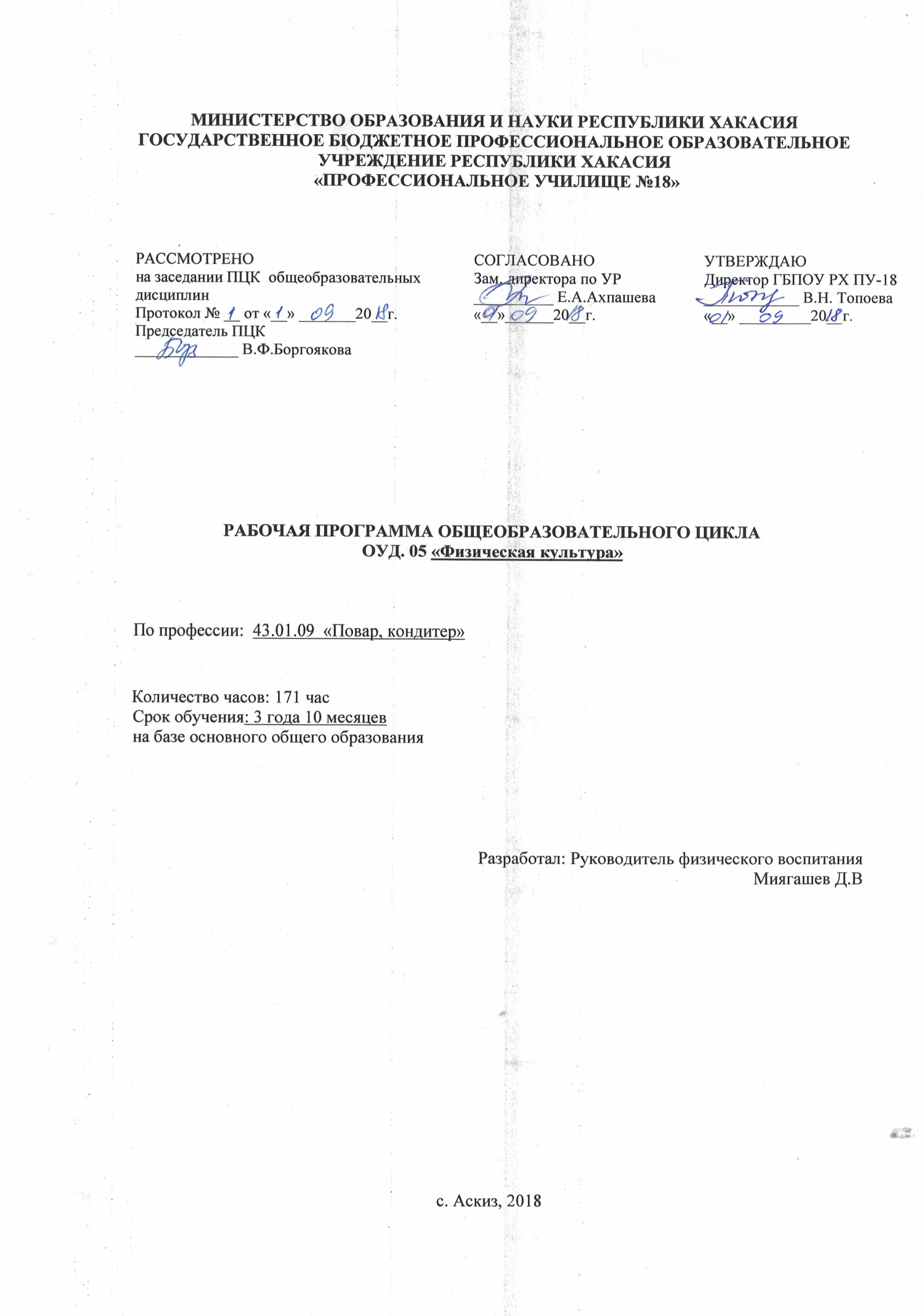 Содержание рабочей программыПояснительная записка.Содержание программы «Физическая культура» направлено на достижение следующих целей.Учебная дисциплина «Физическая культура» является учебным предметом обязательной предметной области «Физическая культура» ФГОС среднего общего образования.Результаты освоения учебной дисциплины (личностные, предметные, метапредметные, коммуникативные, регулятивные).Содержание учебной дисциплине.Тематическое планирование.2.1 Рекомендуемое количество часов на освоение примерной программы учебной дисциплины «Физическая культура» Тематический план по дисциплине «Физическая культура» на 1-й курс обучения.Тематический план по дисциплине «Физическая культура» на 2-й курс обучения.Требования к минимальному материально-техническому обеспечению.     4.     Информационное обеспечение обучения. Перечень рекомендуемых учебных изданий, Интернет-ресурсов, дополнительной литературы.5.     Контроль и оценка результатов освоения учебной дисциплины.6. Приложения6.1 Приложения 1 - содержание дифференцированного зачета по предмету«Физическая культура».6.2 Приложения 2 - оценка уровня физических способностей студентов6.3 Приложения 3 - Оценка уровня физической подготовленности юноши 6.4 Приложения 4 - Оценка уровня физической подготовленности девушкиПояснительная запискаПрограмма разработана на основе требований ФГОС среднего общего образования, предъявляемых к структуре, содержанию и результатам освоения учебной дисциплины «Физическая культура», в соответствии с Рекомендациями по организации получения среднего общего образования в пределах освоения образовательных программ среднего профессионального образования на базе основного общего образования с учетом требований федеральных государственных образовательных стандартов по профессии 43.01.09 «Повар, кондитер».Программа общеобразовательной учебной дисциплины «Физическая культура» предназначена для организации занятий по физической культуре в профессиональных образовательных организациях, реализующих образовательную программу среднего общего образования в пределах освоения основной профессиональной образовательной программы на базе основного общего образования при подготовке квалифицированных рабочих.Содержание программы «Физическая культура» направлено на достижение следующих целей:-     формирование физической культуры личности будущего профессионала, востребованного на современном рынке труда;-  развитие физических качеств и способностей, совершенствование функциональных возможностей организма, укрепление индивидуального здоровья;-  формирование устойчивых мотивов и потребностей в бережном отношении к собственному здоровью, в занятиях физкультурно-оздоровительной и спортивно-оздоровительной деятельностью;- овладение технологиями современных оздоровительных систем физического воспитания, обогащение индивидуального опыта занятий специально-прикладными физическими упражнениями и базовыми видами спорта;- овладение системой профессионально и жизненно значимых практических умений, и навыков, обеспечивающих сохранение и укрепление физического и психического здоровья;- освоение системы знаний о занятиях физической культурой, их роли и значении в формировании здорового образа жизни и социальных ориентаций;- приобретение компетентности в физкультурно-оздоровительной и спортивной деятельности, овладение навыками творческого сотрудничества в коллективных формах занятий физическими упражнениями.1.2 Учебная дисциплина «Физическая культура» является учебным предметом обязательной предметной области «Физическая культура» ФГОС среднего общего образования.учебная дисциплина «Физическая культура» изучается в общеобразовательном цикле учебного плана на базе основного общего образования с получением среднего общего образования по профессии 43.01.09 «Повар, кондитер».Результаты освоения учебной дисциплины (личностные, предметные, метапредметные, коммуникативные, регулятивные).Освоение содержания учебной дисциплины «Физическая культура» обеспечивает достижение студентами следующих результатов:Личностные результаты проявляются в: - осмысленном восприятии всего разнообразия мировоззрения, социокультурных систем, существующих в современном мире; - развитии личностной самоидентификации, гуманитарной культуры школьников, их приобщению к ценностям национальной и мировой культуры, - усилении мотивации к социальному познанию и творчеству; - воспитании личностно и общественно востребованных качеств, в том числе гражданственности, толерантности; - умении использовать ценности физической культуры для удовлетворения индивидуальных интересов и потребностей, а также для достижения личностно значимых результатов в физическом совершенстве.Метапредметные результаты проявляются в: - способах организации и проведения различных форм занятий физической культурой, их планировании и содержательном наполнении; -  умениях вести дискуссию, обсуждать содержание и результаты совместной деятельности, - адекватно оценивать собственное поведение и поведение окружающих,  - конструктивно разрешать конфликты с учетом интересов сторон и сотрудничества.Предметные результаты:  - характеризуют опыт обучающихся в творческой двигательной деятельности и проявляются в: - знаниях об основных направлениях развития физической культуры в обществе, о физической культуре и здоровье как факторов полноценного и всестороннего развития личности; - способностях организовывать самостоятельные занятия физической культурой, подбирать комплексы физических упражнений, регулировать физическую нагрузку в зависимости от задач и индивидуальных особенностей организма; - двигательных навыках и умениях по основным разделам программы.Программа предусматривает формирование у студентов универсальных учебных действий:Личностные действия: - формирование основ общекультурной и российской гражданской идентичности как чувства гордости за достижения в мировом и отечественном спорте; - освоение моральных норм помощи тем, кто в ней нуждается, готовности принять на себя ответственность; - развитие мотивации достижения и готовности к преодолению трудностей на основе конструктивных стратегий совладения и умения мобилизовать свои личностные и физические ресурсы, стрессоустойчивости; - освоение правил здорового и безопасного образа жизни.Регулятивные действия:- формирование собственного алгоритма решения познавательных задач; - способность формулировать проблему и цели своей работы;  - определение адекватных способов и методов решения задачи; - прогнозирование ожидаемых результатов и сопоставлении их с собственными знаниями по физической культуре; - развитие навыков контроля и самоконтроля, оценивания своих действий в соответствии с эталономПознавательные действия: - самостоятельное выделение и формулирование познавательной цели; - умение структурировать знания; - выбор наиболее эффективных способов решения задач в зависимости от конкретных условий; - контроль и оценивание процесса и результата двигательной деятельности.Коммуникативные действия: - развитие навыков планирования учебного сотрудничества с учителем и сверстниками: постановка общей цели, планирование её достижения, определение способов взаимодействия; - освоение способов управления поведением: собственным и партнера; развитие умений конструктивно разрешать конфликты;  - владение монологической и диалогической формами речи, развитие умений точно и полно выражать свои мысли.1.4 Содержание учебной дисциплинеВведение. Физическая культура в общекультурной и профессиональной подготовке студентов.Современное состояние физической культуры и спорта. Физическая культура и личность профессионала. Оздоровительные системы физического воспитания, их роль в формировании здорового образа жизни, сохранении творческой активности и долголетия, предупреждении профессиональных заболеваний и вредных привычек.Особенности организации занятий со студентами в процессе освоения содержания учебной дисциплины «Физическая культура». Введение Всероссийского физкультурно-спортивного комплекса «Готов к труду и обороне» (ГТО). Требования к технике безопасности при занятиях физическими упражнениями.Основы здорового образа жизни. Физическая культура в обеспечении здоровьяЗдоровье человека, его ценность и значимость для профессионала. Взаимосвязь общей культуры обучающихся и их образа жизни. Современное состояние здоровья молодежи. Личное отношение к здоровью как условие формирования здорового образа жизни. Двигательная активность.Влияние экологических факторов на здоровье человека. О вреде и профилактике курения, алкоголизма, наркомании. Влияние наследственных заболеваний в формировании здорового образа жизни. Рациональное питание и профессия. Режим в трудовой и учебной деятельности. Активный отдых. Вводная и производственная гимнастика. Гигиенические средства оздоровления и управления работоспособностью: закаливание, личная гигиена, гидропроцедуры, бани, массаж. Материнство и здоровье. Профилактика профессиональных заболеваний средствами и методами физического воспитания.Основы методики самостоятельных занятий физическими упражнениямиМотивация и целенаправленность самостоятельных занятий, их формы и содержание.Организация занятий физическими упражнениями различной направленности. Особенности самостоятельных занятий для юношей и девушек. Основные принципы построения самостоятельных занятий и их гигиена. Коррекция фигуры. Основные признаки утомления. Факторы регуляции нагрузки. Тесты для определения оптимальной индивидуальной нагрузки. Сенситивность в развитии профилирующих двигательных качеств.Самоконтроль, его основные методы, показатели и критерии оценкиИспользование методов стандартов, антропометрических индексов, номограмм, функциональных проб, упражнений-тестов для оценки физического развития, телосложения, функционального состояния организма, физической подготовленности. Коррекция содержания и методики занятий физическими упражнениями и спортом по результатам показателей контроля.Психофизиологические основы учебного и производственного труда. Средства физической культуры в регулировании работоспособностиСредства физической культуры в регулировании работоспособности.Психофизиологическая характеристика будущей производственной деятельности и учебного труда студентов профессиональных образовательных организаций. Динамика работоспособности в учебном году и факторы, ее определяющие. Основные причины изменения общего состояния студентов в период экзаменационной сессии. Критерии нервно-эмоционального, психического и психофизического утомления. Методы повышения эффективности производственного и учебного труда. Значение мышечной релаксации.Физическая культура в профессиональной деятельности специалистаЛичная и социально-экономическая необходимость специальной адаптивной и психофизической подготовки к труду. Оздоровительные и профилированные методы физического воспитания при занятиях различными видами двигательной активности. Профилактика профессиональных заболеваний средствами и методами физического воспитания. Тестирование состояния здоровья, двигательных качеств, психофизиологических функций, к которым профессия предъявляет повышенные требования.Легкая атлетика Спринтерский бег: Низкий старт и стартовый разгон, Бег на короткие дистанции:30,60 м. Эстафетный бег. Биохимические основы бега. Способы индивидуальной организации, планирования, регулирования и контроля за физическими нагрузками во время занятий физическими упражнениями, Бег на короткие дистанции:30,60 м. Финиширование. Эстафетный бег. Биохимические основы бега. Особенности самостоятельной подготовки к участию в спортивно-массовых соревнованиях, Эстафетный бег. Дозирование нагрузки при занятиях бегом, прыжками, метанием.Прыжок в длину с разбега: прыжок в длину с разбегу способом «согнув ноги» с 13-15 беговых шагов. Челночный бег.  Биохимические основы прыжков. Приемы самоконтроля. Развитие скоростно-силовых качествМетание мяча: метание мяча на дальность с 5-6 беговых шагов. Биохимическая основа метания. Характеристика упражнений и подбор форм занятий в зависимости от особенностей индивидуальной учебной деятельности, самочувствия и показателей здоровья. Метание мяча из различных положений. Элементы техники.  Биохимическая основа метания. Метание мяча на дальность.Кроссовая подготовкаБег по пересеченной местности: Бег по пересеченной местности. Преодоления горизонтальных препятствий. Развития выносливости. Специально беговые упражнения. Развития выносливости. Футбол. Преодоления горизонтальных препятствий. Специально беговые упражнения. Бег на (3000м, (юн) 2000 м, (дев)) на результат.Гимнастика с элементами акробатикиВисы и упоры: Висы и упоры. Понятие телосложения и характеристика его основных типов. Вис согнувшись, вис прогнувшись. Способы составления комплексов упражнений из современных систем физического воспитания.Акробатика: Акробатические упражнения: кувырок вперед, назад, мост, полушпагат. Акробатические упражнения: сед углом, стоя на коленях наклон назад, стойка на лопатках. Акробатическая комбинация из 5-6 элементов.Спортивные игрыБаскетбол: Ведение Мяча. Передачи мяча. Защитные действия баскетболиста. Броски мяча в корзину. Технико-тактические действия Волейбол: Прием и передача мяча. Подача мяча. Технико-тактические действия игроков.Легкая атлетика.Спринтерский бег: Низкий старт и стартовый разгон. Эстафетный бег. Низкий старт и стартовый разгон. Финиширование.Прыжок в длину с разбега: прыжок в длину с разбегу способом «согнув ноги» с 13-15 беговых шагов. Челночный бег.  Биохимические основы прыжков. Приемы самоконтроля.Тематическое планирование.При реализации содержания общеобразовательной учебной дисциплины «Физическая культура» на базе основного общего образования с получением среднего общего образования по профессии 43.01.09 «Повар, кондитер».Максимальная учебная нагрузка составляет: 171 час.На 1-й курс составляет 109 часов;На 2-й курс составляет 62 часа.2.2 Тематический план по дисциплине «Физическая культура» на 1-й курс обучения2.2 Тематический план по дисциплине «Физическая культура» на 2-й курс обученияТребования к минимальному материально-техническому обеспечению.Реализация учебной дисциплины требует наличия учебного кабинета спортивный зал, стадион.Оборудование учебного кабинета: Спортивный зал,Спортивный инвентарь: мячи (баскетбольные, волейбольные, футбольные), теннисные ракетки, теннисный стол, шарики для настольного тенниса, сетки (баскетбольные, волейбольные, футбольные), маты).Технические средства обучения: Свисток, секундомер, рулетка, флажки.Информационное обеспечение обучения. Перечень рекомендуемых учебных изданий, Интернет-ресурсов, дополнительной литературы.Основные источники: Лях В.И. Физическая культур: учеб. Для учащихся 10-11 кл. общеобразовательных учреждений / В.И. Лях, А.А. Зданевич: под общ. Ред. В.И Ляха. – М: Просвещение, 2012г. Железняк Ю.Д. Спортивные игры: Техника тактика. Методика обучения/6-е изд., стер./ учебник – М.,2010г. раевский Р.Т. Профессионально-прикладная физическая подготовка студентов технических вузов.-М., 2010Гг.  Практикум по теории и методика физического воспитания и спорта: Холодов Ж.К., Кузнецов В.С. 2001г. Физическая культура Евсеев Ю.П. 2003г. Программное и организационное - методическое обеспечение физического воспитания обучающихся в образовательных учреждениях начального и среднего профессионального образования. «Физкультура и спорт», Москва, 2006г. Решетников, Н.В., Кислицин Ю.А. Физическая культура. Учебное пособие для студентов / Н.В. Решетников, Ю.А. Кислицин -  М.: ИЦ Академия. — 2006г. Вяткина, Л.И. А.И. Методические рекомендации для самостоятельной работы спортсменов. Москва. Академия. — 2006г. – Баскетбол. Методические рекомендации для тренеров и преподавателей по физической культуре и спорту. Под ред. А.А. Гамаюнова,  А.И. Лебедева.  2005 г. Поурочные планы для занятий с девушками, юношами. Под ред. М.В. Видякина. А.А. Бишаева Физическая культура: учебник для учреждений нач. средн. Професс. Образов. (А.А. Бишаева. -4-е изд,. Стер-М: Издательский центр «Академия» 2012г.).Контроль и оценка результатов освоения учебной дисциплины.Контроль и оценка результатов освоения учебной дисциплины осуществляется преподавателем в процессе проведения практических занятий, тестирования, а также выполнения обучающимися индивидуальных заданий, проектов, исследований.Приложение 1Содержание дифференцированного зачета по предмету«Физическая культура».Приложение 2Оценка уровня физических способностей обучающихсяОценка уровня физической подготовленности юноши Приложение 3Примечание. Упражнения и тесты по профессионально-прикладной подготовке разрабатываются кафедрами физического воспитания с учетом специфики профессий профессионального образования.Приложение 4Оценка уровня физической подготовленности девушек Примечание. Упражнения и тесты по профессионально-прикладной подготовке разрабатываются кафедрами физического воспитания с учетом специфики профессий профессионального образования.№ п/пТема урокТема урокТема урокСодержание учебного материала (урок)Тип урокаТип урокаОборудованиеОборудованиеМониторинг/КонтрольМониторинг/КонтрольМониторинг/КонтрольМониторинг/КонтрольОбъем часовОбъем часовОбъем часовОбъем часовОбъем часовОбъем часовУУД		Раздел I. Легкая атлетика – 14 часов		Раздел I. Легкая атлетика – 14 часов		Раздел I. Легкая атлетика – 14 часов		Раздел I. Легкая атлетика – 14 часов		Раздел I. Легкая атлетика – 14 часов		Раздел I. Легкая атлетика – 14 часов		Раздел I. Легкая атлетика – 14 часов		Раздел I. Легкая атлетика – 14 часов		Раздел I. Легкая атлетика – 14 часов		Раздел I. Легкая атлетика – 14 часов		Раздел I. Легкая атлетика – 14 часов		Раздел I. Легкая атлетика – 14 часов		Раздел I. Легкая атлетика – 14 часов		Раздел I. Легкая атлетика – 14 часов		Раздел I. Легкая атлетика – 14 часов		Раздел I. Легкая атлетика – 14 часов		Раздел I. Легкая атлетика – 14 часов		Раздел I. Легкая атлетика – 14 часов		Раздел I. Легкая атлетика – 14 часов1Спринтерский бегСпринтерский бегСпринтерский бегПравила по Т.Б. на уроках физкультуры. Низкий старт и стартовый разгон.Вводный, ознакомления с новым материаломВводный, ознакомления с новым материаломЖурнал инструктажа, эстафетные ПалочкиЖурнал инструктажа, эстафетные ПалочкиЖурнал инструктажа, эстафетные ПалочкиЖурнал инструктажа, эстафетные Палочки222Познавательные: выбирать наиболее эффективные способы выполнения легкоатлетических упражнений, самостоятельно планировать свои действия в соответствии с поставленной задачей, сбор информации о подготовке легкоатлетов из различных источников.Регулятивные: выполнять двигательные действия согласно инструкции учителя, осуществлять итоговый контроль и оценивать выполнение действия в соответствии с нормативами; корректировать свои действия с учетом сделанных ошибок.Коммуникативные: планирование совместной деятельности, управление поведением партнера, использовать формы монологической речи для точного и полного выражения собственной мысли.Личностные: стремление показать хороший результат в беге, одержать победу в эстафетах; проявление познавательного интереса к легкоатлетическим упражнениям.Познавательные: выбирать наиболее эффективные способы выполнения легкоатлетических упражнений, самостоятельно планировать свои действия в соответствии с поставленной задачей, сбор информации о подготовке легкоатлетов из различных источников.Регулятивные: выполнять двигательные действия согласно инструкции учителя, осуществлять итоговый контроль и оценивать выполнение действия в соответствии с нормативами; корректировать свои действия с учетом сделанных ошибок.Коммуникативные: планирование совместной деятельности, управление поведением партнера, использовать формы монологической речи для точного и полного выражения собственной мысли.Личностные: стремление показать хороший результат в беге, одержать победу в эстафетах; проявление познавательного интереса к легкоатлетическим упражнениям.Познавательные: выбирать наиболее эффективные способы выполнения легкоатлетических упражнений, самостоятельно планировать свои действия в соответствии с поставленной задачей, сбор информации о подготовке легкоатлетов из различных источников.Регулятивные: выполнять двигательные действия согласно инструкции учителя, осуществлять итоговый контроль и оценивать выполнение действия в соответствии с нормативами; корректировать свои действия с учетом сделанных ошибок.Коммуникативные: планирование совместной деятельности, управление поведением партнера, использовать формы монологической речи для точного и полного выражения собственной мысли.Личностные: стремление показать хороший результат в беге, одержать победу в эстафетах; проявление познавательного интереса к легкоатлетическим упражнениям.Познавательные: выбирать наиболее эффективные способы выполнения легкоатлетических упражнений, самостоятельно планировать свои действия в соответствии с поставленной задачей, сбор информации о подготовке легкоатлетов из различных источников.Регулятивные: выполнять двигательные действия согласно инструкции учителя, осуществлять итоговый контроль и оценивать выполнение действия в соответствии с нормативами; корректировать свои действия с учетом сделанных ошибок.Коммуникативные: планирование совместной деятельности, управление поведением партнера, использовать формы монологической речи для точного и полного выражения собственной мысли.Личностные: стремление показать хороший результат в беге, одержать победу в эстафетах; проявление познавательного интереса к легкоатлетическим упражнениям.Познавательные: выбирать наиболее эффективные способы выполнения легкоатлетических упражнений, самостоятельно планировать свои действия в соответствии с поставленной задачей, сбор информации о подготовке легкоатлетов из различных источников.Регулятивные: выполнять двигательные действия согласно инструкции учителя, осуществлять итоговый контроль и оценивать выполнение действия в соответствии с нормативами; корректировать свои действия с учетом сделанных ошибок.Коммуникативные: планирование совместной деятельности, управление поведением партнера, использовать формы монологической речи для точного и полного выражения собственной мысли.Личностные: стремление показать хороший результат в беге, одержать победу в эстафетах; проявление познавательного интереса к легкоатлетическим упражнениям.2Спринтерский бегСпринтерский бегСпринтерский бегБег на короткие дистанции:30,60 м. Финиширование. Эстафетный бег. Биохимические основы бега.Особенности самостоятельной подготовки к участию в спортивно-массовых соревнованиях.КомбинированныйКомбинированныйСекундомер,эстафетные палочкиСекундомер,эстафетные палочкиСекундомер,эстафетные палочкиСекундомер,эстафетные палочкиУчетный:  30 м.Учетный:  30 м.222Познавательные: выбирать наиболее эффективные способы выполнения легкоатлетических упражнений, самостоятельно планировать свои действия в соответствии с поставленной задачей, сбор информации о подготовке легкоатлетов из различных источников.Регулятивные: выполнять двигательные действия согласно инструкции учителя, осуществлять итоговый контроль и оценивать выполнение действия в соответствии с нормативами; корректировать свои действия с учетом сделанных ошибок.Коммуникативные: планирование совместной деятельности, управление поведением партнера, использовать формы монологической речи для точного и полного выражения собственной мысли.Личностные: стремление показать хороший результат в беге, одержать победу в эстафетах; проявление познавательного интереса к легкоатлетическим упражнениям.Познавательные: выбирать наиболее эффективные способы выполнения легкоатлетических упражнений, самостоятельно планировать свои действия в соответствии с поставленной задачей, сбор информации о подготовке легкоатлетов из различных источников.Регулятивные: выполнять двигательные действия согласно инструкции учителя, осуществлять итоговый контроль и оценивать выполнение действия в соответствии с нормативами; корректировать свои действия с учетом сделанных ошибок.Коммуникативные: планирование совместной деятельности, управление поведением партнера, использовать формы монологической речи для точного и полного выражения собственной мысли.Личностные: стремление показать хороший результат в беге, одержать победу в эстафетах; проявление познавательного интереса к легкоатлетическим упражнениям.Познавательные: выбирать наиболее эффективные способы выполнения легкоатлетических упражнений, самостоятельно планировать свои действия в соответствии с поставленной задачей, сбор информации о подготовке легкоатлетов из различных источников.Регулятивные: выполнять двигательные действия согласно инструкции учителя, осуществлять итоговый контроль и оценивать выполнение действия в соответствии с нормативами; корректировать свои действия с учетом сделанных ошибок.Коммуникативные: планирование совместной деятельности, управление поведением партнера, использовать формы монологической речи для точного и полного выражения собственной мысли.Личностные: стремление показать хороший результат в беге, одержать победу в эстафетах; проявление познавательного интереса к легкоатлетическим упражнениям.Познавательные: выбирать наиболее эффективные способы выполнения легкоатлетических упражнений, самостоятельно планировать свои действия в соответствии с поставленной задачей, сбор информации о подготовке легкоатлетов из различных источников.Регулятивные: выполнять двигательные действия согласно инструкции учителя, осуществлять итоговый контроль и оценивать выполнение действия в соответствии с нормативами; корректировать свои действия с учетом сделанных ошибок.Коммуникативные: планирование совместной деятельности, управление поведением партнера, использовать формы монологической речи для точного и полного выражения собственной мысли.Личностные: стремление показать хороший результат в беге, одержать победу в эстафетах; проявление познавательного интереса к легкоатлетическим упражнениям.Познавательные: выбирать наиболее эффективные способы выполнения легкоатлетических упражнений, самостоятельно планировать свои действия в соответствии с поставленной задачей, сбор информации о подготовке легкоатлетов из различных источников.Регулятивные: выполнять двигательные действия согласно инструкции учителя, осуществлять итоговый контроль и оценивать выполнение действия в соответствии с нормативами; корректировать свои действия с учетом сделанных ошибок.Коммуникативные: планирование совместной деятельности, управление поведением партнера, использовать формы монологической речи для точного и полного выражения собственной мысли.Личностные: стремление показать хороший результат в беге, одержать победу в эстафетах; проявление познавательного интереса к легкоатлетическим упражнениям.3Спринтерский бегСпринтерский бегСпринтерский бегЭстафетный бег.Дозирование нагрузки при занятиях бегом, прыжками, метаниемКомбинированныйКомбинированныйСекундомер,эстафетные палочкиСекундомер,эстафетные палочкиСекундомер,эстафетные палочкиСекундомер,эстафетные палочкиУчетный: 60 м.Учетный: 60 м.222Познавательные: выбирать наиболее эффективные способы выполнения легкоатлетических упражнений, самостоятельно планировать свои действия в соответствии с поставленной задачей, сбор информации о подготовке легкоатлетов из различных источников.Регулятивные: выполнять двигательные действия согласно инструкции учителя, осуществлять итоговый контроль и оценивать выполнение действия в соответствии с нормативами; корректировать свои действия с учетом сделанных ошибок.Коммуникативные: планирование совместной деятельности, управление поведением партнера, использовать формы монологической речи для точного и полного выражения собственной мысли.Личностные: стремление показать хороший результат в беге, одержать победу в эстафетах; проявление познавательного интереса к легкоатлетическим упражнениям.Познавательные: выбирать наиболее эффективные способы выполнения легкоатлетических упражнений, самостоятельно планировать свои действия в соответствии с поставленной задачей, сбор информации о подготовке легкоатлетов из различных источников.Регулятивные: выполнять двигательные действия согласно инструкции учителя, осуществлять итоговый контроль и оценивать выполнение действия в соответствии с нормативами; корректировать свои действия с учетом сделанных ошибок.Коммуникативные: планирование совместной деятельности, управление поведением партнера, использовать формы монологической речи для точного и полного выражения собственной мысли.Личностные: стремление показать хороший результат в беге, одержать победу в эстафетах; проявление познавательного интереса к легкоатлетическим упражнениям.Познавательные: выбирать наиболее эффективные способы выполнения легкоатлетических упражнений, самостоятельно планировать свои действия в соответствии с поставленной задачей, сбор информации о подготовке легкоатлетов из различных источников.Регулятивные: выполнять двигательные действия согласно инструкции учителя, осуществлять итоговый контроль и оценивать выполнение действия в соответствии с нормативами; корректировать свои действия с учетом сделанных ошибок.Коммуникативные: планирование совместной деятельности, управление поведением партнера, использовать формы монологической речи для точного и полного выражения собственной мысли.Личностные: стремление показать хороший результат в беге, одержать победу в эстафетах; проявление познавательного интереса к легкоатлетическим упражнениям.Познавательные: выбирать наиболее эффективные способы выполнения легкоатлетических упражнений, самостоятельно планировать свои действия в соответствии с поставленной задачей, сбор информации о подготовке легкоатлетов из различных источников.Регулятивные: выполнять двигательные действия согласно инструкции учителя, осуществлять итоговый контроль и оценивать выполнение действия в соответствии с нормативами; корректировать свои действия с учетом сделанных ошибок.Коммуникативные: планирование совместной деятельности, управление поведением партнера, использовать формы монологической речи для точного и полного выражения собственной мысли.Личностные: стремление показать хороший результат в беге, одержать победу в эстафетах; проявление познавательного интереса к легкоатлетическим упражнениям.Познавательные: выбирать наиболее эффективные способы выполнения легкоатлетических упражнений, самостоятельно планировать свои действия в соответствии с поставленной задачей, сбор информации о подготовке легкоатлетов из различных источников.Регулятивные: выполнять двигательные действия согласно инструкции учителя, осуществлять итоговый контроль и оценивать выполнение действия в соответствии с нормативами; корректировать свои действия с учетом сделанных ошибок.Коммуникативные: планирование совместной деятельности, управление поведением партнера, использовать формы монологической речи для точного и полного выражения собственной мысли.Личностные: стремление показать хороший результат в беге, одержать победу в эстафетах; проявление познавательного интереса к легкоатлетическим упражнениям.4Прыжок в длину с разбегаПрыжок в длину с разбегаПрыжок в длину с разбегаПрыжок в длину с разбегус 13-15 беговых шагов. Челночный бег. Биохимические основы прыжков.Совершенствование и развитие основных физических качеств в процессе проведения индивидуальных занятий.Применения знаний и уменийПрименения знаний и уменийПрыжковая яма, грабли, рулеткаПрыжковая яма, грабли, рулеткаПрыжковая яма, грабли, рулеткаПрыжковая яма, грабли, рулеткаУчетный: 100 м.Учетный: 100 м.222Познавательные: выбирать наиболее эффективные способы выполнения легкоатлетических упражнений, самостоятельно планировать свои действия в соответствии с поставленной задачей, сбор информации о подготовке легкоатлетов из различных источников.Регулятивные: выполнять двигательные действия согласно инструкции учителя, осуществлять итоговый контроль и оценивать выполнение действия в соответствии с нормативами; корректировать свои действия с учетом сделанных ошибок.Коммуникативные: планирование совместной деятельности, управление поведением партнера, использовать формы монологической речи для точного и полного выражения собственной мысли.Личностные: стремление показать хороший результат в беге, одержать победу в эстафетах; проявление познавательного интереса к легкоатлетическим упражнениям.Познавательные: выбирать наиболее эффективные способы выполнения легкоатлетических упражнений, самостоятельно планировать свои действия в соответствии с поставленной задачей, сбор информации о подготовке легкоатлетов из различных источников.Регулятивные: выполнять двигательные действия согласно инструкции учителя, осуществлять итоговый контроль и оценивать выполнение действия в соответствии с нормативами; корректировать свои действия с учетом сделанных ошибок.Коммуникативные: планирование совместной деятельности, управление поведением партнера, использовать формы монологической речи для точного и полного выражения собственной мысли.Личностные: стремление показать хороший результат в беге, одержать победу в эстафетах; проявление познавательного интереса к легкоатлетическим упражнениям.Познавательные: выбирать наиболее эффективные способы выполнения легкоатлетических упражнений, самостоятельно планировать свои действия в соответствии с поставленной задачей, сбор информации о подготовке легкоатлетов из различных источников.Регулятивные: выполнять двигательные действия согласно инструкции учителя, осуществлять итоговый контроль и оценивать выполнение действия в соответствии с нормативами; корректировать свои действия с учетом сделанных ошибок.Коммуникативные: планирование совместной деятельности, управление поведением партнера, использовать формы монологической речи для точного и полного выражения собственной мысли.Личностные: стремление показать хороший результат в беге, одержать победу в эстафетах; проявление познавательного интереса к легкоатлетическим упражнениям.Познавательные: выбирать наиболее эффективные способы выполнения легкоатлетических упражнений, самостоятельно планировать свои действия в соответствии с поставленной задачей, сбор информации о подготовке легкоатлетов из различных источников.Регулятивные: выполнять двигательные действия согласно инструкции учителя, осуществлять итоговый контроль и оценивать выполнение действия в соответствии с нормативами; корректировать свои действия с учетом сделанных ошибок.Коммуникативные: планирование совместной деятельности, управление поведением партнера, использовать формы монологической речи для точного и полного выражения собственной мысли.Личностные: стремление показать хороший результат в беге, одержать победу в эстафетах; проявление познавательного интереса к легкоатлетическим упражнениям.Познавательные: выбирать наиболее эффективные способы выполнения легкоатлетических упражнений, самостоятельно планировать свои действия в соответствии с поставленной задачей, сбор информации о подготовке легкоатлетов из различных источников.Регулятивные: выполнять двигательные действия согласно инструкции учителя, осуществлять итоговый контроль и оценивать выполнение действия в соответствии с нормативами; корректировать свои действия с учетом сделанных ошибок.Коммуникативные: планирование совместной деятельности, управление поведением партнера, использовать формы монологической речи для точного и полного выражения собственной мысли.Личностные: стремление показать хороший результат в беге, одержать победу в эстафетах; проявление познавательного интереса к легкоатлетическим упражнениям.5Прыжок в длину с разбегаПрыжок в длину с разбегаПрыжок в длину с разбегаПрыжок в длину с разбегу с 13-15 беговых шагов. Развитие скоростно-силовых качествПрименения знаний и уменийПрименения знаний и уменийПрыжковая яма, грабли, рулеткаПрыжковая яма, грабли, рулеткаПрыжковая яма, грабли, рулеткаПрыжковая яма, грабли, рулеткаУчетный: прыжок в длину с разбегаУчетный: прыжок в длину с разбега222Познавательные: выбирать наиболее эффективные способы выполнения легкоатлетических упражнений, самостоятельно планировать свои действия в соответствии с поставленной задачей, сбор информации о подготовке легкоатлетов из различных источников.Регулятивные: выполнять двигательные действия согласно инструкции учителя, осуществлять итоговый контроль и оценивать выполнение действия в соответствии с нормативами; корректировать свои действия с учетом сделанных ошибок.Коммуникативные: планирование совместной деятельности, управление поведением партнера, использовать формы монологической речи для точного и полного выражения собственной мысли.Личностные: стремление показать хороший результат в беге, одержать победу в эстафетах; проявление познавательного интереса к легкоатлетическим упражнениям.Познавательные: выбирать наиболее эффективные способы выполнения легкоатлетических упражнений, самостоятельно планировать свои действия в соответствии с поставленной задачей, сбор информации о подготовке легкоатлетов из различных источников.Регулятивные: выполнять двигательные действия согласно инструкции учителя, осуществлять итоговый контроль и оценивать выполнение действия в соответствии с нормативами; корректировать свои действия с учетом сделанных ошибок.Коммуникативные: планирование совместной деятельности, управление поведением партнера, использовать формы монологической речи для точного и полного выражения собственной мысли.Личностные: стремление показать хороший результат в беге, одержать победу в эстафетах; проявление познавательного интереса к легкоатлетическим упражнениям.Познавательные: выбирать наиболее эффективные способы выполнения легкоатлетических упражнений, самостоятельно планировать свои действия в соответствии с поставленной задачей, сбор информации о подготовке легкоатлетов из различных источников.Регулятивные: выполнять двигательные действия согласно инструкции учителя, осуществлять итоговый контроль и оценивать выполнение действия в соответствии с нормативами; корректировать свои действия с учетом сделанных ошибок.Коммуникативные: планирование совместной деятельности, управление поведением партнера, использовать формы монологической речи для точного и полного выражения собственной мысли.Личностные: стремление показать хороший результат в беге, одержать победу в эстафетах; проявление познавательного интереса к легкоатлетическим упражнениям.Познавательные: выбирать наиболее эффективные способы выполнения легкоатлетических упражнений, самостоятельно планировать свои действия в соответствии с поставленной задачей, сбор информации о подготовке легкоатлетов из различных источников.Регулятивные: выполнять двигательные действия согласно инструкции учителя, осуществлять итоговый контроль и оценивать выполнение действия в соответствии с нормативами; корректировать свои действия с учетом сделанных ошибок.Коммуникативные: планирование совместной деятельности, управление поведением партнера, использовать формы монологической речи для точного и полного выражения собственной мысли.Личностные: стремление показать хороший результат в беге, одержать победу в эстафетах; проявление познавательного интереса к легкоатлетическим упражнениям.Познавательные: выбирать наиболее эффективные способы выполнения легкоатлетических упражнений, самостоятельно планировать свои действия в соответствии с поставленной задачей, сбор информации о подготовке легкоатлетов из различных источников.Регулятивные: выполнять двигательные действия согласно инструкции учителя, осуществлять итоговый контроль и оценивать выполнение действия в соответствии с нормативами; корректировать свои действия с учетом сделанных ошибок.Коммуникативные: планирование совместной деятельности, управление поведением партнера, использовать формы монологической речи для точного и полного выражения собственной мысли.Личностные: стремление показать хороший результат в беге, одержать победу в эстафетах; проявление познавательного интереса к легкоатлетическим упражнениям.6Метание мяча, гранаты Метание мяча, гранаты Метание мяча, гранаты Метание мяча, гранаты на дальность с 5-6 беговых шагов. Биохимическая основа метания.Характеристика упражнений и подбор форм занятий в зависимости от особенностей индивидуальной учебной деятельности, самочувствия и показателей здоровья.Применения знаний и уменийПрименения знаний и уменийТеннисные мячиТеннисные мячиТеннисные мячиТеннисные мячиУчетный: Челночный бег 3*10Учетный: Челночный бег 3*10222Познавательные: выбирать наиболее эффективные способы выполнения легкоатлетических упражнений, самостоятельно планировать свои действия в соответствии с поставленной задачей, сбор информации о подготовке легкоатлетов из различных источников.Регулятивные: выполнять двигательные действия согласно инструкции учителя, осуществлять итоговый контроль и оценивать выполнение действия в соответствии с нормативами; корректировать свои действия с учетом сделанных ошибок.Коммуникативные: планирование совместной деятельности, управление поведением партнера, использовать формы монологической речи для точного и полного выражения собственной мысли.Личностные: стремление показать хороший результат в беге, одержать победу в эстафетах; проявление познавательного интереса к легкоатлетическим упражнениям.Познавательные: выбирать наиболее эффективные способы выполнения легкоатлетических упражнений, самостоятельно планировать свои действия в соответствии с поставленной задачей, сбор информации о подготовке легкоатлетов из различных источников.Регулятивные: выполнять двигательные действия согласно инструкции учителя, осуществлять итоговый контроль и оценивать выполнение действия в соответствии с нормативами; корректировать свои действия с учетом сделанных ошибок.Коммуникативные: планирование совместной деятельности, управление поведением партнера, использовать формы монологической речи для точного и полного выражения собственной мысли.Личностные: стремление показать хороший результат в беге, одержать победу в эстафетах; проявление познавательного интереса к легкоатлетическим упражнениям.Познавательные: выбирать наиболее эффективные способы выполнения легкоатлетических упражнений, самостоятельно планировать свои действия в соответствии с поставленной задачей, сбор информации о подготовке легкоатлетов из различных источников.Регулятивные: выполнять двигательные действия согласно инструкции учителя, осуществлять итоговый контроль и оценивать выполнение действия в соответствии с нормативами; корректировать свои действия с учетом сделанных ошибок.Коммуникативные: планирование совместной деятельности, управление поведением партнера, использовать формы монологической речи для точного и полного выражения собственной мысли.Личностные: стремление показать хороший результат в беге, одержать победу в эстафетах; проявление познавательного интереса к легкоатлетическим упражнениям.Познавательные: выбирать наиболее эффективные способы выполнения легкоатлетических упражнений, самостоятельно планировать свои действия в соответствии с поставленной задачей, сбор информации о подготовке легкоатлетов из различных источников.Регулятивные: выполнять двигательные действия согласно инструкции учителя, осуществлять итоговый контроль и оценивать выполнение действия в соответствии с нормативами; корректировать свои действия с учетом сделанных ошибок.Коммуникативные: планирование совместной деятельности, управление поведением партнера, использовать формы монологической речи для точного и полного выражения собственной мысли.Личностные: стремление показать хороший результат в беге, одержать победу в эстафетах; проявление познавательного интереса к легкоатлетическим упражнениям.Познавательные: выбирать наиболее эффективные способы выполнения легкоатлетических упражнений, самостоятельно планировать свои действия в соответствии с поставленной задачей, сбор информации о подготовке легкоатлетов из различных источников.Регулятивные: выполнять двигательные действия согласно инструкции учителя, осуществлять итоговый контроль и оценивать выполнение действия в соответствии с нормативами; корректировать свои действия с учетом сделанных ошибок.Коммуникативные: планирование совместной деятельности, управление поведением партнера, использовать формы монологической речи для точного и полного выражения собственной мысли.Личностные: стремление показать хороший результат в беге, одержать победу в эстафетах; проявление познавательного интереса к легкоатлетическим упражнениям.7Метание мяча, гранаты Метание мяча, гранаты Метание мяча, гранаты Метание мяча, гранаты на дальность.КомбинированныйКомбинированныйМячМячМячМячУчетный: метание мяча, гранаты на дальностьУчетный: метание мяча, гранаты на дальность222Познавательные: выбирать наиболее эффективные способы выполнения легкоатлетических упражнений, самостоятельно планировать свои действия в соответствии с поставленной задачей, сбор информации о подготовке легкоатлетов из различных источников.Регулятивные: выполнять двигательные действия согласно инструкции учителя, осуществлять итоговый контроль и оценивать выполнение действия в соответствии с нормативами; корректировать свои действия с учетом сделанных ошибок.Коммуникативные: планирование совместной деятельности, управление поведением партнера, использовать формы монологической речи для точного и полного выражения собственной мысли.Личностные: стремление показать хороший результат в беге, одержать победу в эстафетах; проявление познавательного интереса к легкоатлетическим упражнениям.Познавательные: выбирать наиболее эффективные способы выполнения легкоатлетических упражнений, самостоятельно планировать свои действия в соответствии с поставленной задачей, сбор информации о подготовке легкоатлетов из различных источников.Регулятивные: выполнять двигательные действия согласно инструкции учителя, осуществлять итоговый контроль и оценивать выполнение действия в соответствии с нормативами; корректировать свои действия с учетом сделанных ошибок.Коммуникативные: планирование совместной деятельности, управление поведением партнера, использовать формы монологической речи для точного и полного выражения собственной мысли.Личностные: стремление показать хороший результат в беге, одержать победу в эстафетах; проявление познавательного интереса к легкоатлетическим упражнениям.Познавательные: выбирать наиболее эффективные способы выполнения легкоатлетических упражнений, самостоятельно планировать свои действия в соответствии с поставленной задачей, сбор информации о подготовке легкоатлетов из различных источников.Регулятивные: выполнять двигательные действия согласно инструкции учителя, осуществлять итоговый контроль и оценивать выполнение действия в соответствии с нормативами; корректировать свои действия с учетом сделанных ошибок.Коммуникативные: планирование совместной деятельности, управление поведением партнера, использовать формы монологической речи для точного и полного выражения собственной мысли.Личностные: стремление показать хороший результат в беге, одержать победу в эстафетах; проявление познавательного интереса к легкоатлетическим упражнениям.Познавательные: выбирать наиболее эффективные способы выполнения легкоатлетических упражнений, самостоятельно планировать свои действия в соответствии с поставленной задачей, сбор информации о подготовке легкоатлетов из различных источников.Регулятивные: выполнять двигательные действия согласно инструкции учителя, осуществлять итоговый контроль и оценивать выполнение действия в соответствии с нормативами; корректировать свои действия с учетом сделанных ошибок.Коммуникативные: планирование совместной деятельности, управление поведением партнера, использовать формы монологической речи для точного и полного выражения собственной мысли.Личностные: стремление показать хороший результат в беге, одержать победу в эстафетах; проявление познавательного интереса к легкоатлетическим упражнениям.Познавательные: выбирать наиболее эффективные способы выполнения легкоатлетических упражнений, самостоятельно планировать свои действия в соответствии с поставленной задачей, сбор информации о подготовке легкоатлетов из различных источников.Регулятивные: выполнять двигательные действия согласно инструкции учителя, осуществлять итоговый контроль и оценивать выполнение действия в соответствии с нормативами; корректировать свои действия с учетом сделанных ошибок.Коммуникативные: планирование совместной деятельности, управление поведением партнера, использовать формы монологической речи для точного и полного выражения собственной мысли.Личностные: стремление показать хороший результат в беге, одержать победу в эстафетах; проявление познавательного интереса к легкоатлетическим упражнениям.Раздел II. Кроссовая подготовка - 10 часовРаздел II. Кроссовая подготовка - 10 часовРаздел II. Кроссовая подготовка - 10 часовРаздел II. Кроссовая подготовка - 10 часовРаздел II. Кроссовая подготовка - 10 часовРаздел II. Кроссовая подготовка - 10 часовРаздел II. Кроссовая подготовка - 10 часовРаздел II. Кроссовая подготовка - 10 часовРаздел II. Кроссовая подготовка - 10 часовРаздел II. Кроссовая подготовка - 10 часовРаздел II. Кроссовая подготовка - 10 часовРаздел II. Кроссовая подготовка - 10 часовРаздел II. Кроссовая подготовка - 10 часовРаздел II. Кроссовая подготовка - 10 часовРаздел II. Кроссовая подготовка - 10 часовРаздел II. Кроссовая подготовка - 10 часовРаздел II. Кроссовая подготовка - 10 часовРаздел II. Кроссовая подготовка - 10 часовРаздел II. Кроссовая подготовка - 10 часовРаздел II. Кроссовая подготовка - 10 часовРаздел II. Кроссовая подготовка - 10 часов8Бег по пересеченной местностиБег по пересеченной местностиБег по пересеченной местностиБег по пересеченной местности. Преодоления горизонтальных препятствий. Развития выносливости.Применения знаний и уменийПрименения знаний и уменийСекундомерСекундомерСекундомерСекундомер229Бег по пересеченной местностиБег по пересеченной местностиБег по пересеченной местностиБег. Специально беговые упражнения. Развития выносливости. Футбол.КомбинированныйКомбинированныйСекундомерСекундомерСекундомерСекундомер2210Бег по пересеченной местностиБег по пересеченной местностиБег по пересеченной местностиБег Преодоления горизонтальных препятствий. Специально беговые упражнения.КомбинированныйКомбинированныйСекундомерСекундомерСекундомерСекундомер2211Бег по пересеченной местностиБег по пересеченной местностиБег по пересеченной местностиБег. Специально беговые упражнения. Развития выносливости. Футбол.КомбинированныйКомбинированныйСекундомерСекундомерСекундомерСекундомер2212Бег по пересеченной местностиБег по пересеченной местностиБег по пересеченной местностиБег на (3000м, (юн) 2000 м, (дев)) на результат.КомбинированныйКомбинированныйСекундомерСекундомерСекундомерСекундомерУчетныйУчетный22Раздел III. Гимнастика – 20 часовРаздел III. Гимнастика – 20 часовРаздел III. Гимнастика – 20 часовРаздел III. Гимнастика – 20 часовРаздел III. Гимнастика – 20 часовРаздел III. Гимнастика – 20 часовРаздел III. Гимнастика – 20 часовРаздел III. Гимнастика – 20 часовРаздел III. Гимнастика – 20 часовРаздел III. Гимнастика – 20 часовРаздел III. Гимнастика – 20 часовРаздел III. Гимнастика – 20 часовРаздел III. Гимнастика – 20 часовРаздел III. Гимнастика – 20 часовРаздел III. Гимнастика – 20 часовРаздел III. Гимнастика – 20 часовРаздел III. Гимнастика – 20 часовРаздел III. Гимнастика – 20 часовРаздел III. Гимнастика – 20 часовРаздел III. Гимнастика – 20 часовРаздел III. Гимнастика – 20 часов13ГимнастикаГимнастикаГимнастикаПравила по Т.Б. на уроках гимнастики. Строевые упражнения. Выполнение команд: «Становись!»,«Равняйся!», «Смирно!». Повороты на месте. ОРУ: без предметов, в парах, с гимнастической скамейкой, с обручем, со скакалкой, с мячом.Применения знаний и умений.Применения знаний и умений.Перекладина, гимнастическая стенка, матыПерекладина, гимнастическая стенка, матыПерекладина, гимнастическая стенка, матыПерекладина, гимнастическая стенка, маты222Познавательные: овладение навыками организации занятий гимнастикой; выполнения упражнений разными способами; ориентироваться в разнообразии способов составления акробатических комбинаций, самостоятельно строить свою деятельность в соответствии с поставленной задачей.Регулятивные: совместно добиваться решения общей цели, корректировать свои действия с учетом сделанных ошибок, оценивать   выполнение гимнастических упражнений.Коммуникативные: умение конструктивно решать конфликтные ситуации, оказывать в сотрудничестве взаимопомощь.Личностные: адекватно оценивать  свои действия в соответствии с эталоном, проявлять волевые качества  и доброжелательность в преодолении трудностей, добиваться решения поставленных задач.Познавательные: овладение навыками организации занятий гимнастикой; выполнения упражнений разными способами; ориентироваться в разнообразии способов составления акробатических комбинаций, самостоятельно строить свою деятельность в соответствии с поставленной задачей.Регулятивные: совместно добиваться решения общей цели, корректировать свои действия с учетом сделанных ошибок, оценивать   выполнение гимнастических упражнений.Коммуникативные: умение конструктивно решать конфликтные ситуации, оказывать в сотрудничестве взаимопомощь.Личностные: адекватно оценивать  свои действия в соответствии с эталоном, проявлять волевые качества  и доброжелательность в преодолении трудностей, добиваться решения поставленных задач.Познавательные: овладение навыками организации занятий гимнастикой; выполнения упражнений разными способами; ориентироваться в разнообразии способов составления акробатических комбинаций, самостоятельно строить свою деятельность в соответствии с поставленной задачей.Регулятивные: совместно добиваться решения общей цели, корректировать свои действия с учетом сделанных ошибок, оценивать   выполнение гимнастических упражнений.Коммуникативные: умение конструктивно решать конфликтные ситуации, оказывать в сотрудничестве взаимопомощь.Личностные: адекватно оценивать  свои действия в соответствии с эталоном, проявлять волевые качества  и доброжелательность в преодолении трудностей, добиваться решения поставленных задач.Познавательные: овладение навыками организации занятий гимнастикой; выполнения упражнений разными способами; ориентироваться в разнообразии способов составления акробатических комбинаций, самостоятельно строить свою деятельность в соответствии с поставленной задачей.Регулятивные: совместно добиваться решения общей цели, корректировать свои действия с учетом сделанных ошибок, оценивать   выполнение гимнастических упражнений.Коммуникативные: умение конструктивно решать конфликтные ситуации, оказывать в сотрудничестве взаимопомощь.Личностные: адекватно оценивать  свои действия в соответствии с эталоном, проявлять волевые качества  и доброжелательность в преодолении трудностей, добиваться решения поставленных задач.Познавательные: овладение навыками организации занятий гимнастикой; выполнения упражнений разными способами; ориентироваться в разнообразии способов составления акробатических комбинаций, самостоятельно строить свою деятельность в соответствии с поставленной задачей.Регулятивные: совместно добиваться решения общей цели, корректировать свои действия с учетом сделанных ошибок, оценивать   выполнение гимнастических упражнений.Коммуникативные: умение конструктивно решать конфликтные ситуации, оказывать в сотрудничестве взаимопомощь.Личностные: адекватно оценивать  свои действия в соответствии с эталоном, проявлять волевые качества  и доброжелательность в преодолении трудностей, добиваться решения поставленных задач.Познавательные: овладение навыками организации занятий гимнастикой; выполнения упражнений разными способами; ориентироваться в разнообразии способов составления акробатических комбинаций, самостоятельно строить свою деятельность в соответствии с поставленной задачей.Регулятивные: совместно добиваться решения общей цели, корректировать свои действия с учетом сделанных ошибок, оценивать   выполнение гимнастических упражнений.Коммуникативные: умение конструктивно решать конфликтные ситуации, оказывать в сотрудничестве взаимопомощь.Личностные: адекватно оценивать  свои действия в соответствии с эталоном, проявлять волевые качества  и доброжелательность в преодолении трудностей, добиваться решения поставленных задач.14ГимнастикаГимнастикаГимнастикаСтроевые упражнения. Выполнение команд: «Становись!»,«Равняйся!», « Смирно! ». Повороты на месте. ОРУКомбинированныйКомбинированныйПерекладина, гимнастическая стенка, матыПерекладина, гимнастическая стенка, матыПерекладина, гимнастическая стенка, матыПерекладина, гимнастическая стенка, матыПознавательные: овладение навыками организации занятий гимнастикой; выполнения упражнений разными способами; ориентироваться в разнообразии способов составления акробатических комбинаций, самостоятельно строить свою деятельность в соответствии с поставленной задачей.Регулятивные: совместно добиваться решения общей цели, корректировать свои действия с учетом сделанных ошибок, оценивать   выполнение гимнастических упражнений.Коммуникативные: умение конструктивно решать конфликтные ситуации, оказывать в сотрудничестве взаимопомощь.Личностные: адекватно оценивать  свои действия в соответствии с эталоном, проявлять волевые качества  и доброжелательность в преодолении трудностей, добиваться решения поставленных задач.Познавательные: овладение навыками организации занятий гимнастикой; выполнения упражнений разными способами; ориентироваться в разнообразии способов составления акробатических комбинаций, самостоятельно строить свою деятельность в соответствии с поставленной задачей.Регулятивные: совместно добиваться решения общей цели, корректировать свои действия с учетом сделанных ошибок, оценивать   выполнение гимнастических упражнений.Коммуникативные: умение конструктивно решать конфликтные ситуации, оказывать в сотрудничестве взаимопомощь.Личностные: адекватно оценивать  свои действия в соответствии с эталоном, проявлять волевые качества  и доброжелательность в преодолении трудностей, добиваться решения поставленных задач.Познавательные: овладение навыками организации занятий гимнастикой; выполнения упражнений разными способами; ориентироваться в разнообразии способов составления акробатических комбинаций, самостоятельно строить свою деятельность в соответствии с поставленной задачей.Регулятивные: совместно добиваться решения общей цели, корректировать свои действия с учетом сделанных ошибок, оценивать   выполнение гимнастических упражнений.Коммуникативные: умение конструктивно решать конфликтные ситуации, оказывать в сотрудничестве взаимопомощь.Личностные: адекватно оценивать  свои действия в соответствии с эталоном, проявлять волевые качества  и доброжелательность в преодолении трудностей, добиваться решения поставленных задач.Познавательные: овладение навыками организации занятий гимнастикой; выполнения упражнений разными способами; ориентироваться в разнообразии способов составления акробатических комбинаций, самостоятельно строить свою деятельность в соответствии с поставленной задачей.Регулятивные: совместно добиваться решения общей цели, корректировать свои действия с учетом сделанных ошибок, оценивать   выполнение гимнастических упражнений.Коммуникативные: умение конструктивно решать конфликтные ситуации, оказывать в сотрудничестве взаимопомощь.Личностные: адекватно оценивать  свои действия в соответствии с эталоном, проявлять волевые качества  и доброжелательность в преодолении трудностей, добиваться решения поставленных задач.Познавательные: овладение навыками организации занятий гимнастикой; выполнения упражнений разными способами; ориентироваться в разнообразии способов составления акробатических комбинаций, самостоятельно строить свою деятельность в соответствии с поставленной задачей.Регулятивные: совместно добиваться решения общей цели, корректировать свои действия с учетом сделанных ошибок, оценивать   выполнение гимнастических упражнений.Коммуникативные: умение конструктивно решать конфликтные ситуации, оказывать в сотрудничестве взаимопомощь.Личностные: адекватно оценивать  свои действия в соответствии с эталоном, проявлять волевые качества  и доброжелательность в преодолении трудностей, добиваться решения поставленных задач.Познавательные: овладение навыками организации занятий гимнастикой; выполнения упражнений разными способами; ориентироваться в разнообразии способов составления акробатических комбинаций, самостоятельно строить свою деятельность в соответствии с поставленной задачей.Регулятивные: совместно добиваться решения общей цели, корректировать свои действия с учетом сделанных ошибок, оценивать   выполнение гимнастических упражнений.Коммуникативные: умение конструктивно решать конфликтные ситуации, оказывать в сотрудничестве взаимопомощь.Личностные: адекватно оценивать  свои действия в соответствии с эталоном, проявлять волевые качества  и доброжелательность в преодолении трудностей, добиваться решения поставленных задач.15Висы и упорыВисы и упорыВисы и упорыВисы и упоры.Понятие телосложения и характеристика его основных типов.КомбинированныйКомбинированныйПерекладина, гимнастическая стенка, матыПерекладина, гимнастическая стенка, матыПерекладина, гимнастическая стенка, матыПерекладина, гимнастическая стенка, матыПознавательные: овладение навыками организации занятий гимнастикой; выполнения упражнений разными способами; ориентироваться в разнообразии способов составления акробатических комбинаций, самостоятельно строить свою деятельность в соответствии с поставленной задачей.Регулятивные: совместно добиваться решения общей цели, корректировать свои действия с учетом сделанных ошибок, оценивать   выполнение гимнастических упражнений.Коммуникативные: умение конструктивно решать конфликтные ситуации, оказывать в сотрудничестве взаимопомощь.Личностные: адекватно оценивать  свои действия в соответствии с эталоном, проявлять волевые качества  и доброжелательность в преодолении трудностей, добиваться решения поставленных задач.Познавательные: овладение навыками организации занятий гимнастикой; выполнения упражнений разными способами; ориентироваться в разнообразии способов составления акробатических комбинаций, самостоятельно строить свою деятельность в соответствии с поставленной задачей.Регулятивные: совместно добиваться решения общей цели, корректировать свои действия с учетом сделанных ошибок, оценивать   выполнение гимнастических упражнений.Коммуникативные: умение конструктивно решать конфликтные ситуации, оказывать в сотрудничестве взаимопомощь.Личностные: адекватно оценивать  свои действия в соответствии с эталоном, проявлять волевые качества  и доброжелательность в преодолении трудностей, добиваться решения поставленных задач.Познавательные: овладение навыками организации занятий гимнастикой; выполнения упражнений разными способами; ориентироваться в разнообразии способов составления акробатических комбинаций, самостоятельно строить свою деятельность в соответствии с поставленной задачей.Регулятивные: совместно добиваться решения общей цели, корректировать свои действия с учетом сделанных ошибок, оценивать   выполнение гимнастических упражнений.Коммуникативные: умение конструктивно решать конфликтные ситуации, оказывать в сотрудничестве взаимопомощь.Личностные: адекватно оценивать  свои действия в соответствии с эталоном, проявлять волевые качества  и доброжелательность в преодолении трудностей, добиваться решения поставленных задач.Познавательные: овладение навыками организации занятий гимнастикой; выполнения упражнений разными способами; ориентироваться в разнообразии способов составления акробатических комбинаций, самостоятельно строить свою деятельность в соответствии с поставленной задачей.Регулятивные: совместно добиваться решения общей цели, корректировать свои действия с учетом сделанных ошибок, оценивать   выполнение гимнастических упражнений.Коммуникативные: умение конструктивно решать конфликтные ситуации, оказывать в сотрудничестве взаимопомощь.Личностные: адекватно оценивать  свои действия в соответствии с эталоном, проявлять волевые качества  и доброжелательность в преодолении трудностей, добиваться решения поставленных задач.Познавательные: овладение навыками организации занятий гимнастикой; выполнения упражнений разными способами; ориентироваться в разнообразии способов составления акробатических комбинаций, самостоятельно строить свою деятельность в соответствии с поставленной задачей.Регулятивные: совместно добиваться решения общей цели, корректировать свои действия с учетом сделанных ошибок, оценивать   выполнение гимнастических упражнений.Коммуникативные: умение конструктивно решать конфликтные ситуации, оказывать в сотрудничестве взаимопомощь.Личностные: адекватно оценивать  свои действия в соответствии с эталоном, проявлять волевые качества  и доброжелательность в преодолении трудностей, добиваться решения поставленных задач.Познавательные: овладение навыками организации занятий гимнастикой; выполнения упражнений разными способами; ориентироваться в разнообразии способов составления акробатических комбинаций, самостоятельно строить свою деятельность в соответствии с поставленной задачей.Регулятивные: совместно добиваться решения общей цели, корректировать свои действия с учетом сделанных ошибок, оценивать   выполнение гимнастических упражнений.Коммуникативные: умение конструктивно решать конфликтные ситуации, оказывать в сотрудничестве взаимопомощь.Личностные: адекватно оценивать  свои действия в соответствии с эталоном, проявлять волевые качества  и доброжелательность в преодолении трудностей, добиваться решения поставленных задач.16Висы и упорыВисы и упорыВисы и упорыВис согнувшись, вис прогнувшись.Способы составления комплексов упражнений из современных систем физического воспитания.КомбинированныйКомбинированныйПерекладина, гимнастическая стенка, матыПерекладина, гимнастическая стенка, матыПерекладина, гимнастическая стенка, матыПерекладина, гимнастическая стенка, матыПознавательные: овладение навыками организации занятий гимнастикой; выполнения упражнений разными способами; ориентироваться в разнообразии способов составления акробатических комбинаций, самостоятельно строить свою деятельность в соответствии с поставленной задачей.Регулятивные: совместно добиваться решения общей цели, корректировать свои действия с учетом сделанных ошибок, оценивать   выполнение гимнастических упражнений.Коммуникативные: умение конструктивно решать конфликтные ситуации, оказывать в сотрудничестве взаимопомощь.Личностные: адекватно оценивать  свои действия в соответствии с эталоном, проявлять волевые качества  и доброжелательность в преодолении трудностей, добиваться решения поставленных задач.Познавательные: овладение навыками организации занятий гимнастикой; выполнения упражнений разными способами; ориентироваться в разнообразии способов составления акробатических комбинаций, самостоятельно строить свою деятельность в соответствии с поставленной задачей.Регулятивные: совместно добиваться решения общей цели, корректировать свои действия с учетом сделанных ошибок, оценивать   выполнение гимнастических упражнений.Коммуникативные: умение конструктивно решать конфликтные ситуации, оказывать в сотрудничестве взаимопомощь.Личностные: адекватно оценивать  свои действия в соответствии с эталоном, проявлять волевые качества  и доброжелательность в преодолении трудностей, добиваться решения поставленных задач.Познавательные: овладение навыками организации занятий гимнастикой; выполнения упражнений разными способами; ориентироваться в разнообразии способов составления акробатических комбинаций, самостоятельно строить свою деятельность в соответствии с поставленной задачей.Регулятивные: совместно добиваться решения общей цели, корректировать свои действия с учетом сделанных ошибок, оценивать   выполнение гимнастических упражнений.Коммуникативные: умение конструктивно решать конфликтные ситуации, оказывать в сотрудничестве взаимопомощь.Личностные: адекватно оценивать  свои действия в соответствии с эталоном, проявлять волевые качества  и доброжелательность в преодолении трудностей, добиваться решения поставленных задач.Познавательные: овладение навыками организации занятий гимнастикой; выполнения упражнений разными способами; ориентироваться в разнообразии способов составления акробатических комбинаций, самостоятельно строить свою деятельность в соответствии с поставленной задачей.Регулятивные: совместно добиваться решения общей цели, корректировать свои действия с учетом сделанных ошибок, оценивать   выполнение гимнастических упражнений.Коммуникативные: умение конструктивно решать конфликтные ситуации, оказывать в сотрудничестве взаимопомощь.Личностные: адекватно оценивать  свои действия в соответствии с эталоном, проявлять волевые качества  и доброжелательность в преодолении трудностей, добиваться решения поставленных задач.Познавательные: овладение навыками организации занятий гимнастикой; выполнения упражнений разными способами; ориентироваться в разнообразии способов составления акробатических комбинаций, самостоятельно строить свою деятельность в соответствии с поставленной задачей.Регулятивные: совместно добиваться решения общей цели, корректировать свои действия с учетом сделанных ошибок, оценивать   выполнение гимнастических упражнений.Коммуникативные: умение конструктивно решать конфликтные ситуации, оказывать в сотрудничестве взаимопомощь.Личностные: адекватно оценивать  свои действия в соответствии с эталоном, проявлять волевые качества  и доброжелательность в преодолении трудностей, добиваться решения поставленных задач.Познавательные: овладение навыками организации занятий гимнастикой; выполнения упражнений разными способами; ориентироваться в разнообразии способов составления акробатических комбинаций, самостоятельно строить свою деятельность в соответствии с поставленной задачей.Регулятивные: совместно добиваться решения общей цели, корректировать свои действия с учетом сделанных ошибок, оценивать   выполнение гимнастических упражнений.Коммуникативные: умение конструктивно решать конфликтные ситуации, оказывать в сотрудничестве взаимопомощь.Личностные: адекватно оценивать  свои действия в соответствии с эталоном, проявлять волевые качества  и доброжелательность в преодолении трудностей, добиваться решения поставленных задач.17Висы и упорыВисы и упорыВисы и упорыВис согнувшись, вис прогнувшись.Способы составления комплексов упражнений из современных систем физического воспитания.КомбинированныйКомбинированныйПерекладина, гимнастическая стенка, матыПерекладина, гимнастическая стенка, матыПерекладина, гимнастическая стенка, матыПерекладина, гимнастическая стенка, матыУчетный: вис в положение стояУчетный: вис в положение стояПознавательные: овладение навыками организации занятий гимнастикой; выполнения упражнений разными способами; ориентироваться в разнообразии способов составления акробатических комбинаций, самостоятельно строить свою деятельность в соответствии с поставленной задачей.Регулятивные: совместно добиваться решения общей цели, корректировать свои действия с учетом сделанных ошибок, оценивать   выполнение гимнастических упражнений.Коммуникативные: умение конструктивно решать конфликтные ситуации, оказывать в сотрудничестве взаимопомощь.Личностные: адекватно оценивать  свои действия в соответствии с эталоном, проявлять волевые качества  и доброжелательность в преодолении трудностей, добиваться решения поставленных задач.Познавательные: овладение навыками организации занятий гимнастикой; выполнения упражнений разными способами; ориентироваться в разнообразии способов составления акробатических комбинаций, самостоятельно строить свою деятельность в соответствии с поставленной задачей.Регулятивные: совместно добиваться решения общей цели, корректировать свои действия с учетом сделанных ошибок, оценивать   выполнение гимнастических упражнений.Коммуникативные: умение конструктивно решать конфликтные ситуации, оказывать в сотрудничестве взаимопомощь.Личностные: адекватно оценивать  свои действия в соответствии с эталоном, проявлять волевые качества  и доброжелательность в преодолении трудностей, добиваться решения поставленных задач.Познавательные: овладение навыками организации занятий гимнастикой; выполнения упражнений разными способами; ориентироваться в разнообразии способов составления акробатических комбинаций, самостоятельно строить свою деятельность в соответствии с поставленной задачей.Регулятивные: совместно добиваться решения общей цели, корректировать свои действия с учетом сделанных ошибок, оценивать   выполнение гимнастических упражнений.Коммуникативные: умение конструктивно решать конфликтные ситуации, оказывать в сотрудничестве взаимопомощь.Личностные: адекватно оценивать  свои действия в соответствии с эталоном, проявлять волевые качества  и доброжелательность в преодолении трудностей, добиваться решения поставленных задач.Познавательные: овладение навыками организации занятий гимнастикой; выполнения упражнений разными способами; ориентироваться в разнообразии способов составления акробатических комбинаций, самостоятельно строить свою деятельность в соответствии с поставленной задачей.Регулятивные: совместно добиваться решения общей цели, корректировать свои действия с учетом сделанных ошибок, оценивать   выполнение гимнастических упражнений.Коммуникативные: умение конструктивно решать конфликтные ситуации, оказывать в сотрудничестве взаимопомощь.Личностные: адекватно оценивать  свои действия в соответствии с эталоном, проявлять волевые качества  и доброжелательность в преодолении трудностей, добиваться решения поставленных задач.Познавательные: овладение навыками организации занятий гимнастикой; выполнения упражнений разными способами; ориентироваться в разнообразии способов составления акробатических комбинаций, самостоятельно строить свою деятельность в соответствии с поставленной задачей.Регулятивные: совместно добиваться решения общей цели, корректировать свои действия с учетом сделанных ошибок, оценивать   выполнение гимнастических упражнений.Коммуникативные: умение конструктивно решать конфликтные ситуации, оказывать в сотрудничестве взаимопомощь.Личностные: адекватно оценивать  свои действия в соответствии с эталоном, проявлять волевые качества  и доброжелательность в преодолении трудностей, добиваться решения поставленных задач.Познавательные: овладение навыками организации занятий гимнастикой; выполнения упражнений разными способами; ориентироваться в разнообразии способов составления акробатических комбинаций, самостоятельно строить свою деятельность в соответствии с поставленной задачей.Регулятивные: совместно добиваться решения общей цели, корректировать свои действия с учетом сделанных ошибок, оценивать   выполнение гимнастических упражнений.Коммуникативные: умение конструктивно решать конфликтные ситуации, оказывать в сотрудничестве взаимопомощь.Личностные: адекватно оценивать  свои действия в соответствии с эталоном, проявлять волевые качества  и доброжелательность в преодолении трудностей, добиваться решения поставленных задач.18АкробатикаАкробатикаАкробатикаПравила по Т.Б. на уроках акробатики                                                                                                                                                                                                                                                                                                                                                                                                                                                                                                                                                                                                                                                                                                                                                                                                                                                                                                                                                                                                                                                                                                                                                                                                                                                                                                                                                                                                                                                                                                                                                                                                                                                                                                                                                                                                                                                                                                                                                                                                                                                                                                                                                                                                                                                                                                                                                                                                                                                                                                                                                                                                                                                                                                                                                                                                                                                                                                                                                                                                                                                                                                                                                                                                                                                                                                                                                                                                                                                                                                                                                                                                                                                                                                                                                                                                                                                                                                                                                                   .Понятие телосложения и характеристика его основных типов.Применения знаний и уменийПрименения знаний и уменийПерекладина, гимнастическая стенка, матыПерекладина, гимнастическая стенка, матыПерекладина, гимнастическая стенка, матыПерекладина, гимнастическая стенка, матыПознавательные: овладение навыками организации занятий гимнастикой; выполнения упражнений разными способами; ориентироваться в разнообразии способов составления акробатических комбинаций, самостоятельно строить свою деятельность в соответствии с поставленной задачей.Регулятивные: совместно добиваться решения общей цели, корректировать свои действия с учетом сделанных ошибок, оценивать   выполнение гимнастических упражнений.Коммуникативные: умение конструктивно решать конфликтные ситуации, оказывать в сотрудничестве взаимопомощь.Личностные: адекватно оценивать  свои действия в соответствии с эталоном, проявлять волевые качества  и доброжелательность в преодолении трудностей, добиваться решения поставленных задач.Познавательные: овладение навыками организации занятий гимнастикой; выполнения упражнений разными способами; ориентироваться в разнообразии способов составления акробатических комбинаций, самостоятельно строить свою деятельность в соответствии с поставленной задачей.Регулятивные: совместно добиваться решения общей цели, корректировать свои действия с учетом сделанных ошибок, оценивать   выполнение гимнастических упражнений.Коммуникативные: умение конструктивно решать конфликтные ситуации, оказывать в сотрудничестве взаимопомощь.Личностные: адекватно оценивать  свои действия в соответствии с эталоном, проявлять волевые качества  и доброжелательность в преодолении трудностей, добиваться решения поставленных задач.Познавательные: овладение навыками организации занятий гимнастикой; выполнения упражнений разными способами; ориентироваться в разнообразии способов составления акробатических комбинаций, самостоятельно строить свою деятельность в соответствии с поставленной задачей.Регулятивные: совместно добиваться решения общей цели, корректировать свои действия с учетом сделанных ошибок, оценивать   выполнение гимнастических упражнений.Коммуникативные: умение конструктивно решать конфликтные ситуации, оказывать в сотрудничестве взаимопомощь.Личностные: адекватно оценивать  свои действия в соответствии с эталоном, проявлять волевые качества  и доброжелательность в преодолении трудностей, добиваться решения поставленных задач.Познавательные: овладение навыками организации занятий гимнастикой; выполнения упражнений разными способами; ориентироваться в разнообразии способов составления акробатических комбинаций, самостоятельно строить свою деятельность в соответствии с поставленной задачей.Регулятивные: совместно добиваться решения общей цели, корректировать свои действия с учетом сделанных ошибок, оценивать   выполнение гимнастических упражнений.Коммуникативные: умение конструктивно решать конфликтные ситуации, оказывать в сотрудничестве взаимопомощь.Личностные: адекватно оценивать  свои действия в соответствии с эталоном, проявлять волевые качества  и доброжелательность в преодолении трудностей, добиваться решения поставленных задач.Познавательные: овладение навыками организации занятий гимнастикой; выполнения упражнений разными способами; ориентироваться в разнообразии способов составления акробатических комбинаций, самостоятельно строить свою деятельность в соответствии с поставленной задачей.Регулятивные: совместно добиваться решения общей цели, корректировать свои действия с учетом сделанных ошибок, оценивать   выполнение гимнастических упражнений.Коммуникативные: умение конструктивно решать конфликтные ситуации, оказывать в сотрудничестве взаимопомощь.Личностные: адекватно оценивать  свои действия в соответствии с эталоном, проявлять волевые качества  и доброжелательность в преодолении трудностей, добиваться решения поставленных задач.Познавательные: овладение навыками организации занятий гимнастикой; выполнения упражнений разными способами; ориентироваться в разнообразии способов составления акробатических комбинаций, самостоятельно строить свою деятельность в соответствии с поставленной задачей.Регулятивные: совместно добиваться решения общей цели, корректировать свои действия с учетом сделанных ошибок, оценивать   выполнение гимнастических упражнений.Коммуникативные: умение конструктивно решать конфликтные ситуации, оказывать в сотрудничестве взаимопомощь.Личностные: адекватно оценивать  свои действия в соответствии с эталоном, проявлять волевые качества  и доброжелательность в преодолении трудностей, добиваться решения поставленных задач.19АкробатикаАкробатикаАкробатикаВис согнувшись, вис прогнувшись.Способы составления комплексов упражнений из современных систем физического воспитания.Применения знаний и уменийПрименения знаний и уменийПерекладина, гимнастическая стенка, матыПерекладина, гимнастическая стенка, матыПерекладина, гимнастическая стенка, матыПерекладина, гимнастическая стенка, матыУчетный:наклон вперед из положения сидяУчетный:наклон вперед из положения сидя222Познавательные: овладение навыками организации занятий гимнастикой; выполнения упражнений разными способами; ориентироваться в разнообразии способов составления акробатических комбинаций, самостоятельно строить свою деятельность в соответствии с поставленной задачей.Регулятивные: совместно добиваться решения общей цели, корректировать свои действия с учетом сделанных ошибок, оценивать   выполнение гимнастических упражнений.Коммуникативные: умение конструктивно решать конфликтные ситуации, оказывать в сотрудничестве взаимопомощь.Личностные: адекватно оценивать  свои действия в соответствии с эталоном, проявлять волевые качества  и доброжелательность в преодолении трудностей, добиваться решения поставленных задач.Познавательные: овладение навыками организации занятий гимнастикой; выполнения упражнений разными способами; ориентироваться в разнообразии способов составления акробатических комбинаций, самостоятельно строить свою деятельность в соответствии с поставленной задачей.Регулятивные: совместно добиваться решения общей цели, корректировать свои действия с учетом сделанных ошибок, оценивать   выполнение гимнастических упражнений.Коммуникативные: умение конструктивно решать конфликтные ситуации, оказывать в сотрудничестве взаимопомощь.Личностные: адекватно оценивать  свои действия в соответствии с эталоном, проявлять волевые качества  и доброжелательность в преодолении трудностей, добиваться решения поставленных задач.Познавательные: овладение навыками организации занятий гимнастикой; выполнения упражнений разными способами; ориентироваться в разнообразии способов составления акробатических комбинаций, самостоятельно строить свою деятельность в соответствии с поставленной задачей.Регулятивные: совместно добиваться решения общей цели, корректировать свои действия с учетом сделанных ошибок, оценивать   выполнение гимнастических упражнений.Коммуникативные: умение конструктивно решать конфликтные ситуации, оказывать в сотрудничестве взаимопомощь.Личностные: адекватно оценивать  свои действия в соответствии с эталоном, проявлять волевые качества  и доброжелательность в преодолении трудностей, добиваться решения поставленных задач.Познавательные: овладение навыками организации занятий гимнастикой; выполнения упражнений разными способами; ориентироваться в разнообразии способов составления акробатических комбинаций, самостоятельно строить свою деятельность в соответствии с поставленной задачей.Регулятивные: совместно добиваться решения общей цели, корректировать свои действия с учетом сделанных ошибок, оценивать   выполнение гимнастических упражнений.Коммуникативные: умение конструктивно решать конфликтные ситуации, оказывать в сотрудничестве взаимопомощь.Личностные: адекватно оценивать  свои действия в соответствии с эталоном, проявлять волевые качества  и доброжелательность в преодолении трудностей, добиваться решения поставленных задач.Познавательные: овладение навыками организации занятий гимнастикой; выполнения упражнений разными способами; ориентироваться в разнообразии способов составления акробатических комбинаций, самостоятельно строить свою деятельность в соответствии с поставленной задачей.Регулятивные: совместно добиваться решения общей цели, корректировать свои действия с учетом сделанных ошибок, оценивать   выполнение гимнастических упражнений.Коммуникативные: умение конструктивно решать конфликтные ситуации, оказывать в сотрудничестве взаимопомощь.Личностные: адекватно оценивать  свои действия в соответствии с эталоном, проявлять волевые качества  и доброжелательность в преодолении трудностей, добиваться решения поставленных задач.Познавательные: овладение навыками организации занятий гимнастикой; выполнения упражнений разными способами; ориентироваться в разнообразии способов составления акробатических комбинаций, самостоятельно строить свою деятельность в соответствии с поставленной задачей.Регулятивные: совместно добиваться решения общей цели, корректировать свои действия с учетом сделанных ошибок, оценивать   выполнение гимнастических упражнений.Коммуникативные: умение конструктивно решать конфликтные ситуации, оказывать в сотрудничестве взаимопомощь.Личностные: адекватно оценивать  свои действия в соответствии с эталоном, проявлять волевые качества  и доброжелательность в преодолении трудностей, добиваться решения поставленных задач.20АкробатикаАкробатикаАкробатикаАкробатические упражнения: кувырок вперед, назад, мост, полушпагатОзнакомления с новым материаломОзнакомления с новым материаломМаты гимнастическиеМаты гимнастическиеМаты гимнастическиеМаты гимнастические222Познавательные: овладение навыками организации занятий гимнастикой; выполнения упражнений разными способами; ориентироваться в разнообразии способов составления акробатических комбинаций, самостоятельно строить свою деятельность в соответствии с поставленной задачей.Регулятивные: совместно добиваться решения общей цели, корректировать свои действия с учетом сделанных ошибок, оценивать   выполнение гимнастических упражнений.Коммуникативные: умение конструктивно решать конфликтные ситуации, оказывать в сотрудничестве взаимопомощь.Личностные: адекватно оценивать  свои действия в соответствии с эталоном, проявлять волевые качества  и доброжелательность в преодолении трудностей, добиваться решения поставленных задач.Познавательные: овладение навыками организации занятий гимнастикой; выполнения упражнений разными способами; ориентироваться в разнообразии способов составления акробатических комбинаций, самостоятельно строить свою деятельность в соответствии с поставленной задачей.Регулятивные: совместно добиваться решения общей цели, корректировать свои действия с учетом сделанных ошибок, оценивать   выполнение гимнастических упражнений.Коммуникативные: умение конструктивно решать конфликтные ситуации, оказывать в сотрудничестве взаимопомощь.Личностные: адекватно оценивать  свои действия в соответствии с эталоном, проявлять волевые качества  и доброжелательность в преодолении трудностей, добиваться решения поставленных задач.Познавательные: овладение навыками организации занятий гимнастикой; выполнения упражнений разными способами; ориентироваться в разнообразии способов составления акробатических комбинаций, самостоятельно строить свою деятельность в соответствии с поставленной задачей.Регулятивные: совместно добиваться решения общей цели, корректировать свои действия с учетом сделанных ошибок, оценивать   выполнение гимнастических упражнений.Коммуникативные: умение конструктивно решать конфликтные ситуации, оказывать в сотрудничестве взаимопомощь.Личностные: адекватно оценивать  свои действия в соответствии с эталоном, проявлять волевые качества  и доброжелательность в преодолении трудностей, добиваться решения поставленных задач.Познавательные: овладение навыками организации занятий гимнастикой; выполнения упражнений разными способами; ориентироваться в разнообразии способов составления акробатических комбинаций, самостоятельно строить свою деятельность в соответствии с поставленной задачей.Регулятивные: совместно добиваться решения общей цели, корректировать свои действия с учетом сделанных ошибок, оценивать   выполнение гимнастических упражнений.Коммуникативные: умение конструктивно решать конфликтные ситуации, оказывать в сотрудничестве взаимопомощь.Личностные: адекватно оценивать  свои действия в соответствии с эталоном, проявлять волевые качества  и доброжелательность в преодолении трудностей, добиваться решения поставленных задач.Познавательные: овладение навыками организации занятий гимнастикой; выполнения упражнений разными способами; ориентироваться в разнообразии способов составления акробатических комбинаций, самостоятельно строить свою деятельность в соответствии с поставленной задачей.Регулятивные: совместно добиваться решения общей цели, корректировать свои действия с учетом сделанных ошибок, оценивать   выполнение гимнастических упражнений.Коммуникативные: умение конструктивно решать конфликтные ситуации, оказывать в сотрудничестве взаимопомощь.Личностные: адекватно оценивать  свои действия в соответствии с эталоном, проявлять волевые качества  и доброжелательность в преодолении трудностей, добиваться решения поставленных задач.Познавательные: овладение навыками организации занятий гимнастикой; выполнения упражнений разными способами; ориентироваться в разнообразии способов составления акробатических комбинаций, самостоятельно строить свою деятельность в соответствии с поставленной задачей.Регулятивные: совместно добиваться решения общей цели, корректировать свои действия с учетом сделанных ошибок, оценивать   выполнение гимнастических упражнений.Коммуникативные: умение конструктивно решать конфликтные ситуации, оказывать в сотрудничестве взаимопомощь.Личностные: адекватно оценивать  свои действия в соответствии с эталоном, проявлять волевые качества  и доброжелательность в преодолении трудностей, добиваться решения поставленных задач.21АкробатикаАкробатикаАкробатикаАкробатические упражнения: сед углом, стоя на коленях наклон назад, стойка на лопатках.Закрепления изученногоЗакрепления изученногоМаты гимнастическиеМаты гимнастическиеМаты гимнастическиеМаты гимнастические222Познавательные: овладение навыками организации занятий гимнастикой; выполнения упражнений разными способами; ориентироваться в разнообразии способов составления акробатических комбинаций, самостоятельно строить свою деятельность в соответствии с поставленной задачей.Регулятивные: совместно добиваться решения общей цели, корректировать свои действия с учетом сделанных ошибок, оценивать   выполнение гимнастических упражнений.Коммуникативные: умение конструктивно решать конфликтные ситуации, оказывать в сотрудничестве взаимопомощь.Личностные: адекватно оценивать  свои действия в соответствии с эталоном, проявлять волевые качества  и доброжелательность в преодолении трудностей, добиваться решения поставленных задач.Познавательные: овладение навыками организации занятий гимнастикой; выполнения упражнений разными способами; ориентироваться в разнообразии способов составления акробатических комбинаций, самостоятельно строить свою деятельность в соответствии с поставленной задачей.Регулятивные: совместно добиваться решения общей цели, корректировать свои действия с учетом сделанных ошибок, оценивать   выполнение гимнастических упражнений.Коммуникативные: умение конструктивно решать конфликтные ситуации, оказывать в сотрудничестве взаимопомощь.Личностные: адекватно оценивать  свои действия в соответствии с эталоном, проявлять волевые качества  и доброжелательность в преодолении трудностей, добиваться решения поставленных задач.Познавательные: овладение навыками организации занятий гимнастикой; выполнения упражнений разными способами; ориентироваться в разнообразии способов составления акробатических комбинаций, самостоятельно строить свою деятельность в соответствии с поставленной задачей.Регулятивные: совместно добиваться решения общей цели, корректировать свои действия с учетом сделанных ошибок, оценивать   выполнение гимнастических упражнений.Коммуникативные: умение конструктивно решать конфликтные ситуации, оказывать в сотрудничестве взаимопомощь.Личностные: адекватно оценивать  свои действия в соответствии с эталоном, проявлять волевые качества  и доброжелательность в преодолении трудностей, добиваться решения поставленных задач.Познавательные: овладение навыками организации занятий гимнастикой; выполнения упражнений разными способами; ориентироваться в разнообразии способов составления акробатических комбинаций, самостоятельно строить свою деятельность в соответствии с поставленной задачей.Регулятивные: совместно добиваться решения общей цели, корректировать свои действия с учетом сделанных ошибок, оценивать   выполнение гимнастических упражнений.Коммуникативные: умение конструктивно решать конфликтные ситуации, оказывать в сотрудничестве взаимопомощь.Личностные: адекватно оценивать  свои действия в соответствии с эталоном, проявлять волевые качества  и доброжелательность в преодолении трудностей, добиваться решения поставленных задач.Познавательные: овладение навыками организации занятий гимнастикой; выполнения упражнений разными способами; ориентироваться в разнообразии способов составления акробатических комбинаций, самостоятельно строить свою деятельность в соответствии с поставленной задачей.Регулятивные: совместно добиваться решения общей цели, корректировать свои действия с учетом сделанных ошибок, оценивать   выполнение гимнастических упражнений.Коммуникативные: умение конструктивно решать конфликтные ситуации, оказывать в сотрудничестве взаимопомощь.Личностные: адекватно оценивать  свои действия в соответствии с эталоном, проявлять волевые качества  и доброжелательность в преодолении трудностей, добиваться решения поставленных задач.Познавательные: овладение навыками организации занятий гимнастикой; выполнения упражнений разными способами; ориентироваться в разнообразии способов составления акробатических комбинаций, самостоятельно строить свою деятельность в соответствии с поставленной задачей.Регулятивные: совместно добиваться решения общей цели, корректировать свои действия с учетом сделанных ошибок, оценивать   выполнение гимнастических упражнений.Коммуникативные: умение конструктивно решать конфликтные ситуации, оказывать в сотрудничестве взаимопомощь.Личностные: адекватно оценивать  свои действия в соответствии с эталоном, проявлять волевые качества  и доброжелательность в преодолении трудностей, добиваться решения поставленных задач.22АкробатикаАкробатикаАкробатикаАкробатическая комбинация из 5-6 элементов:КомбинированныйКомбинированныйМаты гимнастическиеМаты гимнастическиеМаты гимнастическиеМаты гимнастическиеУчетный: комбинация из 5-6 элементовУчетный: комбинация из 5-6 элементов222Познавательные: овладение навыками организации занятий гимнастикой; выполнения упражнений разными способами; ориентироваться в разнообразии способов составления акробатических комбинаций, самостоятельно строить свою деятельность в соответствии с поставленной задачей.Регулятивные: совместно добиваться решения общей цели, корректировать свои действия с учетом сделанных ошибок, оценивать   выполнение гимнастических упражнений.Коммуникативные: умение конструктивно решать конфликтные ситуации, оказывать в сотрудничестве взаимопомощь.Личностные: адекватно оценивать  свои действия в соответствии с эталоном, проявлять волевые качества  и доброжелательность в преодолении трудностей, добиваться решения поставленных задач.Познавательные: овладение навыками организации занятий гимнастикой; выполнения упражнений разными способами; ориентироваться в разнообразии способов составления акробатических комбинаций, самостоятельно строить свою деятельность в соответствии с поставленной задачей.Регулятивные: совместно добиваться решения общей цели, корректировать свои действия с учетом сделанных ошибок, оценивать   выполнение гимнастических упражнений.Коммуникативные: умение конструктивно решать конфликтные ситуации, оказывать в сотрудничестве взаимопомощь.Личностные: адекватно оценивать  свои действия в соответствии с эталоном, проявлять волевые качества  и доброжелательность в преодолении трудностей, добиваться решения поставленных задач.Познавательные: овладение навыками организации занятий гимнастикой; выполнения упражнений разными способами; ориентироваться в разнообразии способов составления акробатических комбинаций, самостоятельно строить свою деятельность в соответствии с поставленной задачей.Регулятивные: совместно добиваться решения общей цели, корректировать свои действия с учетом сделанных ошибок, оценивать   выполнение гимнастических упражнений.Коммуникативные: умение конструктивно решать конфликтные ситуации, оказывать в сотрудничестве взаимопомощь.Личностные: адекватно оценивать  свои действия в соответствии с эталоном, проявлять волевые качества  и доброжелательность в преодолении трудностей, добиваться решения поставленных задач.Познавательные: овладение навыками организации занятий гимнастикой; выполнения упражнений разными способами; ориентироваться в разнообразии способов составления акробатических комбинаций, самостоятельно строить свою деятельность в соответствии с поставленной задачей.Регулятивные: совместно добиваться решения общей цели, корректировать свои действия с учетом сделанных ошибок, оценивать   выполнение гимнастических упражнений.Коммуникативные: умение конструктивно решать конфликтные ситуации, оказывать в сотрудничестве взаимопомощь.Личностные: адекватно оценивать  свои действия в соответствии с эталоном, проявлять волевые качества  и доброжелательность в преодолении трудностей, добиваться решения поставленных задач.Познавательные: овладение навыками организации занятий гимнастикой; выполнения упражнений разными способами; ориентироваться в разнообразии способов составления акробатических комбинаций, самостоятельно строить свою деятельность в соответствии с поставленной задачей.Регулятивные: совместно добиваться решения общей цели, корректировать свои действия с учетом сделанных ошибок, оценивать   выполнение гимнастических упражнений.Коммуникативные: умение конструктивно решать конфликтные ситуации, оказывать в сотрудничестве взаимопомощь.Личностные: адекватно оценивать  свои действия в соответствии с эталоном, проявлять волевые качества  и доброжелательность в преодолении трудностей, добиваться решения поставленных задач.Познавательные: овладение навыками организации занятий гимнастикой; выполнения упражнений разными способами; ориентироваться в разнообразии способов составления акробатических комбинаций, самостоятельно строить свою деятельность в соответствии с поставленной задачей.Регулятивные: совместно добиваться решения общей цели, корректировать свои действия с учетом сделанных ошибок, оценивать   выполнение гимнастических упражнений.Коммуникативные: умение конструктивно решать конфликтные ситуации, оказывать в сотрудничестве взаимопомощь.Личностные: адекватно оценивать  свои действия в соответствии с эталоном, проявлять волевые качества  и доброжелательность в преодолении трудностей, добиваться решения поставленных задач.Раздел IV Спортивные игры (Волейбол, Баскетбол) – 50 часовРаздел IV Спортивные игры (Волейбол, Баскетбол) – 50 часовРаздел IV Спортивные игры (Волейбол, Баскетбол) – 50 часовРаздел IV Спортивные игры (Волейбол, Баскетбол) – 50 часовРаздел IV Спортивные игры (Волейбол, Баскетбол) – 50 часовРаздел IV Спортивные игры (Волейбол, Баскетбол) – 50 часовРаздел IV Спортивные игры (Волейбол, Баскетбол) – 50 часовРаздел IV Спортивные игры (Волейбол, Баскетбол) – 50 часовРаздел IV Спортивные игры (Волейбол, Баскетбол) – 50 часовРаздел IV Спортивные игры (Волейбол, Баскетбол) – 50 часовРаздел IV Спортивные игры (Волейбол, Баскетбол) – 50 часовРаздел IV Спортивные игры (Волейбол, Баскетбол) – 50 часовРаздел IV Спортивные игры (Волейбол, Баскетбол) – 50 часовРаздел IV Спортивные игры (Волейбол, Баскетбол) – 50 часовРаздел IV Спортивные игры (Волейбол, Баскетбол) – 50 часовРаздел IV Спортивные игры (Волейбол, Баскетбол) – 50 часовРаздел IV Спортивные игры (Волейбол, Баскетбол) – 50 часовРаздел IV Спортивные игры (Волейбол, Баскетбол) – 50 часовРаздел IV Спортивные игры (Волейбол, Баскетбол) – 50 часовРаздел IV Спортивные игры (Волейбол, Баскетбол) – 50 часовРаздел IV Спортивные игры (Волейбол, Баскетбол) – 50 часов23Волейбол26 часовВолейбол26 часовПравила пол Т.Б. на уроках волейбола. Верхняя передача мяча в парах с шагом. Передачи мяча двумя руками сверху в парах на месте, с перемещением. Прием мяча двумя руками снизуПравила пол Т.Б. на уроках волейбола. Верхняя передача мяча в парах с шагом. Передачи мяча двумя руками сверху в парах на месте, с перемещением. Прием мяча двумя руками снизуПрименения знаний и умений.Применения знаний и умений.Волейбольные мячи, теннисные мячи, скакалкиВолейбольные мячи, теннисные мячи, скакалкиВолейбольные мячи, теннисные мячи, скакалки2222Познавательные: сбор информации об истории и развитии волейбола из различных источников, самостоятельно добиваться решения поставленных задач в игре, контроль и оценивание выполнения технических приемов волейбола в игровой деятельности.Регулятивные: планировать собственную деятельность в соответствии с поставленной задачей; корректировать свои действия с учетом сделанных ошибок.Коммуникативные: активно включаться в совместную игровую деятельность, распределять роли среди партнеров по игре; умение конструктивно решать конфликтные ситуации, управление эмоциями в игровой деятельности, владение информационными жестами судьи.Личностные: стремление результативно организовывать игровую командную деятельность, одерживать победу в игре; проявление познавательного интереса к спортивным играм.Познавательные: сбор информации об истории и развитии волейбола из различных источников, самостоятельно добиваться решения поставленных задач в игре, контроль и оценивание выполнения технических приемов волейбола в игровой деятельности.Регулятивные: планировать собственную деятельность в соответствии с поставленной задачей; корректировать свои действия с учетом сделанных ошибок.Коммуникативные: активно включаться в совместную игровую деятельность, распределять роли среди партнеров по игре; умение конструктивно решать конфликтные ситуации, управление эмоциями в игровой деятельности, владение информационными жестами судьи.Личностные: стремление результативно организовывать игровую командную деятельность, одерживать победу в игре; проявление познавательного интереса к спортивным играм.Познавательные: сбор информации об истории и развитии волейбола из различных источников, самостоятельно добиваться решения поставленных задач в игре, контроль и оценивание выполнения технических приемов волейбола в игровой деятельности.Регулятивные: планировать собственную деятельность в соответствии с поставленной задачей; корректировать свои действия с учетом сделанных ошибок.Коммуникативные: активно включаться в совместную игровую деятельность, распределять роли среди партнеров по игре; умение конструктивно решать конфликтные ситуации, управление эмоциями в игровой деятельности, владение информационными жестами судьи.Личностные: стремление результативно организовывать игровую командную деятельность, одерживать победу в игре; проявление познавательного интереса к спортивным играм.Познавательные: сбор информации об истории и развитии волейбола из различных источников, самостоятельно добиваться решения поставленных задач в игре, контроль и оценивание выполнения технических приемов волейбола в игровой деятельности.Регулятивные: планировать собственную деятельность в соответствии с поставленной задачей; корректировать свои действия с учетом сделанных ошибок.Коммуникативные: активно включаться в совместную игровую деятельность, распределять роли среди партнеров по игре; умение конструктивно решать конфликтные ситуации, управление эмоциями в игровой деятельности, владение информационными жестами судьи.Личностные: стремление результативно организовывать игровую командную деятельность, одерживать победу в игре; проявление познавательного интереса к спортивным играм.Познавательные: сбор информации об истории и развитии волейбола из различных источников, самостоятельно добиваться решения поставленных задач в игре, контроль и оценивание выполнения технических приемов волейбола в игровой деятельности.Регулятивные: планировать собственную деятельность в соответствии с поставленной задачей; корректировать свои действия с учетом сделанных ошибок.Коммуникативные: активно включаться в совместную игровую деятельность, распределять роли среди партнеров по игре; умение конструктивно решать конфликтные ситуации, управление эмоциями в игровой деятельности, владение информационными жестами судьи.Личностные: стремление результативно организовывать игровую командную деятельность, одерживать победу в игре; проявление познавательного интереса к спортивным играм.24Волейбол26 часовВолейбол26 часовВерхняя передача мяча в парах с шагом. Передачи мяча двумя руками сверху в парах на месте, с перемещением. Прием мяча двумя руками снизу.Верхняя передача мяча в парах с шагом. Передачи мяча двумя руками сверху в парах на месте, с перемещением. Прием мяча двумя руками снизу.КомбинированныйКомбинированныйВолейбольные мячи, теннисные мячи, скакалкиВолейбольные мячи, теннисные мячи, скакалкиВолейбольные мячи, теннисные мячи, скакалки2222Познавательные: сбор информации об истории и развитии волейбола из различных источников, самостоятельно добиваться решения поставленных задач в игре, контроль и оценивание выполнения технических приемов волейбола в игровой деятельности.Регулятивные: планировать собственную деятельность в соответствии с поставленной задачей; корректировать свои действия с учетом сделанных ошибок.Коммуникативные: активно включаться в совместную игровую деятельность, распределять роли среди партнеров по игре; умение конструктивно решать конфликтные ситуации, управление эмоциями в игровой деятельности, владение информационными жестами судьи.Личностные: стремление результативно организовывать игровую командную деятельность, одерживать победу в игре; проявление познавательного интереса к спортивным играм.Познавательные: сбор информации об истории и развитии волейбола из различных источников, самостоятельно добиваться решения поставленных задач в игре, контроль и оценивание выполнения технических приемов волейбола в игровой деятельности.Регулятивные: планировать собственную деятельность в соответствии с поставленной задачей; корректировать свои действия с учетом сделанных ошибок.Коммуникативные: активно включаться в совместную игровую деятельность, распределять роли среди партнеров по игре; умение конструктивно решать конфликтные ситуации, управление эмоциями в игровой деятельности, владение информационными жестами судьи.Личностные: стремление результативно организовывать игровую командную деятельность, одерживать победу в игре; проявление познавательного интереса к спортивным играм.Познавательные: сбор информации об истории и развитии волейбола из различных источников, самостоятельно добиваться решения поставленных задач в игре, контроль и оценивание выполнения технических приемов волейбола в игровой деятельности.Регулятивные: планировать собственную деятельность в соответствии с поставленной задачей; корректировать свои действия с учетом сделанных ошибок.Коммуникативные: активно включаться в совместную игровую деятельность, распределять роли среди партнеров по игре; умение конструктивно решать конфликтные ситуации, управление эмоциями в игровой деятельности, владение информационными жестами судьи.Личностные: стремление результативно организовывать игровую командную деятельность, одерживать победу в игре; проявление познавательного интереса к спортивным играм.Познавательные: сбор информации об истории и развитии волейбола из различных источников, самостоятельно добиваться решения поставленных задач в игре, контроль и оценивание выполнения технических приемов волейбола в игровой деятельности.Регулятивные: планировать собственную деятельность в соответствии с поставленной задачей; корректировать свои действия с учетом сделанных ошибок.Коммуникативные: активно включаться в совместную игровую деятельность, распределять роли среди партнеров по игре; умение конструктивно решать конфликтные ситуации, управление эмоциями в игровой деятельности, владение информационными жестами судьи.Личностные: стремление результативно организовывать игровую командную деятельность, одерживать победу в игре; проявление познавательного интереса к спортивным играм.Познавательные: сбор информации об истории и развитии волейбола из различных источников, самостоятельно добиваться решения поставленных задач в игре, контроль и оценивание выполнения технических приемов волейбола в игровой деятельности.Регулятивные: планировать собственную деятельность в соответствии с поставленной задачей; корректировать свои действия с учетом сделанных ошибок.Коммуникативные: активно включаться в совместную игровую деятельность, распределять роли среди партнеров по игре; умение конструктивно решать конфликтные ситуации, управление эмоциями в игровой деятельности, владение информационными жестами судьи.Личностные: стремление результативно организовывать игровую командную деятельность, одерживать победу в игре; проявление познавательного интереса к спортивным играм.25Волейбол26 часовВолейбол26 часовВерхняя передача мяча в парах с шагом. Передачи мяча двумя руками сверху в парах на месте, с перемещением. Прием мяча двумя руками снизуВерхняя передача мяча в парах с шагом. Передачи мяча двумя руками сверху в парах на месте, с перемещением. Прием мяча двумя руками снизуКомбинированныйКомбинированныйВолейбольные мячи, теннисные мячи, скакалкиВолейбольные мячи, теннисные мячи, скакалкиВолейбольные мячи, теннисные мячи, скакалкиУчетный: передачи мяча в парах, прием мячаУчетный: передачи мяча в парах, прием мячаУчетный: передачи мяча в парах, прием мячаПознавательные: сбор информации об истории и развитии волейбола из различных источников, самостоятельно добиваться решения поставленных задач в игре, контроль и оценивание выполнения технических приемов волейбола в игровой деятельности.Регулятивные: планировать собственную деятельность в соответствии с поставленной задачей; корректировать свои действия с учетом сделанных ошибок.Коммуникативные: активно включаться в совместную игровую деятельность, распределять роли среди партнеров по игре; умение конструктивно решать конфликтные ситуации, управление эмоциями в игровой деятельности, владение информационными жестами судьи.Личностные: стремление результативно организовывать игровую командную деятельность, одерживать победу в игре; проявление познавательного интереса к спортивным играм.Познавательные: сбор информации об истории и развитии волейбола из различных источников, самостоятельно добиваться решения поставленных задач в игре, контроль и оценивание выполнения технических приемов волейбола в игровой деятельности.Регулятивные: планировать собственную деятельность в соответствии с поставленной задачей; корректировать свои действия с учетом сделанных ошибок.Коммуникативные: активно включаться в совместную игровую деятельность, распределять роли среди партнеров по игре; умение конструктивно решать конфликтные ситуации, управление эмоциями в игровой деятельности, владение информационными жестами судьи.Личностные: стремление результативно организовывать игровую командную деятельность, одерживать победу в игре; проявление познавательного интереса к спортивным играм.Познавательные: сбор информации об истории и развитии волейбола из различных источников, самостоятельно добиваться решения поставленных задач в игре, контроль и оценивание выполнения технических приемов волейбола в игровой деятельности.Регулятивные: планировать собственную деятельность в соответствии с поставленной задачей; корректировать свои действия с учетом сделанных ошибок.Коммуникативные: активно включаться в совместную игровую деятельность, распределять роли среди партнеров по игре; умение конструктивно решать конфликтные ситуации, управление эмоциями в игровой деятельности, владение информационными жестами судьи.Личностные: стремление результативно организовывать игровую командную деятельность, одерживать победу в игре; проявление познавательного интереса к спортивным играм.Познавательные: сбор информации об истории и развитии волейбола из различных источников, самостоятельно добиваться решения поставленных задач в игре, контроль и оценивание выполнения технических приемов волейбола в игровой деятельности.Регулятивные: планировать собственную деятельность в соответствии с поставленной задачей; корректировать свои действия с учетом сделанных ошибок.Коммуникативные: активно включаться в совместную игровую деятельность, распределять роли среди партнеров по игре; умение конструктивно решать конфликтные ситуации, управление эмоциями в игровой деятельности, владение информационными жестами судьи.Личностные: стремление результативно организовывать игровую командную деятельность, одерживать победу в игре; проявление познавательного интереса к спортивным играм.Познавательные: сбор информации об истории и развитии волейбола из различных источников, самостоятельно добиваться решения поставленных задач в игре, контроль и оценивание выполнения технических приемов волейбола в игровой деятельности.Регулятивные: планировать собственную деятельность в соответствии с поставленной задачей; корректировать свои действия с учетом сделанных ошибок.Коммуникативные: активно включаться в совместную игровую деятельность, распределять роли среди партнеров по игре; умение конструктивно решать конфликтные ситуации, управление эмоциями в игровой деятельности, владение информационными жестами судьи.Личностные: стремление результативно организовывать игровую командную деятельность, одерживать победу в игре; проявление познавательного интереса к спортивным играм.26Подача мячаПодача мячаПередачи мяча двумя руками сверху в парах на месте, с перемещением. Прием мяча двумя руками снизу.Передачи мяча двумя руками сверху в парах на месте, с перемещением. Прием мяча двумя руками снизу.КомбинированныйКомбинированныйВолейбольные мячи, теннисные мячиВолейбольные мячи, теннисные мячиВолейбольные мячи, теннисные мячи2222Познавательные: сбор информации об истории и развитии волейбола из различных источников, самостоятельно добиваться решения поставленных задач в игре, контроль и оценивание выполнения технических приемов волейбола в игровой деятельности.Регулятивные: планировать собственную деятельность в соответствии с поставленной задачей; корректировать свои действия с учетом сделанных ошибок.Коммуникативные: активно включаться в совместную игровую деятельность, распределять роли среди партнеров по игре; умение конструктивно решать конфликтные ситуации, управление эмоциями в игровой деятельности, владение информационными жестами судьи.Личностные: стремление результативно организовывать игровую командную деятельность, одерживать победу в игре; проявление познавательного интереса к спортивным играм.Познавательные: сбор информации об истории и развитии волейбола из различных источников, самостоятельно добиваться решения поставленных задач в игре, контроль и оценивание выполнения технических приемов волейбола в игровой деятельности.Регулятивные: планировать собственную деятельность в соответствии с поставленной задачей; корректировать свои действия с учетом сделанных ошибок.Коммуникативные: активно включаться в совместную игровую деятельность, распределять роли среди партнеров по игре; умение конструктивно решать конфликтные ситуации, управление эмоциями в игровой деятельности, владение информационными жестами судьи.Личностные: стремление результативно организовывать игровую командную деятельность, одерживать победу в игре; проявление познавательного интереса к спортивным играм.Познавательные: сбор информации об истории и развитии волейбола из различных источников, самостоятельно добиваться решения поставленных задач в игре, контроль и оценивание выполнения технических приемов волейбола в игровой деятельности.Регулятивные: планировать собственную деятельность в соответствии с поставленной задачей; корректировать свои действия с учетом сделанных ошибок.Коммуникативные: активно включаться в совместную игровую деятельность, распределять роли среди партнеров по игре; умение конструктивно решать конфликтные ситуации, управление эмоциями в игровой деятельности, владение информационными жестами судьи.Личностные: стремление результативно организовывать игровую командную деятельность, одерживать победу в игре; проявление познавательного интереса к спортивным играм.Познавательные: сбор информации об истории и развитии волейбола из различных источников, самостоятельно добиваться решения поставленных задач в игре, контроль и оценивание выполнения технических приемов волейбола в игровой деятельности.Регулятивные: планировать собственную деятельность в соответствии с поставленной задачей; корректировать свои действия с учетом сделанных ошибок.Коммуникативные: активно включаться в совместную игровую деятельность, распределять роли среди партнеров по игре; умение конструктивно решать конфликтные ситуации, управление эмоциями в игровой деятельности, владение информационными жестами судьи.Личностные: стремление результативно организовывать игровую командную деятельность, одерживать победу в игре; проявление познавательного интереса к спортивным играм.Познавательные: сбор информации об истории и развитии волейбола из различных источников, самостоятельно добиваться решения поставленных задач в игре, контроль и оценивание выполнения технических приемов волейбола в игровой деятельности.Регулятивные: планировать собственную деятельность в соответствии с поставленной задачей; корректировать свои действия с учетом сделанных ошибок.Коммуникативные: активно включаться в совместную игровую деятельность, распределять роли среди партнеров по игре; умение конструктивно решать конфликтные ситуации, управление эмоциями в игровой деятельности, владение информационными жестами судьи.Личностные: стремление результативно организовывать игровую командную деятельность, одерживать победу в игре; проявление познавательного интереса к спортивным играм.27Подача мячаПодача мячаНижняя прямая подача. Верхняя прямая подача.Учебная играНижняя прямая подача. Верхняя прямая подача.Учебная играПрименения знаний и умений.Применения знаний и умений.Волейбольные мячиВолейбольные мячиВолейбольные мячи2222Познавательные: сбор информации об истории и развитии волейбола из различных источников, самостоятельно добиваться решения поставленных задач в игре, контроль и оценивание выполнения технических приемов волейбола в игровой деятельности.Регулятивные: планировать собственную деятельность в соответствии с поставленной задачей; корректировать свои действия с учетом сделанных ошибок.Коммуникативные: активно включаться в совместную игровую деятельность, распределять роли среди партнеров по игре; умение конструктивно решать конфликтные ситуации, управление эмоциями в игровой деятельности, владение информационными жестами судьи.Личностные: стремление результативно организовывать игровую командную деятельность, одерживать победу в игре; проявление познавательного интереса к спортивным играм.Познавательные: сбор информации об истории и развитии волейбола из различных источников, самостоятельно добиваться решения поставленных задач в игре, контроль и оценивание выполнения технических приемов волейбола в игровой деятельности.Регулятивные: планировать собственную деятельность в соответствии с поставленной задачей; корректировать свои действия с учетом сделанных ошибок.Коммуникативные: активно включаться в совместную игровую деятельность, распределять роли среди партнеров по игре; умение конструктивно решать конфликтные ситуации, управление эмоциями в игровой деятельности, владение информационными жестами судьи.Личностные: стремление результативно организовывать игровую командную деятельность, одерживать победу в игре; проявление познавательного интереса к спортивным играм.Познавательные: сбор информации об истории и развитии волейбола из различных источников, самостоятельно добиваться решения поставленных задач в игре, контроль и оценивание выполнения технических приемов волейбола в игровой деятельности.Регулятивные: планировать собственную деятельность в соответствии с поставленной задачей; корректировать свои действия с учетом сделанных ошибок.Коммуникативные: активно включаться в совместную игровую деятельность, распределять роли среди партнеров по игре; умение конструктивно решать конфликтные ситуации, управление эмоциями в игровой деятельности, владение информационными жестами судьи.Личностные: стремление результативно организовывать игровую командную деятельность, одерживать победу в игре; проявление познавательного интереса к спортивным играм.Познавательные: сбор информации об истории и развитии волейбола из различных источников, самостоятельно добиваться решения поставленных задач в игре, контроль и оценивание выполнения технических приемов волейбола в игровой деятельности.Регулятивные: планировать собственную деятельность в соответствии с поставленной задачей; корректировать свои действия с учетом сделанных ошибок.Коммуникативные: активно включаться в совместную игровую деятельность, распределять роли среди партнеров по игре; умение конструктивно решать конфликтные ситуации, управление эмоциями в игровой деятельности, владение информационными жестами судьи.Личностные: стремление результативно организовывать игровую командную деятельность, одерживать победу в игре; проявление познавательного интереса к спортивным играм.Познавательные: сбор информации об истории и развитии волейбола из различных источников, самостоятельно добиваться решения поставленных задач в игре, контроль и оценивание выполнения технических приемов волейбола в игровой деятельности.Регулятивные: планировать собственную деятельность в соответствии с поставленной задачей; корректировать свои действия с учетом сделанных ошибок.Коммуникативные: активно включаться в совместную игровую деятельность, распределять роли среди партнеров по игре; умение конструктивно решать конфликтные ситуации, управление эмоциями в игровой деятельности, владение информационными жестами судьи.Личностные: стремление результативно организовывать игровую командную деятельность, одерживать победу в игре; проявление познавательного интереса к спортивным играм.28Подача мячаПодача мячаНижняя прямая подача. Верхняя прямая подача.Нижняя прямая подача. Верхняя прямая подача.Закрепления изученногоЗакрепления изученногоВолейбольные мячиВолейбольные мячиВолейбольные мячи2222Познавательные: сбор информации об истории и развитии волейбола из различных источников, самостоятельно добиваться решения поставленных задач в игре, контроль и оценивание выполнения технических приемов волейбола в игровой деятельности.Регулятивные: планировать собственную деятельность в соответствии с поставленной задачей; корректировать свои действия с учетом сделанных ошибок.Коммуникативные: активно включаться в совместную игровую деятельность, распределять роли среди партнеров по игре; умение конструктивно решать конфликтные ситуации, управление эмоциями в игровой деятельности, владение информационными жестами судьи.Личностные: стремление результативно организовывать игровую командную деятельность, одерживать победу в игре; проявление познавательного интереса к спортивным играм.Познавательные: сбор информации об истории и развитии волейбола из различных источников, самостоятельно добиваться решения поставленных задач в игре, контроль и оценивание выполнения технических приемов волейбола в игровой деятельности.Регулятивные: планировать собственную деятельность в соответствии с поставленной задачей; корректировать свои действия с учетом сделанных ошибок.Коммуникативные: активно включаться в совместную игровую деятельность, распределять роли среди партнеров по игре; умение конструктивно решать конфликтные ситуации, управление эмоциями в игровой деятельности, владение информационными жестами судьи.Личностные: стремление результативно организовывать игровую командную деятельность, одерживать победу в игре; проявление познавательного интереса к спортивным играм.Познавательные: сбор информации об истории и развитии волейбола из различных источников, самостоятельно добиваться решения поставленных задач в игре, контроль и оценивание выполнения технических приемов волейбола в игровой деятельности.Регулятивные: планировать собственную деятельность в соответствии с поставленной задачей; корректировать свои действия с учетом сделанных ошибок.Коммуникативные: активно включаться в совместную игровую деятельность, распределять роли среди партнеров по игре; умение конструктивно решать конфликтные ситуации, управление эмоциями в игровой деятельности, владение информационными жестами судьи.Личностные: стремление результативно организовывать игровую командную деятельность, одерживать победу в игре; проявление познавательного интереса к спортивным играм.Познавательные: сбор информации об истории и развитии волейбола из различных источников, самостоятельно добиваться решения поставленных задач в игре, контроль и оценивание выполнения технических приемов волейбола в игровой деятельности.Регулятивные: планировать собственную деятельность в соответствии с поставленной задачей; корректировать свои действия с учетом сделанных ошибок.Коммуникативные: активно включаться в совместную игровую деятельность, распределять роли среди партнеров по игре; умение конструктивно решать конфликтные ситуации, управление эмоциями в игровой деятельности, владение информационными жестами судьи.Личностные: стремление результативно организовывать игровую командную деятельность, одерживать победу в игре; проявление познавательного интереса к спортивным играм.Познавательные: сбор информации об истории и развитии волейбола из различных источников, самостоятельно добиваться решения поставленных задач в игре, контроль и оценивание выполнения технических приемов волейбола в игровой деятельности.Регулятивные: планировать собственную деятельность в соответствии с поставленной задачей; корректировать свои действия с учетом сделанных ошибок.Коммуникативные: активно включаться в совместную игровую деятельность, распределять роли среди партнеров по игре; умение конструктивно решать конфликтные ситуации, управление эмоциями в игровой деятельности, владение информационными жестами судьи.Личностные: стремление результативно организовывать игровую командную деятельность, одерживать победу в игре; проявление познавательного интереса к спортивным играм.29Подача мячаПодача мячаНижняя прямая подача. Верхняя прямая подача.Нижняя прямая подача. Верхняя прямая подача.Применения знаний и умений.Применения знаний и умений.Волейбольные мячиВолейбольные мячиВолейбольные мячиУчетный: нижняя, верхняя прямая подачаУчетный: нижняя, верхняя прямая подачаУчетный: нижняя, верхняя прямая подача2222Познавательные: сбор информации об истории и развитии волейбола из различных источников, самостоятельно добиваться решения поставленных задач в игре, контроль и оценивание выполнения технических приемов волейбола в игровой деятельности.Регулятивные: планировать собственную деятельность в соответствии с поставленной задачей; корректировать свои действия с учетом сделанных ошибок.Коммуникативные: активно включаться в совместную игровую деятельность, распределять роли среди партнеров по игре; умение конструктивно решать конфликтные ситуации, управление эмоциями в игровой деятельности, владение информационными жестами судьи.Личностные: стремление результативно организовывать игровую командную деятельность, одерживать победу в игре; проявление познавательного интереса к спортивным играм.Познавательные: сбор информации об истории и развитии волейбола из различных источников, самостоятельно добиваться решения поставленных задач в игре, контроль и оценивание выполнения технических приемов волейбола в игровой деятельности.Регулятивные: планировать собственную деятельность в соответствии с поставленной задачей; корректировать свои действия с учетом сделанных ошибок.Коммуникативные: активно включаться в совместную игровую деятельность, распределять роли среди партнеров по игре; умение конструктивно решать конфликтные ситуации, управление эмоциями в игровой деятельности, владение информационными жестами судьи.Личностные: стремление результативно организовывать игровую командную деятельность, одерживать победу в игре; проявление познавательного интереса к спортивным играм.Познавательные: сбор информации об истории и развитии волейбола из различных источников, самостоятельно добиваться решения поставленных задач в игре, контроль и оценивание выполнения технических приемов волейбола в игровой деятельности.Регулятивные: планировать собственную деятельность в соответствии с поставленной задачей; корректировать свои действия с учетом сделанных ошибок.Коммуникативные: активно включаться в совместную игровую деятельность, распределять роли среди партнеров по игре; умение конструктивно решать конфликтные ситуации, управление эмоциями в игровой деятельности, владение информационными жестами судьи.Личностные: стремление результативно организовывать игровую командную деятельность, одерживать победу в игре; проявление познавательного интереса к спортивным играм.Познавательные: сбор информации об истории и развитии волейбола из различных источников, самостоятельно добиваться решения поставленных задач в игре, контроль и оценивание выполнения технических приемов волейбола в игровой деятельности.Регулятивные: планировать собственную деятельность в соответствии с поставленной задачей; корректировать свои действия с учетом сделанных ошибок.Коммуникативные: активно включаться в совместную игровую деятельность, распределять роли среди партнеров по игре; умение конструктивно решать конфликтные ситуации, управление эмоциями в игровой деятельности, владение информационными жестами судьи.Личностные: стремление результативно организовывать игровую командную деятельность, одерживать победу в игре; проявление познавательного интереса к спортивным играм.Познавательные: сбор информации об истории и развитии волейбола из различных источников, самостоятельно добиваться решения поставленных задач в игре, контроль и оценивание выполнения технических приемов волейбола в игровой деятельности.Регулятивные: планировать собственную деятельность в соответствии с поставленной задачей; корректировать свои действия с учетом сделанных ошибок.Коммуникативные: активно включаться в совместную игровую деятельность, распределять роли среди партнеров по игре; умение конструктивно решать конфликтные ситуации, управление эмоциями в игровой деятельности, владение информационными жестами судьи.Личностные: стремление результативно организовывать игровую командную деятельность, одерживать победу в игре; проявление познавательного интереса к спортивным играм.30Технико-тактические действия игроковТехнико-тактические действия игроковПрямой нападающий удар. Одиночное блокирование. Групповое блокирование нападающего удара.Учебная играПрямой нападающий удар. Одиночное блокирование. Групповое блокирование нападающего удара.Учебная играПрименения знаний и умений.Применения знаний и умений.Волейбольные мячиВолейбольные мячиВолейбольные мячи2222Познавательные: сбор информации об истории и развитии волейбола из различных источников, самостоятельно добиваться решения поставленных задач в игре, контроль и оценивание выполнения технических приемов волейбола в игровой деятельности.Регулятивные: планировать собственную деятельность в соответствии с поставленной задачей; корректировать свои действия с учетом сделанных ошибок.Коммуникативные: активно включаться в совместную игровую деятельность, распределять роли среди партнеров по игре; умение конструктивно решать конфликтные ситуации, управление эмоциями в игровой деятельности, владение информационными жестами судьи.Личностные: стремление результативно организовывать игровую командную деятельность, одерживать победу в игре; проявление познавательного интереса к спортивным играм.Познавательные: сбор информации об истории и развитии волейбола из различных источников, самостоятельно добиваться решения поставленных задач в игре, контроль и оценивание выполнения технических приемов волейбола в игровой деятельности.Регулятивные: планировать собственную деятельность в соответствии с поставленной задачей; корректировать свои действия с учетом сделанных ошибок.Коммуникативные: активно включаться в совместную игровую деятельность, распределять роли среди партнеров по игре; умение конструктивно решать конфликтные ситуации, управление эмоциями в игровой деятельности, владение информационными жестами судьи.Личностные: стремление результативно организовывать игровую командную деятельность, одерживать победу в игре; проявление познавательного интереса к спортивным играм.Познавательные: сбор информации об истории и развитии волейбола из различных источников, самостоятельно добиваться решения поставленных задач в игре, контроль и оценивание выполнения технических приемов волейбола в игровой деятельности.Регулятивные: планировать собственную деятельность в соответствии с поставленной задачей; корректировать свои действия с учетом сделанных ошибок.Коммуникативные: активно включаться в совместную игровую деятельность, распределять роли среди партнеров по игре; умение конструктивно решать конфликтные ситуации, управление эмоциями в игровой деятельности, владение информационными жестами судьи.Личностные: стремление результативно организовывать игровую командную деятельность, одерживать победу в игре; проявление познавательного интереса к спортивным играм.Познавательные: сбор информации об истории и развитии волейбола из различных источников, самостоятельно добиваться решения поставленных задач в игре, контроль и оценивание выполнения технических приемов волейбола в игровой деятельности.Регулятивные: планировать собственную деятельность в соответствии с поставленной задачей; корректировать свои действия с учетом сделанных ошибок.Коммуникативные: активно включаться в совместную игровую деятельность, распределять роли среди партнеров по игре; умение конструктивно решать конфликтные ситуации, управление эмоциями в игровой деятельности, владение информационными жестами судьи.Личностные: стремление результативно организовывать игровую командную деятельность, одерживать победу в игре; проявление познавательного интереса к спортивным играм.Познавательные: сбор информации об истории и развитии волейбола из различных источников, самостоятельно добиваться решения поставленных задач в игре, контроль и оценивание выполнения технических приемов волейбола в игровой деятельности.Регулятивные: планировать собственную деятельность в соответствии с поставленной задачей; корректировать свои действия с учетом сделанных ошибок.Коммуникативные: активно включаться в совместную игровую деятельность, распределять роли среди партнеров по игре; умение конструктивно решать конфликтные ситуации, управление эмоциями в игровой деятельности, владение информационными жестами судьи.Личностные: стремление результативно организовывать игровую командную деятельность, одерживать победу в игре; проявление познавательного интереса к спортивным играм.31Технико-тактические действия игроковТехнико-тактические действия игроковПрямой нападающий удар. Одиночное блокирование. Групповое блокирование нападающего удара.Прямой нападающий удар. Одиночное блокирование. Групповое блокирование нападающего удара.Закрепления изученногоЗакрепления изученногоВолейбольные мячиВолейбольные мячиВолейбольные мячиУчетный: верхняя прямая подачаУчетный: верхняя прямая подачаУчетный: верхняя прямая подача2222Познавательные: сбор информации об истории и развитии волейбола из различных источников, самостоятельно добиваться решения поставленных задач в игре, контроль и оценивание выполнения технических приемов волейбола в игровой деятельности.Регулятивные: планировать собственную деятельность в соответствии с поставленной задачей; корректировать свои действия с учетом сделанных ошибок.Коммуникативные: активно включаться в совместную игровую деятельность, распределять роли среди партнеров по игре; умение конструктивно решать конфликтные ситуации, управление эмоциями в игровой деятельности, владение информационными жестами судьи.Личностные: стремление результативно организовывать игровую командную деятельность, одерживать победу в игре; проявление познавательного интереса к спортивным играм.Познавательные: сбор информации об истории и развитии волейбола из различных источников, самостоятельно добиваться решения поставленных задач в игре, контроль и оценивание выполнения технических приемов волейбола в игровой деятельности.Регулятивные: планировать собственную деятельность в соответствии с поставленной задачей; корректировать свои действия с учетом сделанных ошибок.Коммуникативные: активно включаться в совместную игровую деятельность, распределять роли среди партнеров по игре; умение конструктивно решать конфликтные ситуации, управление эмоциями в игровой деятельности, владение информационными жестами судьи.Личностные: стремление результативно организовывать игровую командную деятельность, одерживать победу в игре; проявление познавательного интереса к спортивным играм.Познавательные: сбор информации об истории и развитии волейбола из различных источников, самостоятельно добиваться решения поставленных задач в игре, контроль и оценивание выполнения технических приемов волейбола в игровой деятельности.Регулятивные: планировать собственную деятельность в соответствии с поставленной задачей; корректировать свои действия с учетом сделанных ошибок.Коммуникативные: активно включаться в совместную игровую деятельность, распределять роли среди партнеров по игре; умение конструктивно решать конфликтные ситуации, управление эмоциями в игровой деятельности, владение информационными жестами судьи.Личностные: стремление результативно организовывать игровую командную деятельность, одерживать победу в игре; проявление познавательного интереса к спортивным играм.Познавательные: сбор информации об истории и развитии волейбола из различных источников, самостоятельно добиваться решения поставленных задач в игре, контроль и оценивание выполнения технических приемов волейбола в игровой деятельности.Регулятивные: планировать собственную деятельность в соответствии с поставленной задачей; корректировать свои действия с учетом сделанных ошибок.Коммуникативные: активно включаться в совместную игровую деятельность, распределять роли среди партнеров по игре; умение конструктивно решать конфликтные ситуации, управление эмоциями в игровой деятельности, владение информационными жестами судьи.Личностные: стремление результативно организовывать игровую командную деятельность, одерживать победу в игре; проявление познавательного интереса к спортивным играм.Познавательные: сбор информации об истории и развитии волейбола из различных источников, самостоятельно добиваться решения поставленных задач в игре, контроль и оценивание выполнения технических приемов волейбола в игровой деятельности.Регулятивные: планировать собственную деятельность в соответствии с поставленной задачей; корректировать свои действия с учетом сделанных ошибок.Коммуникативные: активно включаться в совместную игровую деятельность, распределять роли среди партнеров по игре; умение конструктивно решать конфликтные ситуации, управление эмоциями в игровой деятельности, владение информационными жестами судьи.Личностные: стремление результативно организовывать игровую командную деятельность, одерживать победу в игре; проявление познавательного интереса к спортивным играм.32Технико-тактические действия игроковТехнико-тактические действия игроковГрупповое блокирование нападающего удара и страховка блока. Позиционное нападение с изменением позиций.Учебная играГрупповое блокирование нападающего удара и страховка блока. Позиционное нападение с изменением позиций.Учебная играПрименения знаний и умений.Применения знаний и умений.Волейбольные мячиВолейбольные мячиВолейбольные мячи2222Познавательные: сбор информации об истории и развитии волейбола из различных источников, самостоятельно добиваться решения поставленных задач в игре, контроль и оценивание выполнения технических приемов волейбола в игровой деятельности.Регулятивные: планировать собственную деятельность в соответствии с поставленной задачей; корректировать свои действия с учетом сделанных ошибок.Коммуникативные: активно включаться в совместную игровую деятельность, распределять роли среди партнеров по игре; умение конструктивно решать конфликтные ситуации, управление эмоциями в игровой деятельности, владение информационными жестами судьи.Личностные: стремление результативно организовывать игровую командную деятельность, одерживать победу в игре; проявление познавательного интереса к спортивным играм.Познавательные: сбор информации об истории и развитии волейбола из различных источников, самостоятельно добиваться решения поставленных задач в игре, контроль и оценивание выполнения технических приемов волейбола в игровой деятельности.Регулятивные: планировать собственную деятельность в соответствии с поставленной задачей; корректировать свои действия с учетом сделанных ошибок.Коммуникативные: активно включаться в совместную игровую деятельность, распределять роли среди партнеров по игре; умение конструктивно решать конфликтные ситуации, управление эмоциями в игровой деятельности, владение информационными жестами судьи.Личностные: стремление результативно организовывать игровую командную деятельность, одерживать победу в игре; проявление познавательного интереса к спортивным играм.Познавательные: сбор информации об истории и развитии волейбола из различных источников, самостоятельно добиваться решения поставленных задач в игре, контроль и оценивание выполнения технических приемов волейбола в игровой деятельности.Регулятивные: планировать собственную деятельность в соответствии с поставленной задачей; корректировать свои действия с учетом сделанных ошибок.Коммуникативные: активно включаться в совместную игровую деятельность, распределять роли среди партнеров по игре; умение конструктивно решать конфликтные ситуации, управление эмоциями в игровой деятельности, владение информационными жестами судьи.Личностные: стремление результативно организовывать игровую командную деятельность, одерживать победу в игре; проявление познавательного интереса к спортивным играм.Познавательные: сбор информации об истории и развитии волейбола из различных источников, самостоятельно добиваться решения поставленных задач в игре, контроль и оценивание выполнения технических приемов волейбола в игровой деятельности.Регулятивные: планировать собственную деятельность в соответствии с поставленной задачей; корректировать свои действия с учетом сделанных ошибок.Коммуникативные: активно включаться в совместную игровую деятельность, распределять роли среди партнеров по игре; умение конструктивно решать конфликтные ситуации, управление эмоциями в игровой деятельности, владение информационными жестами судьи.Личностные: стремление результативно организовывать игровую командную деятельность, одерживать победу в игре; проявление познавательного интереса к спортивным играм.Познавательные: сбор информации об истории и развитии волейбола из различных источников, самостоятельно добиваться решения поставленных задач в игре, контроль и оценивание выполнения технических приемов волейбола в игровой деятельности.Регулятивные: планировать собственную деятельность в соответствии с поставленной задачей; корректировать свои действия с учетом сделанных ошибок.Коммуникативные: активно включаться в совместную игровую деятельность, распределять роли среди партнеров по игре; умение конструктивно решать конфликтные ситуации, управление эмоциями в игровой деятельности, владение информационными жестами судьи.Личностные: стремление результативно организовывать игровую командную деятельность, одерживать победу в игре; проявление познавательного интереса к спортивным играм.33Технико-тактические действия игроковТехнико-тактические действия игроковГрупповое блокирование нападающего удара и страховка блока. Позиционное нападение с изменением позиций.Групповое блокирование нападающего удара и страховка блока. Позиционное нападение с изменением позиций.Применения знаний и умений.Применения знаний и умений.Волейбольные мячиВолейбольные мячиВолейбольные мячиУчетный: одиночное блокирование. Учетный: одиночное блокирование. Учетный: одиночное блокирование. 2222Познавательные: сбор информации об истории и развитии волейбола из различных источников, самостоятельно добиваться решения поставленных задач в игре, контроль и оценивание выполнения технических приемов волейбола в игровой деятельности.Регулятивные: планировать собственную деятельность в соответствии с поставленной задачей; корректировать свои действия с учетом сделанных ошибок.Коммуникативные: активно включаться в совместную игровую деятельность, распределять роли среди партнеров по игре; умение конструктивно решать конфликтные ситуации, управление эмоциями в игровой деятельности, владение информационными жестами судьи.Личностные: стремление результативно организовывать игровую командную деятельность, одерживать победу в игре; проявление познавательного интереса к спортивным играм.Познавательные: сбор информации об истории и развитии волейбола из различных источников, самостоятельно добиваться решения поставленных задач в игре, контроль и оценивание выполнения технических приемов волейбола в игровой деятельности.Регулятивные: планировать собственную деятельность в соответствии с поставленной задачей; корректировать свои действия с учетом сделанных ошибок.Коммуникативные: активно включаться в совместную игровую деятельность, распределять роли среди партнеров по игре; умение конструктивно решать конфликтные ситуации, управление эмоциями в игровой деятельности, владение информационными жестами судьи.Личностные: стремление результативно организовывать игровую командную деятельность, одерживать победу в игре; проявление познавательного интереса к спортивным играм.Познавательные: сбор информации об истории и развитии волейбола из различных источников, самостоятельно добиваться решения поставленных задач в игре, контроль и оценивание выполнения технических приемов волейбола в игровой деятельности.Регулятивные: планировать собственную деятельность в соответствии с поставленной задачей; корректировать свои действия с учетом сделанных ошибок.Коммуникативные: активно включаться в совместную игровую деятельность, распределять роли среди партнеров по игре; умение конструктивно решать конфликтные ситуации, управление эмоциями в игровой деятельности, владение информационными жестами судьи.Личностные: стремление результативно организовывать игровую командную деятельность, одерживать победу в игре; проявление познавательного интереса к спортивным играм.Познавательные: сбор информации об истории и развитии волейбола из различных источников, самостоятельно добиваться решения поставленных задач в игре, контроль и оценивание выполнения технических приемов волейбола в игровой деятельности.Регулятивные: планировать собственную деятельность в соответствии с поставленной задачей; корректировать свои действия с учетом сделанных ошибок.Коммуникативные: активно включаться в совместную игровую деятельность, распределять роли среди партнеров по игре; умение конструктивно решать конфликтные ситуации, управление эмоциями в игровой деятельности, владение информационными жестами судьи.Личностные: стремление результативно организовывать игровую командную деятельность, одерживать победу в игре; проявление познавательного интереса к спортивным играм.Познавательные: сбор информации об истории и развитии волейбола из различных источников, самостоятельно добиваться решения поставленных задач в игре, контроль и оценивание выполнения технических приемов волейбола в игровой деятельности.Регулятивные: планировать собственную деятельность в соответствии с поставленной задачей; корректировать свои действия с учетом сделанных ошибок.Коммуникативные: активно включаться в совместную игровую деятельность, распределять роли среди партнеров по игре; умение конструктивно решать конфликтные ситуации, управление эмоциями в игровой деятельности, владение информационными жестами судьи.Личностные: стремление результативно организовывать игровую командную деятельность, одерживать победу в игре; проявление познавательного интереса к спортивным играм.34Технико-тактические действия игроковТехнико-тактические действия игроковГрупповое блокирование нападающего удара и страховка блока. Позиционное нападение с изменением позицийГрупповое блокирование нападающего удара и страховка блока. Позиционное нападение с изменением позицийПрименения знаний и умений.Применения знаний и умений.Волейбольные мячиВолейбольные мячиВолейбольные мячиУчетный: групповое блокированиеУчетный: групповое блокированиеУчетный: групповое блокирование2222Познавательные: сбор информации об истории и развитии волейбола из различных источников, самостоятельно добиваться решения поставленных задач в игре, контроль и оценивание выполнения технических приемов волейбола в игровой деятельности.Регулятивные: планировать собственную деятельность в соответствии с поставленной задачей; корректировать свои действия с учетом сделанных ошибок.Коммуникативные: активно включаться в совместную игровую деятельность, распределять роли среди партнеров по игре; умение конструктивно решать конфликтные ситуации, управление эмоциями в игровой деятельности, владение информационными жестами судьи.Личностные: стремление результативно организовывать игровую командную деятельность, одерживать победу в игре; проявление познавательного интереса к спортивным играм.Познавательные: сбор информации об истории и развитии волейбола из различных источников, самостоятельно добиваться решения поставленных задач в игре, контроль и оценивание выполнения технических приемов волейбола в игровой деятельности.Регулятивные: планировать собственную деятельность в соответствии с поставленной задачей; корректировать свои действия с учетом сделанных ошибок.Коммуникативные: активно включаться в совместную игровую деятельность, распределять роли среди партнеров по игре; умение конструктивно решать конфликтные ситуации, управление эмоциями в игровой деятельности, владение информационными жестами судьи.Личностные: стремление результативно организовывать игровую командную деятельность, одерживать победу в игре; проявление познавательного интереса к спортивным играм.Познавательные: сбор информации об истории и развитии волейбола из различных источников, самостоятельно добиваться решения поставленных задач в игре, контроль и оценивание выполнения технических приемов волейбола в игровой деятельности.Регулятивные: планировать собственную деятельность в соответствии с поставленной задачей; корректировать свои действия с учетом сделанных ошибок.Коммуникативные: активно включаться в совместную игровую деятельность, распределять роли среди партнеров по игре; умение конструктивно решать конфликтные ситуации, управление эмоциями в игровой деятельности, владение информационными жестами судьи.Личностные: стремление результативно организовывать игровую командную деятельность, одерживать победу в игре; проявление познавательного интереса к спортивным играм.Познавательные: сбор информации об истории и развитии волейбола из различных источников, самостоятельно добиваться решения поставленных задач в игре, контроль и оценивание выполнения технических приемов волейбола в игровой деятельности.Регулятивные: планировать собственную деятельность в соответствии с поставленной задачей; корректировать свои действия с учетом сделанных ошибок.Коммуникативные: активно включаться в совместную игровую деятельность, распределять роли среди партнеров по игре; умение конструктивно решать конфликтные ситуации, управление эмоциями в игровой деятельности, владение информационными жестами судьи.Личностные: стремление результативно организовывать игровую командную деятельность, одерживать победу в игре; проявление познавательного интереса к спортивным играм.Познавательные: сбор информации об истории и развитии волейбола из различных источников, самостоятельно добиваться решения поставленных задач в игре, контроль и оценивание выполнения технических приемов волейбола в игровой деятельности.Регулятивные: планировать собственную деятельность в соответствии с поставленной задачей; корректировать свои действия с учетом сделанных ошибок.Коммуникативные: активно включаться в совместную игровую деятельность, распределять роли среди партнеров по игре; умение конструктивно решать конфликтные ситуации, управление эмоциями в игровой деятельности, владение информационными жестами судьи.Личностные: стремление результативно организовывать игровую командную деятельность, одерживать победу в игре; проявление познавательного интереса к спортивным играм.35Технико-тактические действия игроковТехнико-тактические действия игроковКомандные тактические действия. Быстрый прорыв Учебная играКомандные тактические действия. Быстрый прорыв Учебная игра2222Познавательные: сбор информации об истории и развитии волейбола из различных источников, самостоятельно добиваться решения поставленных задач в игре, контроль и оценивание выполнения технических приемов волейбола в игровой деятельности.Регулятивные: планировать собственную деятельность в соответствии с поставленной задачей; корректировать свои действия с учетом сделанных ошибок.Коммуникативные: активно включаться в совместную игровую деятельность, распределять роли среди партнеров по игре; умение конструктивно решать конфликтные ситуации, управление эмоциями в игровой деятельности, владение информационными жестами судьи.Личностные: стремление результативно организовывать игровую командную деятельность, одерживать победу в игре; проявление познавательного интереса к спортивным играм.Познавательные: сбор информации об истории и развитии волейбола из различных источников, самостоятельно добиваться решения поставленных задач в игре, контроль и оценивание выполнения технических приемов волейбола в игровой деятельности.Регулятивные: планировать собственную деятельность в соответствии с поставленной задачей; корректировать свои действия с учетом сделанных ошибок.Коммуникативные: активно включаться в совместную игровую деятельность, распределять роли среди партнеров по игре; умение конструктивно решать конфликтные ситуации, управление эмоциями в игровой деятельности, владение информационными жестами судьи.Личностные: стремление результативно организовывать игровую командную деятельность, одерживать победу в игре; проявление познавательного интереса к спортивным играм.Познавательные: сбор информации об истории и развитии волейбола из различных источников, самостоятельно добиваться решения поставленных задач в игре, контроль и оценивание выполнения технических приемов волейбола в игровой деятельности.Регулятивные: планировать собственную деятельность в соответствии с поставленной задачей; корректировать свои действия с учетом сделанных ошибок.Коммуникативные: активно включаться в совместную игровую деятельность, распределять роли среди партнеров по игре; умение конструктивно решать конфликтные ситуации, управление эмоциями в игровой деятельности, владение информационными жестами судьи.Личностные: стремление результативно организовывать игровую командную деятельность, одерживать победу в игре; проявление познавательного интереса к спортивным играм.Познавательные: сбор информации об истории и развитии волейбола из различных источников, самостоятельно добиваться решения поставленных задач в игре, контроль и оценивание выполнения технических приемов волейбола в игровой деятельности.Регулятивные: планировать собственную деятельность в соответствии с поставленной задачей; корректировать свои действия с учетом сделанных ошибок.Коммуникативные: активно включаться в совместную игровую деятельность, распределять роли среди партнеров по игре; умение конструктивно решать конфликтные ситуации, управление эмоциями в игровой деятельности, владение информационными жестами судьи.Личностные: стремление результативно организовывать игровую командную деятельность, одерживать победу в игре; проявление познавательного интереса к спортивным играм.Познавательные: сбор информации об истории и развитии волейбола из различных источников, самостоятельно добиваться решения поставленных задач в игре, контроль и оценивание выполнения технических приемов волейбола в игровой деятельности.Регулятивные: планировать собственную деятельность в соответствии с поставленной задачей; корректировать свои действия с учетом сделанных ошибок.Коммуникативные: активно включаться в совместную игровую деятельность, распределять роли среди партнеров по игре; умение конструктивно решать конфликтные ситуации, управление эмоциями в игровой деятельности, владение информационными жестами судьи.Личностные: стремление результативно организовывать игровую командную деятельность, одерживать победу в игре; проявление познавательного интереса к спортивным играм.36Баскетбол (24 часа)Ведение Мяча. Передачи мячаБаскетбол (24 часа)Ведение Мяча. Передачи мячаБаскетбол (24 часа)Ведение Мяча. Передачи мячаВедение мяча с приёмами обыгрывания защитника.Основные технико-тактические действия и приемы в игровых видах спорта, совершенствование техники движения. Ведение мяча с поворотом. Современное олимпийское движение, цели и задачи.Ознакомления с новым материалом Ознакомления с новым материалом Баскетбольные мячиБаскетбольные мячиБаскетбольные мячиБаскетбольные мячи222Познавательные: организация уроков баскетбола в соответствии с правилами по ТБ, использование технических приемов баскетбола в различных игровых ситуациях; осуществление анализа различных игровых комбинаций; сбор информации об истории и развитии баскетбола из различных источников.Регулятивные: планировать собственную деятельность в соответствии с поставленной задачей; корректировать свои действия с учетом сделанных ошибок; предвосхищать итоговые и промежуточные результаты.Коммуникативные: активно включаться в совместную игровую деятельность, распределять роли среди партнеров по игре; умение конструктивно решать конфликтные ситуации, управление эмоциями в игровой деятельности, владение информационными жестами судьи.Личностные: стремление технически верно выполнять технические элементы баскетболиста, одержать победу в игре баскетбола; проявление познавательного интереса к  спортивным играм.Познавательные: организация уроков баскетбола в соответствии с правилами по ТБ, использование технических приемов баскетбола в различных игровых ситуациях; осуществление анализа различных игровых комбинаций; сбор информации об истории и развитии баскетбола из различных источников.Регулятивные: планировать собственную деятельность в соответствии с поставленной задачей; корректировать свои действия с учетом сделанных ошибок; предвосхищать итоговые и промежуточные результаты.Коммуникативные: активно включаться в совместную игровую деятельность, распределять роли среди партнеров по игре; умение конструктивно решать конфликтные ситуации, управление эмоциями в игровой деятельности, владение информационными жестами судьи.Личностные: стремление технически верно выполнять технические элементы баскетболиста, одержать победу в игре баскетбола; проявление познавательного интереса к  спортивным играм.Познавательные: организация уроков баскетбола в соответствии с правилами по ТБ, использование технических приемов баскетбола в различных игровых ситуациях; осуществление анализа различных игровых комбинаций; сбор информации об истории и развитии баскетбола из различных источников.Регулятивные: планировать собственную деятельность в соответствии с поставленной задачей; корректировать свои действия с учетом сделанных ошибок; предвосхищать итоговые и промежуточные результаты.Коммуникативные: активно включаться в совместную игровую деятельность, распределять роли среди партнеров по игре; умение конструктивно решать конфликтные ситуации, управление эмоциями в игровой деятельности, владение информационными жестами судьи.Личностные: стремление технически верно выполнять технические элементы баскетболиста, одержать победу в игре баскетбола; проявление познавательного интереса к  спортивным играм.Познавательные: организация уроков баскетбола в соответствии с правилами по ТБ, использование технических приемов баскетбола в различных игровых ситуациях; осуществление анализа различных игровых комбинаций; сбор информации об истории и развитии баскетбола из различных источников.Регулятивные: планировать собственную деятельность в соответствии с поставленной задачей; корректировать свои действия с учетом сделанных ошибок; предвосхищать итоговые и промежуточные результаты.Коммуникативные: активно включаться в совместную игровую деятельность, распределять роли среди партнеров по игре; умение конструктивно решать конфликтные ситуации, управление эмоциями в игровой деятельности, владение информационными жестами судьи.Личностные: стремление технически верно выполнять технические элементы баскетболиста, одержать победу в игре баскетбола; проявление познавательного интереса к  спортивным играм.Познавательные: организация уроков баскетбола в соответствии с правилами по ТБ, использование технических приемов баскетбола в различных игровых ситуациях; осуществление анализа различных игровых комбинаций; сбор информации об истории и развитии баскетбола из различных источников.Регулятивные: планировать собственную деятельность в соответствии с поставленной задачей; корректировать свои действия с учетом сделанных ошибок; предвосхищать итоговые и промежуточные результаты.Коммуникативные: активно включаться в совместную игровую деятельность, распределять роли среди партнеров по игре; умение конструктивно решать конфликтные ситуации, управление эмоциями в игровой деятельности, владение информационными жестами судьи.Личностные: стремление технически верно выполнять технические элементы баскетболиста, одержать победу в игре баскетбола; проявление познавательного интереса к  спортивным играм.Познавательные: организация уроков баскетбола в соответствии с правилами по ТБ, использование технических приемов баскетбола в различных игровых ситуациях; осуществление анализа различных игровых комбинаций; сбор информации об истории и развитии баскетбола из различных источников.Регулятивные: планировать собственную деятельность в соответствии с поставленной задачей; корректировать свои действия с учетом сделанных ошибок; предвосхищать итоговые и промежуточные результаты.Коммуникативные: активно включаться в совместную игровую деятельность, распределять роли среди партнеров по игре; умение конструктивно решать конфликтные ситуации, управление эмоциями в игровой деятельности, владение информационными жестами судьи.Личностные: стремление технически верно выполнять технические элементы баскетболиста, одержать победу в игре баскетбола; проявление познавательного интереса к  спортивным играм.37Баскетбол (24 часа)Ведение Мяча. Передачи мячаБаскетбол (24 часа)Ведение Мяча. Передачи мячаБаскетбол (24 часа)Ведение Мяча. Передачи мячаВедение мяча с изменением направления, обводкой.Передачи мяча в парах различными способами на месте. Передачи мяча одной рукой снизу, сбоку в движенииПрименения знаний и уменийПрименения знаний и уменийБаскетбольные мячиБаскетбольные мячиБаскетбольные мячиБаскетбольные мячиУчетный: ведение с изменением направления и обводкой препятствийУчетный: ведение с изменением направления и обводкой препятствий222Познавательные: организация уроков баскетбола в соответствии с правилами по ТБ, использование технических приемов баскетбола в различных игровых ситуациях; осуществление анализа различных игровых комбинаций; сбор информации об истории и развитии баскетбола из различных источников.Регулятивные: планировать собственную деятельность в соответствии с поставленной задачей; корректировать свои действия с учетом сделанных ошибок; предвосхищать итоговые и промежуточные результаты.Коммуникативные: активно включаться в совместную игровую деятельность, распределять роли среди партнеров по игре; умение конструктивно решать конфликтные ситуации, управление эмоциями в игровой деятельности, владение информационными жестами судьи.Личностные: стремление технически верно выполнять технические элементы баскетболиста, одержать победу в игре баскетбола; проявление познавательного интереса к  спортивным играм.Познавательные: организация уроков баскетбола в соответствии с правилами по ТБ, использование технических приемов баскетбола в различных игровых ситуациях; осуществление анализа различных игровых комбинаций; сбор информации об истории и развитии баскетбола из различных источников.Регулятивные: планировать собственную деятельность в соответствии с поставленной задачей; корректировать свои действия с учетом сделанных ошибок; предвосхищать итоговые и промежуточные результаты.Коммуникативные: активно включаться в совместную игровую деятельность, распределять роли среди партнеров по игре; умение конструктивно решать конфликтные ситуации, управление эмоциями в игровой деятельности, владение информационными жестами судьи.Личностные: стремление технически верно выполнять технические элементы баскетболиста, одержать победу в игре баскетбола; проявление познавательного интереса к  спортивным играм.Познавательные: организация уроков баскетбола в соответствии с правилами по ТБ, использование технических приемов баскетбола в различных игровых ситуациях; осуществление анализа различных игровых комбинаций; сбор информации об истории и развитии баскетбола из различных источников.Регулятивные: планировать собственную деятельность в соответствии с поставленной задачей; корректировать свои действия с учетом сделанных ошибок; предвосхищать итоговые и промежуточные результаты.Коммуникативные: активно включаться в совместную игровую деятельность, распределять роли среди партнеров по игре; умение конструктивно решать конфликтные ситуации, управление эмоциями в игровой деятельности, владение информационными жестами судьи.Личностные: стремление технически верно выполнять технические элементы баскетболиста, одержать победу в игре баскетбола; проявление познавательного интереса к  спортивным играм.Познавательные: организация уроков баскетбола в соответствии с правилами по ТБ, использование технических приемов баскетбола в различных игровых ситуациях; осуществление анализа различных игровых комбинаций; сбор информации об истории и развитии баскетбола из различных источников.Регулятивные: планировать собственную деятельность в соответствии с поставленной задачей; корректировать свои действия с учетом сделанных ошибок; предвосхищать итоговые и промежуточные результаты.Коммуникативные: активно включаться в совместную игровую деятельность, распределять роли среди партнеров по игре; умение конструктивно решать конфликтные ситуации, управление эмоциями в игровой деятельности, владение информационными жестами судьи.Личностные: стремление технически верно выполнять технические элементы баскетболиста, одержать победу в игре баскетбола; проявление познавательного интереса к  спортивным играм.Познавательные: организация уроков баскетбола в соответствии с правилами по ТБ, использование технических приемов баскетбола в различных игровых ситуациях; осуществление анализа различных игровых комбинаций; сбор информации об истории и развитии баскетбола из различных источников.Регулятивные: планировать собственную деятельность в соответствии с поставленной задачей; корректировать свои действия с учетом сделанных ошибок; предвосхищать итоговые и промежуточные результаты.Коммуникативные: активно включаться в совместную игровую деятельность, распределять роли среди партнеров по игре; умение конструктивно решать конфликтные ситуации, управление эмоциями в игровой деятельности, владение информационными жестами судьи.Личностные: стремление технически верно выполнять технические элементы баскетболиста, одержать победу в игре баскетбола; проявление познавательного интереса к  спортивным играм.Познавательные: организация уроков баскетбола в соответствии с правилами по ТБ, использование технических приемов баскетбола в различных игровых ситуациях; осуществление анализа различных игровых комбинаций; сбор информации об истории и развитии баскетбола из различных источников.Регулятивные: планировать собственную деятельность в соответствии с поставленной задачей; корректировать свои действия с учетом сделанных ошибок; предвосхищать итоговые и промежуточные результаты.Коммуникативные: активно включаться в совместную игровую деятельность, распределять роли среди партнеров по игре; умение конструктивно решать конфликтные ситуации, управление эмоциями в игровой деятельности, владение информационными жестами судьи.Личностные: стремление технически верно выполнять технические элементы баскетболиста, одержать победу в игре баскетбола; проявление познавательного интереса к  спортивным играм.38Защитные действия баскетболистаЗащитные действия баскетболистаЗащитные действия баскетболистаПередачи мяча в движении с сопротивлением защитника.Спортивно-оздоровительные системы физических упражнений в отечественной культуре, цели, задачи, основы содержания и формы организации.Закрепления изученногоЗакрепления изученногоБаскетбольные мячиБаскетбольные мячиБаскетбольные мячиБаскетбольные мячиУчетный: поднимание туловища из положения лежаУчетный: поднимание туловища из положения лежа222Познавательные: организация уроков баскетбола в соответствии с правилами по ТБ, использование технических приемов баскетбола в различных игровых ситуациях; осуществление анализа различных игровых комбинаций; сбор информации об истории и развитии баскетбола из различных источников.Регулятивные: планировать собственную деятельность в соответствии с поставленной задачей; корректировать свои действия с учетом сделанных ошибок; предвосхищать итоговые и промежуточные результаты.Коммуникативные: активно включаться в совместную игровую деятельность, распределять роли среди партнеров по игре; умение конструктивно решать конфликтные ситуации, управление эмоциями в игровой деятельности, владение информационными жестами судьи.Личностные: стремление технически верно выполнять технические элементы баскетболиста, одержать победу в игре баскетбола; проявление познавательного интереса к  спортивным играм.Познавательные: организация уроков баскетбола в соответствии с правилами по ТБ, использование технических приемов баскетбола в различных игровых ситуациях; осуществление анализа различных игровых комбинаций; сбор информации об истории и развитии баскетбола из различных источников.Регулятивные: планировать собственную деятельность в соответствии с поставленной задачей; корректировать свои действия с учетом сделанных ошибок; предвосхищать итоговые и промежуточные результаты.Коммуникативные: активно включаться в совместную игровую деятельность, распределять роли среди партнеров по игре; умение конструктивно решать конфликтные ситуации, управление эмоциями в игровой деятельности, владение информационными жестами судьи.Личностные: стремление технически верно выполнять технические элементы баскетболиста, одержать победу в игре баскетбола; проявление познавательного интереса к  спортивным играм.Познавательные: организация уроков баскетбола в соответствии с правилами по ТБ, использование технических приемов баскетбола в различных игровых ситуациях; осуществление анализа различных игровых комбинаций; сбор информации об истории и развитии баскетбола из различных источников.Регулятивные: планировать собственную деятельность в соответствии с поставленной задачей; корректировать свои действия с учетом сделанных ошибок; предвосхищать итоговые и промежуточные результаты.Коммуникативные: активно включаться в совместную игровую деятельность, распределять роли среди партнеров по игре; умение конструктивно решать конфликтные ситуации, управление эмоциями в игровой деятельности, владение информационными жестами судьи.Личностные: стремление технически верно выполнять технические элементы баскетболиста, одержать победу в игре баскетбола; проявление познавательного интереса к  спортивным играм.Познавательные: организация уроков баскетбола в соответствии с правилами по ТБ, использование технических приемов баскетбола в различных игровых ситуациях; осуществление анализа различных игровых комбинаций; сбор информации об истории и развитии баскетбола из различных источников.Регулятивные: планировать собственную деятельность в соответствии с поставленной задачей; корректировать свои действия с учетом сделанных ошибок; предвосхищать итоговые и промежуточные результаты.Коммуникативные: активно включаться в совместную игровую деятельность, распределять роли среди партнеров по игре; умение конструктивно решать конфликтные ситуации, управление эмоциями в игровой деятельности, владение информационными жестами судьи.Личностные: стремление технически верно выполнять технические элементы баскетболиста, одержать победу в игре баскетбола; проявление познавательного интереса к  спортивным играм.Познавательные: организация уроков баскетбола в соответствии с правилами по ТБ, использование технических приемов баскетбола в различных игровых ситуациях; осуществление анализа различных игровых комбинаций; сбор информации об истории и развитии баскетбола из различных источников.Регулятивные: планировать собственную деятельность в соответствии с поставленной задачей; корректировать свои действия с учетом сделанных ошибок; предвосхищать итоговые и промежуточные результаты.Коммуникативные: активно включаться в совместную игровую деятельность, распределять роли среди партнеров по игре; умение конструктивно решать конфликтные ситуации, управление эмоциями в игровой деятельности, владение информационными жестами судьи.Личностные: стремление технически верно выполнять технические элементы баскетболиста, одержать победу в игре баскетбола; проявление познавательного интереса к  спортивным играм.Познавательные: организация уроков баскетбола в соответствии с правилами по ТБ, использование технических приемов баскетбола в различных игровых ситуациях; осуществление анализа различных игровых комбинаций; сбор информации об истории и развитии баскетбола из различных источников.Регулятивные: планировать собственную деятельность в соответствии с поставленной задачей; корректировать свои действия с учетом сделанных ошибок; предвосхищать итоговые и промежуточные результаты.Коммуникативные: активно включаться в совместную игровую деятельность, распределять роли среди партнеров по игре; умение конструктивно решать конфликтные ситуации, управление эмоциями в игровой деятельности, владение информационными жестами судьи.Личностные: стремление технически верно выполнять технические элементы баскетболиста, одержать победу в игре баскетбола; проявление познавательного интереса к  спортивным играм.39Защитные действия баскетболистаЗащитные действия баскетболистаЗащитные действия баскетболистаЗащитные действия: вырывание и выбивание. Учебная играОзнакомления с новым материаломОзнакомления с новым материаломБаскетбольные мячиБаскетбольные мячиБаскетбольные мячиБаскетбольные мячи222Познавательные: организация уроков баскетбола в соответствии с правилами по ТБ, использование технических приемов баскетбола в различных игровых ситуациях; осуществление анализа различных игровых комбинаций; сбор информации об истории и развитии баскетбола из различных источников.Регулятивные: планировать собственную деятельность в соответствии с поставленной задачей; корректировать свои действия с учетом сделанных ошибок; предвосхищать итоговые и промежуточные результаты.Коммуникативные: активно включаться в совместную игровую деятельность, распределять роли среди партнеров по игре; умение конструктивно решать конфликтные ситуации, управление эмоциями в игровой деятельности, владение информационными жестами судьи.Личностные: стремление технически верно выполнять технические элементы баскетболиста, одержать победу в игре баскетбола; проявление познавательного интереса к  спортивным играм.Познавательные: организация уроков баскетбола в соответствии с правилами по ТБ, использование технических приемов баскетбола в различных игровых ситуациях; осуществление анализа различных игровых комбинаций; сбор информации об истории и развитии баскетбола из различных источников.Регулятивные: планировать собственную деятельность в соответствии с поставленной задачей; корректировать свои действия с учетом сделанных ошибок; предвосхищать итоговые и промежуточные результаты.Коммуникативные: активно включаться в совместную игровую деятельность, распределять роли среди партнеров по игре; умение конструктивно решать конфликтные ситуации, управление эмоциями в игровой деятельности, владение информационными жестами судьи.Личностные: стремление технически верно выполнять технические элементы баскетболиста, одержать победу в игре баскетбола; проявление познавательного интереса к  спортивным играм.Познавательные: организация уроков баскетбола в соответствии с правилами по ТБ, использование технических приемов баскетбола в различных игровых ситуациях; осуществление анализа различных игровых комбинаций; сбор информации об истории и развитии баскетбола из различных источников.Регулятивные: планировать собственную деятельность в соответствии с поставленной задачей; корректировать свои действия с учетом сделанных ошибок; предвосхищать итоговые и промежуточные результаты.Коммуникативные: активно включаться в совместную игровую деятельность, распределять роли среди партнеров по игре; умение конструктивно решать конфликтные ситуации, управление эмоциями в игровой деятельности, владение информационными жестами судьи.Личностные: стремление технически верно выполнять технические элементы баскетболиста, одержать победу в игре баскетбола; проявление познавательного интереса к  спортивным играм.Познавательные: организация уроков баскетбола в соответствии с правилами по ТБ, использование технических приемов баскетбола в различных игровых ситуациях; осуществление анализа различных игровых комбинаций; сбор информации об истории и развитии баскетбола из различных источников.Регулятивные: планировать собственную деятельность в соответствии с поставленной задачей; корректировать свои действия с учетом сделанных ошибок; предвосхищать итоговые и промежуточные результаты.Коммуникативные: активно включаться в совместную игровую деятельность, распределять роли среди партнеров по игре; умение конструктивно решать конфликтные ситуации, управление эмоциями в игровой деятельности, владение информационными жестами судьи.Личностные: стремление технически верно выполнять технические элементы баскетболиста, одержать победу в игре баскетбола; проявление познавательного интереса к  спортивным играм.Познавательные: организация уроков баскетбола в соответствии с правилами по ТБ, использование технических приемов баскетбола в различных игровых ситуациях; осуществление анализа различных игровых комбинаций; сбор информации об истории и развитии баскетбола из различных источников.Регулятивные: планировать собственную деятельность в соответствии с поставленной задачей; корректировать свои действия с учетом сделанных ошибок; предвосхищать итоговые и промежуточные результаты.Коммуникативные: активно включаться в совместную игровую деятельность, распределять роли среди партнеров по игре; умение конструктивно решать конфликтные ситуации, управление эмоциями в игровой деятельности, владение информационными жестами судьи.Личностные: стремление технически верно выполнять технические элементы баскетболиста, одержать победу в игре баскетбола; проявление познавательного интереса к  спортивным играм.Познавательные: организация уроков баскетбола в соответствии с правилами по ТБ, использование технических приемов баскетбола в различных игровых ситуациях; осуществление анализа различных игровых комбинаций; сбор информации об истории и развитии баскетбола из различных источников.Регулятивные: планировать собственную деятельность в соответствии с поставленной задачей; корректировать свои действия с учетом сделанных ошибок; предвосхищать итоговые и промежуточные результаты.Коммуникативные: активно включаться в совместную игровую деятельность, распределять роли среди партнеров по игре; умение конструктивно решать конфликтные ситуации, управление эмоциями в игровой деятельности, владение информационными жестами судьи.Личностные: стремление технически верно выполнять технические элементы баскетболиста, одержать победу в игре баскетбола; проявление познавательного интереса к  спортивным играм.40Защитные действия баскетболистаЗащитные действия баскетболистаЗащитные действия баскетболистаЗащитные действия: перехват, накрывание.Спортивно-оздоровительные системы физических упражнений в зарубежной культуре, цели, задачи, основы содержания и формы организации.Применения знаний и уменийПрименения знаний и уменийБаскетбольные мячиБаскетбольные мячиБаскетбольные мячиБаскетбольные мячиУчетный: ведение мяча с сопротивлениемУчетный: ведение мяча с сопротивлением222Познавательные: организация уроков баскетбола в соответствии с правилами по ТБ, использование технических приемов баскетбола в различных игровых ситуациях; осуществление анализа различных игровых комбинаций; сбор информации об истории и развитии баскетбола из различных источников.Регулятивные: планировать собственную деятельность в соответствии с поставленной задачей; корректировать свои действия с учетом сделанных ошибок; предвосхищать итоговые и промежуточные результаты.Коммуникативные: активно включаться в совместную игровую деятельность, распределять роли среди партнеров по игре; умение конструктивно решать конфликтные ситуации, управление эмоциями в игровой деятельности, владение информационными жестами судьи.Личностные: стремление технически верно выполнять технические элементы баскетболиста, одержать победу в игре баскетбола; проявление познавательного интереса к  спортивным играм.Познавательные: организация уроков баскетбола в соответствии с правилами по ТБ, использование технических приемов баскетбола в различных игровых ситуациях; осуществление анализа различных игровых комбинаций; сбор информации об истории и развитии баскетбола из различных источников.Регулятивные: планировать собственную деятельность в соответствии с поставленной задачей; корректировать свои действия с учетом сделанных ошибок; предвосхищать итоговые и промежуточные результаты.Коммуникативные: активно включаться в совместную игровую деятельность, распределять роли среди партнеров по игре; умение конструктивно решать конфликтные ситуации, управление эмоциями в игровой деятельности, владение информационными жестами судьи.Личностные: стремление технически верно выполнять технические элементы баскетболиста, одержать победу в игре баскетбола; проявление познавательного интереса к  спортивным играм.Познавательные: организация уроков баскетбола в соответствии с правилами по ТБ, использование технических приемов баскетбола в различных игровых ситуациях; осуществление анализа различных игровых комбинаций; сбор информации об истории и развитии баскетбола из различных источников.Регулятивные: планировать собственную деятельность в соответствии с поставленной задачей; корректировать свои действия с учетом сделанных ошибок; предвосхищать итоговые и промежуточные результаты.Коммуникативные: активно включаться в совместную игровую деятельность, распределять роли среди партнеров по игре; умение конструктивно решать конфликтные ситуации, управление эмоциями в игровой деятельности, владение информационными жестами судьи.Личностные: стремление технически верно выполнять технические элементы баскетболиста, одержать победу в игре баскетбола; проявление познавательного интереса к  спортивным играм.Познавательные: организация уроков баскетбола в соответствии с правилами по ТБ, использование технических приемов баскетбола в различных игровых ситуациях; осуществление анализа различных игровых комбинаций; сбор информации об истории и развитии баскетбола из различных источников.Регулятивные: планировать собственную деятельность в соответствии с поставленной задачей; корректировать свои действия с учетом сделанных ошибок; предвосхищать итоговые и промежуточные результаты.Коммуникативные: активно включаться в совместную игровую деятельность, распределять роли среди партнеров по игре; умение конструктивно решать конфликтные ситуации, управление эмоциями в игровой деятельности, владение информационными жестами судьи.Личностные: стремление технически верно выполнять технические элементы баскетболиста, одержать победу в игре баскетбола; проявление познавательного интереса к  спортивным играм.Познавательные: организация уроков баскетбола в соответствии с правилами по ТБ, использование технических приемов баскетбола в различных игровых ситуациях; осуществление анализа различных игровых комбинаций; сбор информации об истории и развитии баскетбола из различных источников.Регулятивные: планировать собственную деятельность в соответствии с поставленной задачей; корректировать свои действия с учетом сделанных ошибок; предвосхищать итоговые и промежуточные результаты.Коммуникативные: активно включаться в совместную игровую деятельность, распределять роли среди партнеров по игре; умение конструктивно решать конфликтные ситуации, управление эмоциями в игровой деятельности, владение информационными жестами судьи.Личностные: стремление технически верно выполнять технические элементы баскетболиста, одержать победу в игре баскетбола; проявление познавательного интереса к  спортивным играм.Познавательные: организация уроков баскетбола в соответствии с правилами по ТБ, использование технических приемов баскетбола в различных игровых ситуациях; осуществление анализа различных игровых комбинаций; сбор информации об истории и развитии баскетбола из различных источников.Регулятивные: планировать собственную деятельность в соответствии с поставленной задачей; корректировать свои действия с учетом сделанных ошибок; предвосхищать итоговые и промежуточные результаты.Коммуникативные: активно включаться в совместную игровую деятельность, распределять роли среди партнеров по игре; умение конструктивно решать конфликтные ситуации, управление эмоциями в игровой деятельности, владение информационными жестами судьи.Личностные: стремление технически верно выполнять технические элементы баскетболиста, одержать победу в игре баскетбола; проявление познавательного интереса к  спортивным играм.41Броски мяча в корзинуБроски мяча в корзинуБроски мяча в корзинуБроски мяча в кольцо в прыжке. Броски мяча в кольцо со средних и дальних расстоянийОзнакомления с новым материаломОзнакомления с новым материаломБаскетбольные мячиБаскетбольные мячиБаскетбольные мячиБаскетбольные мячи222Познавательные: организация уроков баскетбола в соответствии с правилами по ТБ, использование технических приемов баскетбола в различных игровых ситуациях; осуществление анализа различных игровых комбинаций; сбор информации об истории и развитии баскетбола из различных источников.Регулятивные: планировать собственную деятельность в соответствии с поставленной задачей; корректировать свои действия с учетом сделанных ошибок; предвосхищать итоговые и промежуточные результаты.Коммуникативные: активно включаться в совместную игровую деятельность, распределять роли среди партнеров по игре; умение конструктивно решать конфликтные ситуации, управление эмоциями в игровой деятельности, владение информационными жестами судьи.Личностные: стремление технически верно выполнять технические элементы баскетболиста, одержать победу в игре баскетбола; проявление познавательного интереса к  спортивным играм.Познавательные: организация уроков баскетбола в соответствии с правилами по ТБ, использование технических приемов баскетбола в различных игровых ситуациях; осуществление анализа различных игровых комбинаций; сбор информации об истории и развитии баскетбола из различных источников.Регулятивные: планировать собственную деятельность в соответствии с поставленной задачей; корректировать свои действия с учетом сделанных ошибок; предвосхищать итоговые и промежуточные результаты.Коммуникативные: активно включаться в совместную игровую деятельность, распределять роли среди партнеров по игре; умение конструктивно решать конфликтные ситуации, управление эмоциями в игровой деятельности, владение информационными жестами судьи.Личностные: стремление технически верно выполнять технические элементы баскетболиста, одержать победу в игре баскетбола; проявление познавательного интереса к  спортивным играм.Познавательные: организация уроков баскетбола в соответствии с правилами по ТБ, использование технических приемов баскетбола в различных игровых ситуациях; осуществление анализа различных игровых комбинаций; сбор информации об истории и развитии баскетбола из различных источников.Регулятивные: планировать собственную деятельность в соответствии с поставленной задачей; корректировать свои действия с учетом сделанных ошибок; предвосхищать итоговые и промежуточные результаты.Коммуникативные: активно включаться в совместную игровую деятельность, распределять роли среди партнеров по игре; умение конструктивно решать конфликтные ситуации, управление эмоциями в игровой деятельности, владение информационными жестами судьи.Личностные: стремление технически верно выполнять технические элементы баскетболиста, одержать победу в игре баскетбола; проявление познавательного интереса к  спортивным играм.Познавательные: организация уроков баскетбола в соответствии с правилами по ТБ, использование технических приемов баскетбола в различных игровых ситуациях; осуществление анализа различных игровых комбинаций; сбор информации об истории и развитии баскетбола из различных источников.Регулятивные: планировать собственную деятельность в соответствии с поставленной задачей; корректировать свои действия с учетом сделанных ошибок; предвосхищать итоговые и промежуточные результаты.Коммуникативные: активно включаться в совместную игровую деятельность, распределять роли среди партнеров по игре; умение конструктивно решать конфликтные ситуации, управление эмоциями в игровой деятельности, владение информационными жестами судьи.Личностные: стремление технически верно выполнять технические элементы баскетболиста, одержать победу в игре баскетбола; проявление познавательного интереса к  спортивным играм.Познавательные: организация уроков баскетбола в соответствии с правилами по ТБ, использование технических приемов баскетбола в различных игровых ситуациях; осуществление анализа различных игровых комбинаций; сбор информации об истории и развитии баскетбола из различных источников.Регулятивные: планировать собственную деятельность в соответствии с поставленной задачей; корректировать свои действия с учетом сделанных ошибок; предвосхищать итоговые и промежуточные результаты.Коммуникативные: активно включаться в совместную игровую деятельность, распределять роли среди партнеров по игре; умение конструктивно решать конфликтные ситуации, управление эмоциями в игровой деятельности, владение информационными жестами судьи.Личностные: стремление технически верно выполнять технические элементы баскетболиста, одержать победу в игре баскетбола; проявление познавательного интереса к  спортивным играм.Познавательные: организация уроков баскетбола в соответствии с правилами по ТБ, использование технических приемов баскетбола в различных игровых ситуациях; осуществление анализа различных игровых комбинаций; сбор информации об истории и развитии баскетбола из различных источников.Регулятивные: планировать собственную деятельность в соответствии с поставленной задачей; корректировать свои действия с учетом сделанных ошибок; предвосхищать итоговые и промежуточные результаты.Коммуникативные: активно включаться в совместную игровую деятельность, распределять роли среди партнеров по игре; умение конструктивно решать конфликтные ситуации, управление эмоциями в игровой деятельности, владение информационными жестами судьи.Личностные: стремление технически верно выполнять технические элементы баскетболиста, одержать победу в игре баскетбола; проявление познавательного интереса к  спортивным играм.42Броски мяча в корзинуБроски мяча в корзинуБроски мяча в корзинуБроски мяча в кольцо в прыжке. Броски мяча в кольцо со средних и дальних расстоянийПрименения знаний и уменийПрименения знаний и уменийБаскетбольные мячиБаскетбольные мячиБаскетбольные мячиБаскетбольные мячи222Познавательные: организация уроков баскетбола в соответствии с правилами по ТБ, использование технических приемов баскетбола в различных игровых ситуациях; осуществление анализа различных игровых комбинаций; сбор информации об истории и развитии баскетбола из различных источников.Регулятивные: планировать собственную деятельность в соответствии с поставленной задачей; корректировать свои действия с учетом сделанных ошибок; предвосхищать итоговые и промежуточные результаты.Коммуникативные: активно включаться в совместную игровую деятельность, распределять роли среди партнеров по игре; умение конструктивно решать конфликтные ситуации, управление эмоциями в игровой деятельности, владение информационными жестами судьи.Личностные: стремление технически верно выполнять технические элементы баскетболиста, одержать победу в игре баскетбола; проявление познавательного интереса к  спортивным играм.Познавательные: организация уроков баскетбола в соответствии с правилами по ТБ, использование технических приемов баскетбола в различных игровых ситуациях; осуществление анализа различных игровых комбинаций; сбор информации об истории и развитии баскетбола из различных источников.Регулятивные: планировать собственную деятельность в соответствии с поставленной задачей; корректировать свои действия с учетом сделанных ошибок; предвосхищать итоговые и промежуточные результаты.Коммуникативные: активно включаться в совместную игровую деятельность, распределять роли среди партнеров по игре; умение конструктивно решать конфликтные ситуации, управление эмоциями в игровой деятельности, владение информационными жестами судьи.Личностные: стремление технически верно выполнять технические элементы баскетболиста, одержать победу в игре баскетбола; проявление познавательного интереса к  спортивным играм.Познавательные: организация уроков баскетбола в соответствии с правилами по ТБ, использование технических приемов баскетбола в различных игровых ситуациях; осуществление анализа различных игровых комбинаций; сбор информации об истории и развитии баскетбола из различных источников.Регулятивные: планировать собственную деятельность в соответствии с поставленной задачей; корректировать свои действия с учетом сделанных ошибок; предвосхищать итоговые и промежуточные результаты.Коммуникативные: активно включаться в совместную игровую деятельность, распределять роли среди партнеров по игре; умение конструктивно решать конфликтные ситуации, управление эмоциями в игровой деятельности, владение информационными жестами судьи.Личностные: стремление технически верно выполнять технические элементы баскетболиста, одержать победу в игре баскетбола; проявление познавательного интереса к  спортивным играм.Познавательные: организация уроков баскетбола в соответствии с правилами по ТБ, использование технических приемов баскетбола в различных игровых ситуациях; осуществление анализа различных игровых комбинаций; сбор информации об истории и развитии баскетбола из различных источников.Регулятивные: планировать собственную деятельность в соответствии с поставленной задачей; корректировать свои действия с учетом сделанных ошибок; предвосхищать итоговые и промежуточные результаты.Коммуникативные: активно включаться в совместную игровую деятельность, распределять роли среди партнеров по игре; умение конструктивно решать конфликтные ситуации, управление эмоциями в игровой деятельности, владение информационными жестами судьи.Личностные: стремление технически верно выполнять технические элементы баскетболиста, одержать победу в игре баскетбола; проявление познавательного интереса к  спортивным играм.Познавательные: организация уроков баскетбола в соответствии с правилами по ТБ, использование технических приемов баскетбола в различных игровых ситуациях; осуществление анализа различных игровых комбинаций; сбор информации об истории и развитии баскетбола из различных источников.Регулятивные: планировать собственную деятельность в соответствии с поставленной задачей; корректировать свои действия с учетом сделанных ошибок; предвосхищать итоговые и промежуточные результаты.Коммуникативные: активно включаться в совместную игровую деятельность, распределять роли среди партнеров по игре; умение конструктивно решать конфликтные ситуации, управление эмоциями в игровой деятельности, владение информационными жестами судьи.Личностные: стремление технически верно выполнять технические элементы баскетболиста, одержать победу в игре баскетбола; проявление познавательного интереса к  спортивным играм.Познавательные: организация уроков баскетбола в соответствии с правилами по ТБ, использование технических приемов баскетбола в различных игровых ситуациях; осуществление анализа различных игровых комбинаций; сбор информации об истории и развитии баскетбола из различных источников.Регулятивные: планировать собственную деятельность в соответствии с поставленной задачей; корректировать свои действия с учетом сделанных ошибок; предвосхищать итоговые и промежуточные результаты.Коммуникативные: активно включаться в совместную игровую деятельность, распределять роли среди партнеров по игре; умение конструктивно решать конфликтные ситуации, управление эмоциями в игровой деятельности, владение информационными жестами судьи.Личностные: стремление технически верно выполнять технические элементы баскетболиста, одержать победу в игре баскетбола; проявление познавательного интереса к  спортивным играм.43Броски мяча в корзинуБроски мяча в корзинуБроски мяча в корзинуБроски мяча в кольцо в прыжке. Броски мяча в кольцо со средних и дальних расстоянийПрименения знаний и уменийПрименения знаний и уменийБаскетбольные мячиБаскетбольные мячиБаскетбольные мячиБаскетбольные мячиУчетный: штрафной бросокУчетный: штрафной бросок222Познавательные: организация уроков баскетбола в соответствии с правилами по ТБ, использование технических приемов баскетбола в различных игровых ситуациях; осуществление анализа различных игровых комбинаций; сбор информации об истории и развитии баскетбола из различных источников.Регулятивные: планировать собственную деятельность в соответствии с поставленной задачей; корректировать свои действия с учетом сделанных ошибок; предвосхищать итоговые и промежуточные результаты.Коммуникативные: активно включаться в совместную игровую деятельность, распределять роли среди партнеров по игре; умение конструктивно решать конфликтные ситуации, управление эмоциями в игровой деятельности, владение информационными жестами судьи.Личностные: стремление технически верно выполнять технические элементы баскетболиста, одержать победу в игре баскетбола; проявление познавательного интереса к  спортивным играм.Познавательные: организация уроков баскетбола в соответствии с правилами по ТБ, использование технических приемов баскетбола в различных игровых ситуациях; осуществление анализа различных игровых комбинаций; сбор информации об истории и развитии баскетбола из различных источников.Регулятивные: планировать собственную деятельность в соответствии с поставленной задачей; корректировать свои действия с учетом сделанных ошибок; предвосхищать итоговые и промежуточные результаты.Коммуникативные: активно включаться в совместную игровую деятельность, распределять роли среди партнеров по игре; умение конструктивно решать конфликтные ситуации, управление эмоциями в игровой деятельности, владение информационными жестами судьи.Личностные: стремление технически верно выполнять технические элементы баскетболиста, одержать победу в игре баскетбола; проявление познавательного интереса к  спортивным играм.Познавательные: организация уроков баскетбола в соответствии с правилами по ТБ, использование технических приемов баскетбола в различных игровых ситуациях; осуществление анализа различных игровых комбинаций; сбор информации об истории и развитии баскетбола из различных источников.Регулятивные: планировать собственную деятельность в соответствии с поставленной задачей; корректировать свои действия с учетом сделанных ошибок; предвосхищать итоговые и промежуточные результаты.Коммуникативные: активно включаться в совместную игровую деятельность, распределять роли среди партнеров по игре; умение конструктивно решать конфликтные ситуации, управление эмоциями в игровой деятельности, владение информационными жестами судьи.Личностные: стремление технически верно выполнять технические элементы баскетболиста, одержать победу в игре баскетбола; проявление познавательного интереса к  спортивным играм.Познавательные: организация уроков баскетбола в соответствии с правилами по ТБ, использование технических приемов баскетбола в различных игровых ситуациях; осуществление анализа различных игровых комбинаций; сбор информации об истории и развитии баскетбола из различных источников.Регулятивные: планировать собственную деятельность в соответствии с поставленной задачей; корректировать свои действия с учетом сделанных ошибок; предвосхищать итоговые и промежуточные результаты.Коммуникативные: активно включаться в совместную игровую деятельность, распределять роли среди партнеров по игре; умение конструктивно решать конфликтные ситуации, управление эмоциями в игровой деятельности, владение информационными жестами судьи.Личностные: стремление технически верно выполнять технические элементы баскетболиста, одержать победу в игре баскетбола; проявление познавательного интереса к  спортивным играм.Познавательные: организация уроков баскетбола в соответствии с правилами по ТБ, использование технических приемов баскетбола в различных игровых ситуациях; осуществление анализа различных игровых комбинаций; сбор информации об истории и развитии баскетбола из различных источников.Регулятивные: планировать собственную деятельность в соответствии с поставленной задачей; корректировать свои действия с учетом сделанных ошибок; предвосхищать итоговые и промежуточные результаты.Коммуникативные: активно включаться в совместную игровую деятельность, распределять роли среди партнеров по игре; умение конструктивно решать конфликтные ситуации, управление эмоциями в игровой деятельности, владение информационными жестами судьи.Личностные: стремление технически верно выполнять технические элементы баскетболиста, одержать победу в игре баскетбола; проявление познавательного интереса к  спортивным играм.Познавательные: организация уроков баскетбола в соответствии с правилами по ТБ, использование технических приемов баскетбола в различных игровых ситуациях; осуществление анализа различных игровых комбинаций; сбор информации об истории и развитии баскетбола из различных источников.Регулятивные: планировать собственную деятельность в соответствии с поставленной задачей; корректировать свои действия с учетом сделанных ошибок; предвосхищать итоговые и промежуточные результаты.Коммуникативные: активно включаться в совместную игровую деятельность, распределять роли среди партнеров по игре; умение конструктивно решать конфликтные ситуации, управление эмоциями в игровой деятельности, владение информационными жестами судьи.Личностные: стремление технически верно выполнять технические элементы баскетболиста, одержать победу в игре баскетбола; проявление познавательного интереса к  спортивным играм.44Технико-тактические действияТехнико-тактические действияТехнико-тактические действияИндивидуальные тактические действия в защите. Командные тактические действия. Зонная защита. Учебная играОзнакомления с новым материаломОзнакомления с новым материаломБаскетбольные мячиБаскетбольные мячиБаскетбольные мячиБаскетбольные мячи222Познавательные: организация уроков баскетбола в соответствии с правилами по ТБ, использование технических приемов баскетбола в различных игровых ситуациях; осуществление анализа различных игровых комбинаций; сбор информации об истории и развитии баскетбола из различных источников.Регулятивные: планировать собственную деятельность в соответствии с поставленной задачей; корректировать свои действия с учетом сделанных ошибок; предвосхищать итоговые и промежуточные результаты.Коммуникативные: активно включаться в совместную игровую деятельность, распределять роли среди партнеров по игре; умение конструктивно решать конфликтные ситуации, управление эмоциями в игровой деятельности, владение информационными жестами судьи.Личностные: стремление технически верно выполнять технические элементы баскетболиста, одержать победу в игре баскетбола; проявление познавательного интереса к  спортивным играм.Познавательные: организация уроков баскетбола в соответствии с правилами по ТБ, использование технических приемов баскетбола в различных игровых ситуациях; осуществление анализа различных игровых комбинаций; сбор информации об истории и развитии баскетбола из различных источников.Регулятивные: планировать собственную деятельность в соответствии с поставленной задачей; корректировать свои действия с учетом сделанных ошибок; предвосхищать итоговые и промежуточные результаты.Коммуникативные: активно включаться в совместную игровую деятельность, распределять роли среди партнеров по игре; умение конструктивно решать конфликтные ситуации, управление эмоциями в игровой деятельности, владение информационными жестами судьи.Личностные: стремление технически верно выполнять технические элементы баскетболиста, одержать победу в игре баскетбола; проявление познавательного интереса к  спортивным играм.Познавательные: организация уроков баскетбола в соответствии с правилами по ТБ, использование технических приемов баскетбола в различных игровых ситуациях; осуществление анализа различных игровых комбинаций; сбор информации об истории и развитии баскетбола из различных источников.Регулятивные: планировать собственную деятельность в соответствии с поставленной задачей; корректировать свои действия с учетом сделанных ошибок; предвосхищать итоговые и промежуточные результаты.Коммуникативные: активно включаться в совместную игровую деятельность, распределять роли среди партнеров по игре; умение конструктивно решать конфликтные ситуации, управление эмоциями в игровой деятельности, владение информационными жестами судьи.Личностные: стремление технически верно выполнять технические элементы баскетболиста, одержать победу в игре баскетбола; проявление познавательного интереса к  спортивным играм.Познавательные: организация уроков баскетбола в соответствии с правилами по ТБ, использование технических приемов баскетбола в различных игровых ситуациях; осуществление анализа различных игровых комбинаций; сбор информации об истории и развитии баскетбола из различных источников.Регулятивные: планировать собственную деятельность в соответствии с поставленной задачей; корректировать свои действия с учетом сделанных ошибок; предвосхищать итоговые и промежуточные результаты.Коммуникативные: активно включаться в совместную игровую деятельность, распределять роли среди партнеров по игре; умение конструктивно решать конфликтные ситуации, управление эмоциями в игровой деятельности, владение информационными жестами судьи.Личностные: стремление технически верно выполнять технические элементы баскетболиста, одержать победу в игре баскетбола; проявление познавательного интереса к  спортивным играм.Познавательные: организация уроков баскетбола в соответствии с правилами по ТБ, использование технических приемов баскетбола в различных игровых ситуациях; осуществление анализа различных игровых комбинаций; сбор информации об истории и развитии баскетбола из различных источников.Регулятивные: планировать собственную деятельность в соответствии с поставленной задачей; корректировать свои действия с учетом сделанных ошибок; предвосхищать итоговые и промежуточные результаты.Коммуникативные: активно включаться в совместную игровую деятельность, распределять роли среди партнеров по игре; умение конструктивно решать конфликтные ситуации, управление эмоциями в игровой деятельности, владение информационными жестами судьи.Личностные: стремление технически верно выполнять технические элементы баскетболиста, одержать победу в игре баскетбола; проявление познавательного интереса к  спортивным играм.Познавательные: организация уроков баскетбола в соответствии с правилами по ТБ, использование технических приемов баскетбола в различных игровых ситуациях; осуществление анализа различных игровых комбинаций; сбор информации об истории и развитии баскетбола из различных источников.Регулятивные: планировать собственную деятельность в соответствии с поставленной задачей; корректировать свои действия с учетом сделанных ошибок; предвосхищать итоговые и промежуточные результаты.Коммуникативные: активно включаться в совместную игровую деятельность, распределять роли среди партнеров по игре; умение конструктивно решать конфликтные ситуации, управление эмоциями в игровой деятельности, владение информационными жестами судьи.Личностные: стремление технически верно выполнять технические элементы баскетболиста, одержать победу в игре баскетбола; проявление познавательного интереса к  спортивным играм.45Технико-тактические действияТехнико-тактические действияТехнико-тактические действияКомандные тактические действия. Быстрый прорыв.Основы организации и проведения соревнований.Применения знаний и уменийПрименения знаний и уменийБаскетбольные мячиБаскетбольные мячиБаскетбольные мячиБаскетбольные мячи222Познавательные: организация уроков баскетбола в соответствии с правилами по ТБ, использование технических приемов баскетбола в различных игровых ситуациях; осуществление анализа различных игровых комбинаций; сбор информации об истории и развитии баскетбола из различных источников.Регулятивные: планировать собственную деятельность в соответствии с поставленной задачей; корректировать свои действия с учетом сделанных ошибок; предвосхищать итоговые и промежуточные результаты.Коммуникативные: активно включаться в совместную игровую деятельность, распределять роли среди партнеров по игре; умение конструктивно решать конфликтные ситуации, управление эмоциями в игровой деятельности, владение информационными жестами судьи.Личностные: стремление технически верно выполнять технические элементы баскетболиста, одержать победу в игре баскетбола; проявление познавательного интереса к  спортивным играм.Познавательные: организация уроков баскетбола в соответствии с правилами по ТБ, использование технических приемов баскетбола в различных игровых ситуациях; осуществление анализа различных игровых комбинаций; сбор информации об истории и развитии баскетбола из различных источников.Регулятивные: планировать собственную деятельность в соответствии с поставленной задачей; корректировать свои действия с учетом сделанных ошибок; предвосхищать итоговые и промежуточные результаты.Коммуникативные: активно включаться в совместную игровую деятельность, распределять роли среди партнеров по игре; умение конструктивно решать конфликтные ситуации, управление эмоциями в игровой деятельности, владение информационными жестами судьи.Личностные: стремление технически верно выполнять технические элементы баскетболиста, одержать победу в игре баскетбола; проявление познавательного интереса к  спортивным играм.Познавательные: организация уроков баскетбола в соответствии с правилами по ТБ, использование технических приемов баскетбола в различных игровых ситуациях; осуществление анализа различных игровых комбинаций; сбор информации об истории и развитии баскетбола из различных источников.Регулятивные: планировать собственную деятельность в соответствии с поставленной задачей; корректировать свои действия с учетом сделанных ошибок; предвосхищать итоговые и промежуточные результаты.Коммуникативные: активно включаться в совместную игровую деятельность, распределять роли среди партнеров по игре; умение конструктивно решать конфликтные ситуации, управление эмоциями в игровой деятельности, владение информационными жестами судьи.Личностные: стремление технически верно выполнять технические элементы баскетболиста, одержать победу в игре баскетбола; проявление познавательного интереса к  спортивным играм.Познавательные: организация уроков баскетбола в соответствии с правилами по ТБ, использование технических приемов баскетбола в различных игровых ситуациях; осуществление анализа различных игровых комбинаций; сбор информации об истории и развитии баскетбола из различных источников.Регулятивные: планировать собственную деятельность в соответствии с поставленной задачей; корректировать свои действия с учетом сделанных ошибок; предвосхищать итоговые и промежуточные результаты.Коммуникативные: активно включаться в совместную игровую деятельность, распределять роли среди партнеров по игре; умение конструктивно решать конфликтные ситуации, управление эмоциями в игровой деятельности, владение информационными жестами судьи.Личностные: стремление технически верно выполнять технические элементы баскетболиста, одержать победу в игре баскетбола; проявление познавательного интереса к  спортивным играм.Познавательные: организация уроков баскетбола в соответствии с правилами по ТБ, использование технических приемов баскетбола в различных игровых ситуациях; осуществление анализа различных игровых комбинаций; сбор информации об истории и развитии баскетбола из различных источников.Регулятивные: планировать собственную деятельность в соответствии с поставленной задачей; корректировать свои действия с учетом сделанных ошибок; предвосхищать итоговые и промежуточные результаты.Коммуникативные: активно включаться в совместную игровую деятельность, распределять роли среди партнеров по игре; умение конструктивно решать конфликтные ситуации, управление эмоциями в игровой деятельности, владение информационными жестами судьи.Личностные: стремление технически верно выполнять технические элементы баскетболиста, одержать победу в игре баскетбола; проявление познавательного интереса к  спортивным играм.Познавательные: организация уроков баскетбола в соответствии с правилами по ТБ, использование технических приемов баскетбола в различных игровых ситуациях; осуществление анализа различных игровых комбинаций; сбор информации об истории и развитии баскетбола из различных источников.Регулятивные: планировать собственную деятельность в соответствии с поставленной задачей; корректировать свои действия с учетом сделанных ошибок; предвосхищать итоговые и промежуточные результаты.Коммуникативные: активно включаться в совместную игровую деятельность, распределять роли среди партнеров по игре; умение конструктивно решать конфликтные ситуации, управление эмоциями в игровой деятельности, владение информационными жестами судьи.Личностные: стремление технически верно выполнять технические элементы баскетболиста, одержать победу в игре баскетбола; проявление познавательного интереса к  спортивным играм.46Технико-тактические действияТехнико-тактические действияТехнико-тактические действияИндивидуальные тактические действия в защите. Командные тактические действия. Зонная защита. Учебная играПрименения знаний и уменийПрименения знаний и уменийБаскетбольные мячиБаскетбольные мячиБаскетбольные мячиБаскетбольные мячи222Познавательные: организация уроков баскетбола в соответствии с правилами по ТБ, использование технических приемов баскетбола в различных игровых ситуациях; осуществление анализа различных игровых комбинаций; сбор информации об истории и развитии баскетбола из различных источников.Регулятивные: планировать собственную деятельность в соответствии с поставленной задачей; корректировать свои действия с учетом сделанных ошибок; предвосхищать итоговые и промежуточные результаты.Коммуникативные: активно включаться в совместную игровую деятельность, распределять роли среди партнеров по игре; умение конструктивно решать конфликтные ситуации, управление эмоциями в игровой деятельности, владение информационными жестами судьи.Личностные: стремление технически верно выполнять технические элементы баскетболиста, одержать победу в игре баскетбола; проявление познавательного интереса к  спортивным играм.Познавательные: организация уроков баскетбола в соответствии с правилами по ТБ, использование технических приемов баскетбола в различных игровых ситуациях; осуществление анализа различных игровых комбинаций; сбор информации об истории и развитии баскетбола из различных источников.Регулятивные: планировать собственную деятельность в соответствии с поставленной задачей; корректировать свои действия с учетом сделанных ошибок; предвосхищать итоговые и промежуточные результаты.Коммуникативные: активно включаться в совместную игровую деятельность, распределять роли среди партнеров по игре; умение конструктивно решать конфликтные ситуации, управление эмоциями в игровой деятельности, владение информационными жестами судьи.Личностные: стремление технически верно выполнять технические элементы баскетболиста, одержать победу в игре баскетбола; проявление познавательного интереса к  спортивным играм.Познавательные: организация уроков баскетбола в соответствии с правилами по ТБ, использование технических приемов баскетбола в различных игровых ситуациях; осуществление анализа различных игровых комбинаций; сбор информации об истории и развитии баскетбола из различных источников.Регулятивные: планировать собственную деятельность в соответствии с поставленной задачей; корректировать свои действия с учетом сделанных ошибок; предвосхищать итоговые и промежуточные результаты.Коммуникативные: активно включаться в совместную игровую деятельность, распределять роли среди партнеров по игре; умение конструктивно решать конфликтные ситуации, управление эмоциями в игровой деятельности, владение информационными жестами судьи.Личностные: стремление технически верно выполнять технические элементы баскетболиста, одержать победу в игре баскетбола; проявление познавательного интереса к  спортивным играм.Познавательные: организация уроков баскетбола в соответствии с правилами по ТБ, использование технических приемов баскетбола в различных игровых ситуациях; осуществление анализа различных игровых комбинаций; сбор информации об истории и развитии баскетбола из различных источников.Регулятивные: планировать собственную деятельность в соответствии с поставленной задачей; корректировать свои действия с учетом сделанных ошибок; предвосхищать итоговые и промежуточные результаты.Коммуникативные: активно включаться в совместную игровую деятельность, распределять роли среди партнеров по игре; умение конструктивно решать конфликтные ситуации, управление эмоциями в игровой деятельности, владение информационными жестами судьи.Личностные: стремление технически верно выполнять технические элементы баскетболиста, одержать победу в игре баскетбола; проявление познавательного интереса к  спортивным играм.Познавательные: организация уроков баскетбола в соответствии с правилами по ТБ, использование технических приемов баскетбола в различных игровых ситуациях; осуществление анализа различных игровых комбинаций; сбор информации об истории и развитии баскетбола из различных источников.Регулятивные: планировать собственную деятельность в соответствии с поставленной задачей; корректировать свои действия с учетом сделанных ошибок; предвосхищать итоговые и промежуточные результаты.Коммуникативные: активно включаться в совместную игровую деятельность, распределять роли среди партнеров по игре; умение конструктивно решать конфликтные ситуации, управление эмоциями в игровой деятельности, владение информационными жестами судьи.Личностные: стремление технически верно выполнять технические элементы баскетболиста, одержать победу в игре баскетбола; проявление познавательного интереса к  спортивным играм.Познавательные: организация уроков баскетбола в соответствии с правилами по ТБ, использование технических приемов баскетбола в различных игровых ситуациях; осуществление анализа различных игровых комбинаций; сбор информации об истории и развитии баскетбола из различных источников.Регулятивные: планировать собственную деятельность в соответствии с поставленной задачей; корректировать свои действия с учетом сделанных ошибок; предвосхищать итоговые и промежуточные результаты.Коммуникативные: активно включаться в совместную игровую деятельность, распределять роли среди партнеров по игре; умение конструктивно решать конфликтные ситуации, управление эмоциями в игровой деятельности, владение информационными жестами судьи.Личностные: стремление технически верно выполнять технические элементы баскетболиста, одержать победу в игре баскетбола; проявление познавательного интереса к  спортивным играм.47Технико-тактические действияТехнико-тактические действияТехнико-тактические действияКомандные тактические действия. Быстрый прорывЗакрепления изученногоЗакрепления изученногоБаскетбольные мячиБаскетбольные мячиБаскетбольные мячиБаскетбольные мячи222Познавательные: организация уроков баскетбола в соответствии с правилами по ТБ, использование технических приемов баскетбола в различных игровых ситуациях; осуществление анализа различных игровых комбинаций; сбор информации об истории и развитии баскетбола из различных источников.Регулятивные: планировать собственную деятельность в соответствии с поставленной задачей; корректировать свои действия с учетом сделанных ошибок; предвосхищать итоговые и промежуточные результаты.Коммуникативные: активно включаться в совместную игровую деятельность, распределять роли среди партнеров по игре; умение конструктивно решать конфликтные ситуации, управление эмоциями в игровой деятельности, владение информационными жестами судьи.Личностные: стремление технически верно выполнять технические элементы баскетболиста, одержать победу в игре баскетбола; проявление познавательного интереса к  спортивным играм.Познавательные: организация уроков баскетбола в соответствии с правилами по ТБ, использование технических приемов баскетбола в различных игровых ситуациях; осуществление анализа различных игровых комбинаций; сбор информации об истории и развитии баскетбола из различных источников.Регулятивные: планировать собственную деятельность в соответствии с поставленной задачей; корректировать свои действия с учетом сделанных ошибок; предвосхищать итоговые и промежуточные результаты.Коммуникативные: активно включаться в совместную игровую деятельность, распределять роли среди партнеров по игре; умение конструктивно решать конфликтные ситуации, управление эмоциями в игровой деятельности, владение информационными жестами судьи.Личностные: стремление технически верно выполнять технические элементы баскетболиста, одержать победу в игре баскетбола; проявление познавательного интереса к  спортивным играм.Познавательные: организация уроков баскетбола в соответствии с правилами по ТБ, использование технических приемов баскетбола в различных игровых ситуациях; осуществление анализа различных игровых комбинаций; сбор информации об истории и развитии баскетбола из различных источников.Регулятивные: планировать собственную деятельность в соответствии с поставленной задачей; корректировать свои действия с учетом сделанных ошибок; предвосхищать итоговые и промежуточные результаты.Коммуникативные: активно включаться в совместную игровую деятельность, распределять роли среди партнеров по игре; умение конструктивно решать конфликтные ситуации, управление эмоциями в игровой деятельности, владение информационными жестами судьи.Личностные: стремление технически верно выполнять технические элементы баскетболиста, одержать победу в игре баскетбола; проявление познавательного интереса к  спортивным играм.Познавательные: организация уроков баскетбола в соответствии с правилами по ТБ, использование технических приемов баскетбола в различных игровых ситуациях; осуществление анализа различных игровых комбинаций; сбор информации об истории и развитии баскетбола из различных источников.Регулятивные: планировать собственную деятельность в соответствии с поставленной задачей; корректировать свои действия с учетом сделанных ошибок; предвосхищать итоговые и промежуточные результаты.Коммуникативные: активно включаться в совместную игровую деятельность, распределять роли среди партнеров по игре; умение конструктивно решать конфликтные ситуации, управление эмоциями в игровой деятельности, владение информационными жестами судьи.Личностные: стремление технически верно выполнять технические элементы баскетболиста, одержать победу в игре баскетбола; проявление познавательного интереса к  спортивным играм.Познавательные: организация уроков баскетбола в соответствии с правилами по ТБ, использование технических приемов баскетбола в различных игровых ситуациях; осуществление анализа различных игровых комбинаций; сбор информации об истории и развитии баскетбола из различных источников.Регулятивные: планировать собственную деятельность в соответствии с поставленной задачей; корректировать свои действия с учетом сделанных ошибок; предвосхищать итоговые и промежуточные результаты.Коммуникативные: активно включаться в совместную игровую деятельность, распределять роли среди партнеров по игре; умение конструктивно решать конфликтные ситуации, управление эмоциями в игровой деятельности, владение информационными жестами судьи.Личностные: стремление технически верно выполнять технические элементы баскетболиста, одержать победу в игре баскетбола; проявление познавательного интереса к  спортивным играм.Познавательные: организация уроков баскетбола в соответствии с правилами по ТБ, использование технических приемов баскетбола в различных игровых ситуациях; осуществление анализа различных игровых комбинаций; сбор информации об истории и развитии баскетбола из различных источников.Регулятивные: планировать собственную деятельность в соответствии с поставленной задачей; корректировать свои действия с учетом сделанных ошибок; предвосхищать итоговые и промежуточные результаты.Коммуникативные: активно включаться в совместную игровую деятельность, распределять роли среди партнеров по игре; умение конструктивно решать конфликтные ситуации, управление эмоциями в игровой деятельности, владение информационными жестами судьи.Личностные: стремление технически верно выполнять технические элементы баскетболиста, одержать победу в игре баскетбола; проявление познавательного интереса к  спортивным играм.Раздел Легкая атлетика – 16 часов  Раздел Легкая атлетика – 16 часов  Раздел Легкая атлетика – 16 часов  Раздел Легкая атлетика – 16 часов  Раздел Легкая атлетика – 16 часов  Раздел Легкая атлетика – 16 часов  Раздел Легкая атлетика – 16 часов  Раздел Легкая атлетика – 16 часов  Раздел Легкая атлетика – 16 часов  Раздел Легкая атлетика – 16 часов  Раздел Легкая атлетика – 16 часов  Раздел Легкая атлетика – 16 часов  Раздел Легкая атлетика – 16 часов  Раздел Легкая атлетика – 16 часов  Раздел Легкая атлетика – 16 часов  Раздел Легкая атлетика – 16 часов  Раздел Легкая атлетика – 16 часов  Раздел Легкая атлетика – 16 часов  Раздел Легкая атлетика – 16 часов  Раздел Легкая атлетика – 16 часов  Раздел Легкая атлетика – 16 часов  Раздел Легкая атлетика – 16 часов  48Спринтерский бегНизкий старт и стартовый разгон. Эстафетный бегНизкий старт и стартовый разгон. Эстафетный бегНизкий старт и стартовый разгон. Эстафетный бегНизкий старт и стартовый разгон. Эстафетный бегПрименения знаний и уменийПрименения знаний и уменийСекундомерСекундомерСекундомерСекундомер222249Спринтерский бегНизкий старт и стартовый разгон. Эстафетный бегНизкий старт и стартовый разгон. Эстафетный бегНизкий старт и стартовый разгон. Эстафетный бегНизкий старт и стартовый разгон. Эстафетный бегПрименения знаний и уменийПрименения знаний и уменийСекундомерСекундомерСекундомерСекундомерУчетный: бег 60 мУчетный: бег 60 м222250Спринтерский бегНизкий старт и стартовый разгон. Финиширование.Низкий старт и стартовый разгон. Финиширование.Низкий старт и стартовый разгон. Финиширование.Низкий старт и стартовый разгон. Финиширование.Применения знаний и уменийПрименения знаний и уменийСекундомерСекундомерСекундомерСекундомерУчетный: бег 100 мУчетный: бег 100 м222251Прыжок в длину с разбегаПрыжок в длину с разбегу с 13-15 беговых шагов. Челночный бег. Биохимические основы прыжков.Совершенствование и развитие основных физических качеств в процессе проведения индивидуальных занятий.Прыжок в длину с разбегу с 13-15 беговых шагов. Челночный бег. Биохимические основы прыжков.Совершенствование и развитие основных физических качеств в процессе проведения индивидуальных занятий.Прыжок в длину с разбегу с 13-15 беговых шагов. Челночный бег. Биохимические основы прыжков.Совершенствование и развитие основных физических качеств в процессе проведения индивидуальных занятий.Прыжок в длину с разбегу с 13-15 беговых шагов. Челночный бег. Биохимические основы прыжков.Совершенствование и развитие основных физических качеств в процессе проведения индивидуальных занятий.Применения знаний и уменийПрименения знаний и уменийПрыжковая яма, грабли, рулеткаПрыжковая яма, грабли, рулеткаПрыжковая яма, грабли, рулеткаПрыжковая яма, грабли, рулетка222252Прыжок в длину с разбегаПрыжок в длину с разбегу с 13-15 беговых шагов. Челночный бег.  Биохимические основы прыжков.Прыжок в длину с разбегу с 13-15 беговых шагов. Челночный бег.  Биохимические основы прыжков.Прыжок в длину с разбегу с 13-15 беговых шагов. Челночный бег.  Биохимические основы прыжков.Прыжок в длину с разбегу с 13-15 беговых шагов. Челночный бег.  Биохимические основы прыжков.Применения знаний и уменийПрименения знаний и уменийПрыжковая яма, грабли, рулеткаПрыжковая яма, грабли, рулеткаПрыжковая яма, грабли, рулеткаПрыжковая яма, грабли, рулеткаУчетный: Челночный бег 3*10Учетный: Челночный бег 3*10222253Прыжок в длину с разбегаПрыжок в длину с разбегу с 13-15 беговых шагов. Развитие скоростно-силовых качествПрыжок в длину с разбегу с 13-15 беговых шагов. Развитие скоростно-силовых качествПрыжок в длину с разбегу с 13-15 беговых шагов. Развитие скоростно-силовых качествПрыжок в длину с разбегу с 13-15 беговых шагов. Развитие скоростно-силовых качествПрименения знаний и уменийПрименения знаний и уменийПрыжковая яма, грабли, рулеткаПрыжковая яма, грабли, рулеткаПрыжковая яма, грабли, рулеткаПрыжковая яма, грабли, рулеткаУчетный: прыжок в длину с разбегаУчетный: прыжок в длину с разбега222254Метание мяча, гранаты Метание мяча, гранаты на дальность с 5-6 беговых шагов. Биохимическая основа метания.Характеристика упражнений и подбор форм занятий в зависимости от особенностей индивидуальной учебной деятельности, самочувствия и показателей здоровья.Метание мяча, гранаты на дальность с 5-6 беговых шагов. Биохимическая основа метания.Характеристика упражнений и подбор форм занятий в зависимости от особенностей индивидуальной учебной деятельности, самочувствия и показателей здоровья.Метание мяча, гранаты на дальность с 5-6 беговых шагов. Биохимическая основа метания.Характеристика упражнений и подбор форм занятий в зависимости от особенностей индивидуальной учебной деятельности, самочувствия и показателей здоровья.Метание мяча, гранаты на дальность с 5-6 беговых шагов. Биохимическая основа метания.Характеристика упражнений и подбор форм занятий в зависимости от особенностей индивидуальной учебной деятельности, самочувствия и показателей здоровья.Применения знаний и уменийПрименения знаний и уменийТеннисные мячиМяч, гранатыТеннисные мячиМяч, гранатыТеннисные мячиМяч, гранатыТеннисные мячиМяч, гранатыУчетный: метание мяча, гранаты на дальностьУчетный: метание мяча, гранаты на дальность222255Метание мяча, гранаты Метание мяча, гранаты на дальность.Дифференцированный зачетМетание мяча, гранаты на дальность.Дифференцированный зачетМетание мяча, гранаты на дальность.Дифференцированный зачетМетание мяча, гранаты на дальность.Дифференцированный зачетКомбинированныйКомбинированныйМяч, гранатыМяч, гранатыМяч, гранатыМяч, гранатыДифференцированный зачетДифференцированный зачет1111№ п/пТема урокТема урокСодержание учебного материала (урок)Тип урокаОборудованиеМониторинг/КонтрольМониторинг/КонтрольМониторинг/КонтрольОбъем часовОбъем часовОбъем часовУУД		Раздел I. Легкая атлетика – 14 часов		Раздел I. Легкая атлетика – 14 часов		Раздел I. Легкая атлетика – 14 часов		Раздел I. Легкая атлетика – 14 часов		Раздел I. Легкая атлетика – 14 часов		Раздел I. Легкая атлетика – 14 часов		Раздел I. Легкая атлетика – 14 часов		Раздел I. Легкая атлетика – 14 часов		Раздел I. Легкая атлетика – 14 часов		Раздел I. Легкая атлетика – 14 часов		Раздел I. Легкая атлетика – 14 часов		Раздел I. Легкая атлетика – 14 часов1Спринтерский бегСпринтерский бегПравила по Т.Б. на уроках физкультуры. Низкий старт и стартовый разгон.Вводный, ознакомления с новым материаломЖурнал инструктажа, эстафетные ПалочкиЖурнал инструктажа, эстафетные ПалочкиЖурнал инструктажа, эстафетные Палочки2Познавательные: выбирать наиболее эффективные способы выполнения легкоатлетических упражнений, самостоятельно планировать свои действия в соответствии с поставленной задачей, сбор информации о подготовке легкоатлетов из различных источников.Регулятивные: выполнять двигательные действия согласно инструкции учителя, осуществлять итоговый контроль и оценивать выполнение действия в соответствии с нормативами; корректировать свои действия с учетом сделанных ошибок.Коммуникативные: планирование совместной деятельности, управление поведением партнера, использовать формы монологической речи для точного и полного выражения собственной мысли.Личностные: стремление показать хороший результат в беге, одержать победу в эстафетах; проявление познавательного интереса к легкоатлетическим упражнениям.Познавательные: выбирать наиболее эффективные способы выполнения легкоатлетических упражнений, самостоятельно планировать свои действия в соответствии с поставленной задачей, сбор информации о подготовке легкоатлетов из различных источников.Регулятивные: выполнять двигательные действия согласно инструкции учителя, осуществлять итоговый контроль и оценивать выполнение действия в соответствии с нормативами; корректировать свои действия с учетом сделанных ошибок.Коммуникативные: планирование совместной деятельности, управление поведением партнера, использовать формы монологической речи для точного и полного выражения собственной мысли.Личностные: стремление показать хороший результат в беге, одержать победу в эстафетах; проявление познавательного интереса к легкоатлетическим упражнениям.Познавательные: выбирать наиболее эффективные способы выполнения легкоатлетических упражнений, самостоятельно планировать свои действия в соответствии с поставленной задачей, сбор информации о подготовке легкоатлетов из различных источников.Регулятивные: выполнять двигательные действия согласно инструкции учителя, осуществлять итоговый контроль и оценивать выполнение действия в соответствии с нормативами; корректировать свои действия с учетом сделанных ошибок.Коммуникативные: планирование совместной деятельности, управление поведением партнера, использовать формы монологической речи для точного и полного выражения собственной мысли.Личностные: стремление показать хороший результат в беге, одержать победу в эстафетах; проявление познавательного интереса к легкоатлетическим упражнениям.Познавательные: выбирать наиболее эффективные способы выполнения легкоатлетических упражнений, самостоятельно планировать свои действия в соответствии с поставленной задачей, сбор информации о подготовке легкоатлетов из различных источников.Регулятивные: выполнять двигательные действия согласно инструкции учителя, осуществлять итоговый контроль и оценивать выполнение действия в соответствии с нормативами; корректировать свои действия с учетом сделанных ошибок.Коммуникативные: планирование совместной деятельности, управление поведением партнера, использовать формы монологической речи для точного и полного выражения собственной мысли.Личностные: стремление показать хороший результат в беге, одержать победу в эстафетах; проявление познавательного интереса к легкоатлетическим упражнениям.2Спринтерский бегСпринтерский бегБег на короткие дистанции:30,60 м. Финиширование. Эстафетный бег. Биохимические основы бега.Особенности самостоятельной подготовки к участию в спортивно-массовых соревнованиях.КомбинированныйСекундомер,эстафетные палочкиСекундомер,эстафетные палочкиСекундомер,эстафетные палочкиУчетный:  30 м.2Познавательные: выбирать наиболее эффективные способы выполнения легкоатлетических упражнений, самостоятельно планировать свои действия в соответствии с поставленной задачей, сбор информации о подготовке легкоатлетов из различных источников.Регулятивные: выполнять двигательные действия согласно инструкции учителя, осуществлять итоговый контроль и оценивать выполнение действия в соответствии с нормативами; корректировать свои действия с учетом сделанных ошибок.Коммуникативные: планирование совместной деятельности, управление поведением партнера, использовать формы монологической речи для точного и полного выражения собственной мысли.Личностные: стремление показать хороший результат в беге, одержать победу в эстафетах; проявление познавательного интереса к легкоатлетическим упражнениям.Познавательные: выбирать наиболее эффективные способы выполнения легкоатлетических упражнений, самостоятельно планировать свои действия в соответствии с поставленной задачей, сбор информации о подготовке легкоатлетов из различных источников.Регулятивные: выполнять двигательные действия согласно инструкции учителя, осуществлять итоговый контроль и оценивать выполнение действия в соответствии с нормативами; корректировать свои действия с учетом сделанных ошибок.Коммуникативные: планирование совместной деятельности, управление поведением партнера, использовать формы монологической речи для точного и полного выражения собственной мысли.Личностные: стремление показать хороший результат в беге, одержать победу в эстафетах; проявление познавательного интереса к легкоатлетическим упражнениям.Познавательные: выбирать наиболее эффективные способы выполнения легкоатлетических упражнений, самостоятельно планировать свои действия в соответствии с поставленной задачей, сбор информации о подготовке легкоатлетов из различных источников.Регулятивные: выполнять двигательные действия согласно инструкции учителя, осуществлять итоговый контроль и оценивать выполнение действия в соответствии с нормативами; корректировать свои действия с учетом сделанных ошибок.Коммуникативные: планирование совместной деятельности, управление поведением партнера, использовать формы монологической речи для точного и полного выражения собственной мысли.Личностные: стремление показать хороший результат в беге, одержать победу в эстафетах; проявление познавательного интереса к легкоатлетическим упражнениям.Познавательные: выбирать наиболее эффективные способы выполнения легкоатлетических упражнений, самостоятельно планировать свои действия в соответствии с поставленной задачей, сбор информации о подготовке легкоатлетов из различных источников.Регулятивные: выполнять двигательные действия согласно инструкции учителя, осуществлять итоговый контроль и оценивать выполнение действия в соответствии с нормативами; корректировать свои действия с учетом сделанных ошибок.Коммуникативные: планирование совместной деятельности, управление поведением партнера, использовать формы монологической речи для точного и полного выражения собственной мысли.Личностные: стремление показать хороший результат в беге, одержать победу в эстафетах; проявление познавательного интереса к легкоатлетическим упражнениям.3Спринтерский бегСпринтерский бегЭстафетный бег.Дозирование нагрузки при занятиях бегом, прыжками, метаниемКомбинированныйСекундомер,эстафетные палочкиСекундомер,эстафетные палочкиСекундомер,эстафетные палочкиУчетный: 60 м.2Познавательные: выбирать наиболее эффективные способы выполнения легкоатлетических упражнений, самостоятельно планировать свои действия в соответствии с поставленной задачей, сбор информации о подготовке легкоатлетов из различных источников.Регулятивные: выполнять двигательные действия согласно инструкции учителя, осуществлять итоговый контроль и оценивать выполнение действия в соответствии с нормативами; корректировать свои действия с учетом сделанных ошибок.Коммуникативные: планирование совместной деятельности, управление поведением партнера, использовать формы монологической речи для точного и полного выражения собственной мысли.Личностные: стремление показать хороший результат в беге, одержать победу в эстафетах; проявление познавательного интереса к легкоатлетическим упражнениям.Познавательные: выбирать наиболее эффективные способы выполнения легкоатлетических упражнений, самостоятельно планировать свои действия в соответствии с поставленной задачей, сбор информации о подготовке легкоатлетов из различных источников.Регулятивные: выполнять двигательные действия согласно инструкции учителя, осуществлять итоговый контроль и оценивать выполнение действия в соответствии с нормативами; корректировать свои действия с учетом сделанных ошибок.Коммуникативные: планирование совместной деятельности, управление поведением партнера, использовать формы монологической речи для точного и полного выражения собственной мысли.Личностные: стремление показать хороший результат в беге, одержать победу в эстафетах; проявление познавательного интереса к легкоатлетическим упражнениям.Познавательные: выбирать наиболее эффективные способы выполнения легкоатлетических упражнений, самостоятельно планировать свои действия в соответствии с поставленной задачей, сбор информации о подготовке легкоатлетов из различных источников.Регулятивные: выполнять двигательные действия согласно инструкции учителя, осуществлять итоговый контроль и оценивать выполнение действия в соответствии с нормативами; корректировать свои действия с учетом сделанных ошибок.Коммуникативные: планирование совместной деятельности, управление поведением партнера, использовать формы монологической речи для точного и полного выражения собственной мысли.Личностные: стремление показать хороший результат в беге, одержать победу в эстафетах; проявление познавательного интереса к легкоатлетическим упражнениям.Познавательные: выбирать наиболее эффективные способы выполнения легкоатлетических упражнений, самостоятельно планировать свои действия в соответствии с поставленной задачей, сбор информации о подготовке легкоатлетов из различных источников.Регулятивные: выполнять двигательные действия согласно инструкции учителя, осуществлять итоговый контроль и оценивать выполнение действия в соответствии с нормативами; корректировать свои действия с учетом сделанных ошибок.Коммуникативные: планирование совместной деятельности, управление поведением партнера, использовать формы монологической речи для точного и полного выражения собственной мысли.Личностные: стремление показать хороший результат в беге, одержать победу в эстафетах; проявление познавательного интереса к легкоатлетическим упражнениям.4Прыжок в длину с разбегаПрыжок в длину с разбегаПрыжок в длину с разбегу способом «согнув ноги» с 13-15 беговых шагов. Челночный бег. Биохимические основы прыжков.Совершенствование и развитие основных физических качеств в процессе проведения индивидуальных занятий.Ознакомления с новым материаломПрыжковая яма, грабли, рулеткаПрыжковая яма, грабли, рулеткаПрыжковая яма, грабли, рулеткаУчетный: 100 м.2Познавательные: выбирать наиболее эффективные способы выполнения легкоатлетических упражнений, самостоятельно планировать свои действия в соответствии с поставленной задачей, сбор информации о подготовке легкоатлетов из различных источников.Регулятивные: выполнять двигательные действия согласно инструкции учителя, осуществлять итоговый контроль и оценивать выполнение действия в соответствии с нормативами; корректировать свои действия с учетом сделанных ошибок.Коммуникативные: планирование совместной деятельности, управление поведением партнера, использовать формы монологической речи для точного и полного выражения собственной мысли.Личностные: стремление показать хороший результат в беге, одержать победу в эстафетах; проявление познавательного интереса к легкоатлетическим упражнениям.Познавательные: выбирать наиболее эффективные способы выполнения легкоатлетических упражнений, самостоятельно планировать свои действия в соответствии с поставленной задачей, сбор информации о подготовке легкоатлетов из различных источников.Регулятивные: выполнять двигательные действия согласно инструкции учителя, осуществлять итоговый контроль и оценивать выполнение действия в соответствии с нормативами; корректировать свои действия с учетом сделанных ошибок.Коммуникативные: планирование совместной деятельности, управление поведением партнера, использовать формы монологической речи для точного и полного выражения собственной мысли.Личностные: стремление показать хороший результат в беге, одержать победу в эстафетах; проявление познавательного интереса к легкоатлетическим упражнениям.Познавательные: выбирать наиболее эффективные способы выполнения легкоатлетических упражнений, самостоятельно планировать свои действия в соответствии с поставленной задачей, сбор информации о подготовке легкоатлетов из различных источников.Регулятивные: выполнять двигательные действия согласно инструкции учителя, осуществлять итоговый контроль и оценивать выполнение действия в соответствии с нормативами; корректировать свои действия с учетом сделанных ошибок.Коммуникативные: планирование совместной деятельности, управление поведением партнера, использовать формы монологической речи для точного и полного выражения собственной мысли.Личностные: стремление показать хороший результат в беге, одержать победу в эстафетах; проявление познавательного интереса к легкоатлетическим упражнениям.Познавательные: выбирать наиболее эффективные способы выполнения легкоатлетических упражнений, самостоятельно планировать свои действия в соответствии с поставленной задачей, сбор информации о подготовке легкоатлетов из различных источников.Регулятивные: выполнять двигательные действия согласно инструкции учителя, осуществлять итоговый контроль и оценивать выполнение действия в соответствии с нормативами; корректировать свои действия с учетом сделанных ошибок.Коммуникативные: планирование совместной деятельности, управление поведением партнера, использовать формы монологической речи для точного и полного выражения собственной мысли.Личностные: стремление показать хороший результат в беге, одержать победу в эстафетах; проявление познавательного интереса к легкоатлетическим упражнениям.5Прыжок в длину с разбегаПрыжок в длину с разбегаПрыжок в длину с разбегу способом «согнув ноги» с 13-15 беговых шагов. Развитие скоростно-силовых качествПроверки и коррекции знаний и уменийПрыжковая яма, грабли, рулеткаПрыжковая яма, грабли, рулеткаПрыжковая яма, грабли, рулеткаУчетный: прыжок в длину с разбега2Познавательные: выбирать наиболее эффективные способы выполнения легкоатлетических упражнений, самостоятельно планировать свои действия в соответствии с поставленной задачей, сбор информации о подготовке легкоатлетов из различных источников.Регулятивные: выполнять двигательные действия согласно инструкции учителя, осуществлять итоговый контроль и оценивать выполнение действия в соответствии с нормативами; корректировать свои действия с учетом сделанных ошибок.Коммуникативные: планирование совместной деятельности, управление поведением партнера, использовать формы монологической речи для точного и полного выражения собственной мысли.Личностные: стремление показать хороший результат в беге, одержать победу в эстафетах; проявление познавательного интереса к легкоатлетическим упражнениям.Познавательные: выбирать наиболее эффективные способы выполнения легкоатлетических упражнений, самостоятельно планировать свои действия в соответствии с поставленной задачей, сбор информации о подготовке легкоатлетов из различных источников.Регулятивные: выполнять двигательные действия согласно инструкции учителя, осуществлять итоговый контроль и оценивать выполнение действия в соответствии с нормативами; корректировать свои действия с учетом сделанных ошибок.Коммуникативные: планирование совместной деятельности, управление поведением партнера, использовать формы монологической речи для точного и полного выражения собственной мысли.Личностные: стремление показать хороший результат в беге, одержать победу в эстафетах; проявление познавательного интереса к легкоатлетическим упражнениям.Познавательные: выбирать наиболее эффективные способы выполнения легкоатлетических упражнений, самостоятельно планировать свои действия в соответствии с поставленной задачей, сбор информации о подготовке легкоатлетов из различных источников.Регулятивные: выполнять двигательные действия согласно инструкции учителя, осуществлять итоговый контроль и оценивать выполнение действия в соответствии с нормативами; корректировать свои действия с учетом сделанных ошибок.Коммуникативные: планирование совместной деятельности, управление поведением партнера, использовать формы монологической речи для точного и полного выражения собственной мысли.Личностные: стремление показать хороший результат в беге, одержать победу в эстафетах; проявление познавательного интереса к легкоатлетическим упражнениям.Познавательные: выбирать наиболее эффективные способы выполнения легкоатлетических упражнений, самостоятельно планировать свои действия в соответствии с поставленной задачей, сбор информации о подготовке легкоатлетов из различных источников.Регулятивные: выполнять двигательные действия согласно инструкции учителя, осуществлять итоговый контроль и оценивать выполнение действия в соответствии с нормативами; корректировать свои действия с учетом сделанных ошибок.Коммуникативные: планирование совместной деятельности, управление поведением партнера, использовать формы монологической речи для точного и полного выражения собственной мысли.Личностные: стремление показать хороший результат в беге, одержать победу в эстафетах; проявление познавательного интереса к легкоатлетическим упражнениям.6Метание мяча Метание мяча Метание мяча на дальность с 5-6 беговых шагов. Биохимическая основа метания.Характеристика упражнений и подбор форм занятий в зависимости от особенностей индивидуальной учебной деятельности, самочувствия и показателей здоровья.Ознакомления с новым материаломТеннисные мячиТеннисные мячиТеннисные мячиУчетный: Челночный бег 3*102Познавательные: выбирать наиболее эффективные способы выполнения легкоатлетических упражнений, самостоятельно планировать свои действия в соответствии с поставленной задачей, сбор информации о подготовке легкоатлетов из различных источников.Регулятивные: выполнять двигательные действия согласно инструкции учителя, осуществлять итоговый контроль и оценивать выполнение действия в соответствии с нормативами; корректировать свои действия с учетом сделанных ошибок.Коммуникативные: планирование совместной деятельности, управление поведением партнера, использовать формы монологической речи для точного и полного выражения собственной мысли.Личностные: стремление показать хороший результат в беге, одержать победу в эстафетах; проявление познавательного интереса к легкоатлетическим упражнениям.Познавательные: выбирать наиболее эффективные способы выполнения легкоатлетических упражнений, самостоятельно планировать свои действия в соответствии с поставленной задачей, сбор информации о подготовке легкоатлетов из различных источников.Регулятивные: выполнять двигательные действия согласно инструкции учителя, осуществлять итоговый контроль и оценивать выполнение действия в соответствии с нормативами; корректировать свои действия с учетом сделанных ошибок.Коммуникативные: планирование совместной деятельности, управление поведением партнера, использовать формы монологической речи для точного и полного выражения собственной мысли.Личностные: стремление показать хороший результат в беге, одержать победу в эстафетах; проявление познавательного интереса к легкоатлетическим упражнениям.Познавательные: выбирать наиболее эффективные способы выполнения легкоатлетических упражнений, самостоятельно планировать свои действия в соответствии с поставленной задачей, сбор информации о подготовке легкоатлетов из различных источников.Регулятивные: выполнять двигательные действия согласно инструкции учителя, осуществлять итоговый контроль и оценивать выполнение действия в соответствии с нормативами; корректировать свои действия с учетом сделанных ошибок.Коммуникативные: планирование совместной деятельности, управление поведением партнера, использовать формы монологической речи для точного и полного выражения собственной мысли.Личностные: стремление показать хороший результат в беге, одержать победу в эстафетах; проявление познавательного интереса к легкоатлетическим упражнениям.Познавательные: выбирать наиболее эффективные способы выполнения легкоатлетических упражнений, самостоятельно планировать свои действия в соответствии с поставленной задачей, сбор информации о подготовке легкоатлетов из различных источников.Регулятивные: выполнять двигательные действия согласно инструкции учителя, осуществлять итоговый контроль и оценивать выполнение действия в соответствии с нормативами; корректировать свои действия с учетом сделанных ошибок.Коммуникативные: планирование совместной деятельности, управление поведением партнера, использовать формы монологической речи для точного и полного выражения собственной мысли.Личностные: стремление показать хороший результат в беге, одержать победу в эстафетах; проявление познавательного интереса к легкоатлетическим упражнениям.7Метание мяча Метание мяча Метание мяча на дальность.КомбинированныйМячМячМячУчетный: метание мяча на дальность2Познавательные: выбирать наиболее эффективные способы выполнения легкоатлетических упражнений, самостоятельно планировать свои действия в соответствии с поставленной задачей, сбор информации о подготовке легкоатлетов из различных источников.Регулятивные: выполнять двигательные действия согласно инструкции учителя, осуществлять итоговый контроль и оценивать выполнение действия в соответствии с нормативами; корректировать свои действия с учетом сделанных ошибок.Коммуникативные: планирование совместной деятельности, управление поведением партнера, использовать формы монологической речи для точного и полного выражения собственной мысли.Личностные: стремление показать хороший результат в беге, одержать победу в эстафетах; проявление познавательного интереса к легкоатлетическим упражнениям.Познавательные: выбирать наиболее эффективные способы выполнения легкоатлетических упражнений, самостоятельно планировать свои действия в соответствии с поставленной задачей, сбор информации о подготовке легкоатлетов из различных источников.Регулятивные: выполнять двигательные действия согласно инструкции учителя, осуществлять итоговый контроль и оценивать выполнение действия в соответствии с нормативами; корректировать свои действия с учетом сделанных ошибок.Коммуникативные: планирование совместной деятельности, управление поведением партнера, использовать формы монологической речи для точного и полного выражения собственной мысли.Личностные: стремление показать хороший результат в беге, одержать победу в эстафетах; проявление познавательного интереса к легкоатлетическим упражнениям.Познавательные: выбирать наиболее эффективные способы выполнения легкоатлетических упражнений, самостоятельно планировать свои действия в соответствии с поставленной задачей, сбор информации о подготовке легкоатлетов из различных источников.Регулятивные: выполнять двигательные действия согласно инструкции учителя, осуществлять итоговый контроль и оценивать выполнение действия в соответствии с нормативами; корректировать свои действия с учетом сделанных ошибок.Коммуникативные: планирование совместной деятельности, управление поведением партнера, использовать формы монологической речи для точного и полного выражения собственной мысли.Личностные: стремление показать хороший результат в беге, одержать победу в эстафетах; проявление познавательного интереса к легкоатлетическим упражнениям.Познавательные: выбирать наиболее эффективные способы выполнения легкоатлетических упражнений, самостоятельно планировать свои действия в соответствии с поставленной задачей, сбор информации о подготовке легкоатлетов из различных источников.Регулятивные: выполнять двигательные действия согласно инструкции учителя, осуществлять итоговый контроль и оценивать выполнение действия в соответствии с нормативами; корректировать свои действия с учетом сделанных ошибок.Коммуникативные: планирование совместной деятельности, управление поведением партнера, использовать формы монологической речи для точного и полного выражения собственной мысли.Личностные: стремление показать хороший результат в беге, одержать победу в эстафетах; проявление познавательного интереса к легкоатлетическим упражнениям.Раздел II. Кроссовая подготовка - 8 часовРаздел II. Кроссовая подготовка - 8 часовРаздел II. Кроссовая подготовка - 8 часовРаздел II. Кроссовая подготовка - 8 часовРаздел II. Кроссовая подготовка - 8 часовРаздел II. Кроссовая подготовка - 8 часовРаздел II. Кроссовая подготовка - 8 часовРаздел II. Кроссовая подготовка - 8 часовРаздел II. Кроссовая подготовка - 8 часовРаздел II. Кроссовая подготовка - 8 часовРаздел II. Кроссовая подготовка - 8 часовРаздел II. Кроссовая подготовка - 8 часовРаздел II. Кроссовая подготовка - 8 часовРаздел II. Кроссовая подготовка - 8 часов8Бег по пересеченной местностиБег по пересеченной местностиБег по пересеченной местности. Преодоления горизонтальных препятствий. Развития выносливости.Ознакомления с новым материаломСекундомерСекундомерСекундомер29Бег по пересеченной местностиБег по пересеченной местностиПреодоления горизонтальных препятствий. Специально беговые упражнения.КомбинированныйСекундомерСекундомерСекундомер210Бег по пересеченной местностиБег по пересеченной местностиБег на (3000м, (юн) 2000 м, (дев)) на результат.КомбинированныйСекундомерСекундомерСекундомерУчетный2Раздел III. Гимнастика – 8 часовРаздел III. Гимнастика – 8 часовРаздел III. Гимнастика – 8 часовРаздел III. Гимнастика – 8 часовРаздел III. Гимнастика – 8 часовРаздел III. Гимнастика – 8 часовРаздел III. Гимнастика – 8 часовРаздел III. Гимнастика – 8 часовРаздел III. Гимнастика – 8 часовРаздел III. Гимнастика – 8 часовРаздел III. Гимнастика – 8 часовРаздел III. Гимнастика – 8 часовРаздел III. Гимнастика – 8 часовРаздел III. Гимнастика – 8 часов11Висы и упорыВисы и упорыПравила по Т.Б. на уроках гимнастики и акробатики. Висы и упоры.Понятие телосложения и характеристика его основных типов.Ознакомления с новым материалом Перекладина, гимнастическая стенка, матыПерекладина, гимнастическая стенка, матыПерекладина, гимнастическая стенка, матыУчетный: вис в положение стоя2Познавательные: овладение навыками организации занятий гимнастикой; выполнения упражнений разными способами; ориентироваться в разнообразии способов составления акробатических комбинаций, самостоятельно строить свою деятельность в соответствии с поставленной задачей.Регулятивные: совместно добиваться решения общей цели, корректировать свои действия с учетом сделанных ошибок, оценивать   выполнение гимнастических упражнений.Коммуникативные: умение конструктивно решать конфликтные ситуации, оказывать в сотрудничестве взаимопомощь.Личностные: адекватно оценивать  свои действия в соответствии с эталоном, проявлять волевые качества  и доброжелательность в преодолении трудностей, добиваться решения поставленных задач.Познавательные: овладение навыками организации занятий гимнастикой; выполнения упражнений разными способами; ориентироваться в разнообразии способов составления акробатических комбинаций, самостоятельно строить свою деятельность в соответствии с поставленной задачей.Регулятивные: совместно добиваться решения общей цели, корректировать свои действия с учетом сделанных ошибок, оценивать   выполнение гимнастических упражнений.Коммуникативные: умение конструктивно решать конфликтные ситуации, оказывать в сотрудничестве взаимопомощь.Личностные: адекватно оценивать  свои действия в соответствии с эталоном, проявлять волевые качества  и доброжелательность в преодолении трудностей, добиваться решения поставленных задач.Познавательные: овладение навыками организации занятий гимнастикой; выполнения упражнений разными способами; ориентироваться в разнообразии способов составления акробатических комбинаций, самостоятельно строить свою деятельность в соответствии с поставленной задачей.Регулятивные: совместно добиваться решения общей цели, корректировать свои действия с учетом сделанных ошибок, оценивать   выполнение гимнастических упражнений.Коммуникативные: умение конструктивно решать конфликтные ситуации, оказывать в сотрудничестве взаимопомощь.Личностные: адекватно оценивать  свои действия в соответствии с эталоном, проявлять волевые качества  и доброжелательность в преодолении трудностей, добиваться решения поставленных задач.Познавательные: овладение навыками организации занятий гимнастикой; выполнения упражнений разными способами; ориентироваться в разнообразии способов составления акробатических комбинаций, самостоятельно строить свою деятельность в соответствии с поставленной задачей.Регулятивные: совместно добиваться решения общей цели, корректировать свои действия с учетом сделанных ошибок, оценивать   выполнение гимнастических упражнений.Коммуникативные: умение конструктивно решать конфликтные ситуации, оказывать в сотрудничестве взаимопомощь.Личностные: адекватно оценивать  свои действия в соответствии с эталоном, проявлять волевые качества  и доброжелательность в преодолении трудностей, добиваться решения поставленных задач.Познавательные: овладение навыками организации занятий гимнастикой; выполнения упражнений разными способами; ориентироваться в разнообразии способов составления акробатических комбинаций, самостоятельно строить свою деятельность в соответствии с поставленной задачей.Регулятивные: совместно добиваться решения общей цели, корректировать свои действия с учетом сделанных ошибок, оценивать   выполнение гимнастических упражнений.Коммуникативные: умение конструктивно решать конфликтные ситуации, оказывать в сотрудничестве взаимопомощь.Личностные: адекватно оценивать  свои действия в соответствии с эталоном, проявлять волевые качества  и доброжелательность в преодолении трудностей, добиваться решения поставленных задач.12АкробатикаАкробатикаАкробатические упражнения: кувырок вперед, назад, мост, полушпагат. Спортивная игра мини-футбол.Ознакомления с новым материаломМаты гимнастическиеМаты гимнастическиеМаты гимнастические2Познавательные: овладение навыками организации занятий гимнастикой; выполнения упражнений разными способами; ориентироваться в разнообразии способов составления акробатических комбинаций, самостоятельно строить свою деятельность в соответствии с поставленной задачей.Регулятивные: совместно добиваться решения общей цели, корректировать свои действия с учетом сделанных ошибок, оценивать   выполнение гимнастических упражнений.Коммуникативные: умение конструктивно решать конфликтные ситуации, оказывать в сотрудничестве взаимопомощь.Личностные: адекватно оценивать  свои действия в соответствии с эталоном, проявлять волевые качества  и доброжелательность в преодолении трудностей, добиваться решения поставленных задач.Познавательные: овладение навыками организации занятий гимнастикой; выполнения упражнений разными способами; ориентироваться в разнообразии способов составления акробатических комбинаций, самостоятельно строить свою деятельность в соответствии с поставленной задачей.Регулятивные: совместно добиваться решения общей цели, корректировать свои действия с учетом сделанных ошибок, оценивать   выполнение гимнастических упражнений.Коммуникативные: умение конструктивно решать конфликтные ситуации, оказывать в сотрудничестве взаимопомощь.Личностные: адекватно оценивать  свои действия в соответствии с эталоном, проявлять волевые качества  и доброжелательность в преодолении трудностей, добиваться решения поставленных задач.Познавательные: овладение навыками организации занятий гимнастикой; выполнения упражнений разными способами; ориентироваться в разнообразии способов составления акробатических комбинаций, самостоятельно строить свою деятельность в соответствии с поставленной задачей.Регулятивные: совместно добиваться решения общей цели, корректировать свои действия с учетом сделанных ошибок, оценивать   выполнение гимнастических упражнений.Коммуникативные: умение конструктивно решать конфликтные ситуации, оказывать в сотрудничестве взаимопомощь.Личностные: адекватно оценивать  свои действия в соответствии с эталоном, проявлять волевые качества  и доброжелательность в преодолении трудностей, добиваться решения поставленных задач.Познавательные: овладение навыками организации занятий гимнастикой; выполнения упражнений разными способами; ориентироваться в разнообразии способов составления акробатических комбинаций, самостоятельно строить свою деятельность в соответствии с поставленной задачей.Регулятивные: совместно добиваться решения общей цели, корректировать свои действия с учетом сделанных ошибок, оценивать   выполнение гимнастических упражнений.Коммуникативные: умение конструктивно решать конфликтные ситуации, оказывать в сотрудничестве взаимопомощь.Личностные: адекватно оценивать  свои действия в соответствии с эталоном, проявлять волевые качества  и доброжелательность в преодолении трудностей, добиваться решения поставленных задач.Познавательные: овладение навыками организации занятий гимнастикой; выполнения упражнений разными способами; ориентироваться в разнообразии способов составления акробатических комбинаций, самостоятельно строить свою деятельность в соответствии с поставленной задачей.Регулятивные: совместно добиваться решения общей цели, корректировать свои действия с учетом сделанных ошибок, оценивать   выполнение гимнастических упражнений.Коммуникативные: умение конструктивно решать конфликтные ситуации, оказывать в сотрудничестве взаимопомощь.Личностные: адекватно оценивать  свои действия в соответствии с эталоном, проявлять волевые качества  и доброжелательность в преодолении трудностей, добиваться решения поставленных задач.13АкробатикаАкробатикаАкробатические упражнения: сед углом, стоя на коленях наклон назад, стойка на лопатках.Закрепления изученногоМаты гимнастическиеМаты гимнастическиеМаты гимнастическиеУчетный:наклон вперед из положения сидя2Познавательные: овладение навыками организации занятий гимнастикой; выполнения упражнений разными способами; ориентироваться в разнообразии способов составления акробатических комбинаций, самостоятельно строить свою деятельность в соответствии с поставленной задачей.Регулятивные: совместно добиваться решения общей цели, корректировать свои действия с учетом сделанных ошибок, оценивать   выполнение гимнастических упражнений.Коммуникативные: умение конструктивно решать конфликтные ситуации, оказывать в сотрудничестве взаимопомощь.Личностные: адекватно оценивать  свои действия в соответствии с эталоном, проявлять волевые качества  и доброжелательность в преодолении трудностей, добиваться решения поставленных задач.Познавательные: овладение навыками организации занятий гимнастикой; выполнения упражнений разными способами; ориентироваться в разнообразии способов составления акробатических комбинаций, самостоятельно строить свою деятельность в соответствии с поставленной задачей.Регулятивные: совместно добиваться решения общей цели, корректировать свои действия с учетом сделанных ошибок, оценивать   выполнение гимнастических упражнений.Коммуникативные: умение конструктивно решать конфликтные ситуации, оказывать в сотрудничестве взаимопомощь.Личностные: адекватно оценивать  свои действия в соответствии с эталоном, проявлять волевые качества  и доброжелательность в преодолении трудностей, добиваться решения поставленных задач.Познавательные: овладение навыками организации занятий гимнастикой; выполнения упражнений разными способами; ориентироваться в разнообразии способов составления акробатических комбинаций, самостоятельно строить свою деятельность в соответствии с поставленной задачей.Регулятивные: совместно добиваться решения общей цели, корректировать свои действия с учетом сделанных ошибок, оценивать   выполнение гимнастических упражнений.Коммуникативные: умение конструктивно решать конфликтные ситуации, оказывать в сотрудничестве взаимопомощь.Личностные: адекватно оценивать  свои действия в соответствии с эталоном, проявлять волевые качества  и доброжелательность в преодолении трудностей, добиваться решения поставленных задач.Познавательные: овладение навыками организации занятий гимнастикой; выполнения упражнений разными способами; ориентироваться в разнообразии способов составления акробатических комбинаций, самостоятельно строить свою деятельность в соответствии с поставленной задачей.Регулятивные: совместно добиваться решения общей цели, корректировать свои действия с учетом сделанных ошибок, оценивать   выполнение гимнастических упражнений.Коммуникативные: умение конструктивно решать конфликтные ситуации, оказывать в сотрудничестве взаимопомощь.Личностные: адекватно оценивать  свои действия в соответствии с эталоном, проявлять волевые качества  и доброжелательность в преодолении трудностей, добиваться решения поставленных задач.Познавательные: овладение навыками организации занятий гимнастикой; выполнения упражнений разными способами; ориентироваться в разнообразии способов составления акробатических комбинаций, самостоятельно строить свою деятельность в соответствии с поставленной задачей.Регулятивные: совместно добиваться решения общей цели, корректировать свои действия с учетом сделанных ошибок, оценивать   выполнение гимнастических упражнений.Коммуникативные: умение конструктивно решать конфликтные ситуации, оказывать в сотрудничестве взаимопомощь.Личностные: адекватно оценивать  свои действия в соответствии с эталоном, проявлять волевые качества  и доброжелательность в преодолении трудностей, добиваться решения поставленных задач.14АкробатикаАкробатикаАкробатическая комбинация из 5-6 элементов. Спортивная игра мини-футбол.КомбинированныйМаты гимнастическиеМаты гимнастическиеМаты гимнастическиеУчетный: комбинация из 5-6 элементов2Познавательные: овладение навыками организации занятий гимнастикой; выполнения упражнений разными способами; ориентироваться в разнообразии способов составления акробатических комбинаций, самостоятельно строить свою деятельность в соответствии с поставленной задачей.Регулятивные: совместно добиваться решения общей цели, корректировать свои действия с учетом сделанных ошибок, оценивать   выполнение гимнастических упражнений.Коммуникативные: умение конструктивно решать конфликтные ситуации, оказывать в сотрудничестве взаимопомощь.Личностные: адекватно оценивать  свои действия в соответствии с эталоном, проявлять волевые качества  и доброжелательность в преодолении трудностей, добиваться решения поставленных задач.Познавательные: овладение навыками организации занятий гимнастикой; выполнения упражнений разными способами; ориентироваться в разнообразии способов составления акробатических комбинаций, самостоятельно строить свою деятельность в соответствии с поставленной задачей.Регулятивные: совместно добиваться решения общей цели, корректировать свои действия с учетом сделанных ошибок, оценивать   выполнение гимнастических упражнений.Коммуникативные: умение конструктивно решать конфликтные ситуации, оказывать в сотрудничестве взаимопомощь.Личностные: адекватно оценивать  свои действия в соответствии с эталоном, проявлять волевые качества  и доброжелательность в преодолении трудностей, добиваться решения поставленных задач.Познавательные: овладение навыками организации занятий гимнастикой; выполнения упражнений разными способами; ориентироваться в разнообразии способов составления акробатических комбинаций, самостоятельно строить свою деятельность в соответствии с поставленной задачей.Регулятивные: совместно добиваться решения общей цели, корректировать свои действия с учетом сделанных ошибок, оценивать   выполнение гимнастических упражнений.Коммуникативные: умение конструктивно решать конфликтные ситуации, оказывать в сотрудничестве взаимопомощь.Личностные: адекватно оценивать  свои действия в соответствии с эталоном, проявлять волевые качества  и доброжелательность в преодолении трудностей, добиваться решения поставленных задач.Познавательные: овладение навыками организации занятий гимнастикой; выполнения упражнений разными способами; ориентироваться в разнообразии способов составления акробатических комбинаций, самостоятельно строить свою деятельность в соответствии с поставленной задачей.Регулятивные: совместно добиваться решения общей цели, корректировать свои действия с учетом сделанных ошибок, оценивать   выполнение гимнастических упражнений.Коммуникативные: умение конструктивно решать конфликтные ситуации, оказывать в сотрудничестве взаимопомощь.Личностные: адекватно оценивать  свои действия в соответствии с эталоном, проявлять волевые качества  и доброжелательность в преодолении трудностей, добиваться решения поставленных задач.Познавательные: овладение навыками организации занятий гимнастикой; выполнения упражнений разными способами; ориентироваться в разнообразии способов составления акробатических комбинаций, самостоятельно строить свою деятельность в соответствии с поставленной задачей.Регулятивные: совместно добиваться решения общей цели, корректировать свои действия с учетом сделанных ошибок, оценивать   выполнение гимнастических упражнений.Коммуникативные: умение конструктивно решать конфликтные ситуации, оказывать в сотрудничестве взаимопомощь.Личностные: адекватно оценивать  свои действия в соответствии с эталоном, проявлять волевые качества  и доброжелательность в преодолении трудностей, добиваться решения поставленных задач.15Раздел IV Спортивные игры (Баскетбол) – 22 часаРаздел IV Спортивные игры (Баскетбол) – 22 часаРаздел IV Спортивные игры (Баскетбол) – 22 часаРаздел IV Спортивные игры (Баскетбол) – 22 часаРаздел IV Спортивные игры (Баскетбол) – 22 часаРаздел IV Спортивные игры (Баскетбол) – 22 часаРаздел IV Спортивные игры (Баскетбол) – 22 часаРаздел IV Спортивные игры (Баскетбол) – 22 часаРаздел IV Спортивные игры (Баскетбол) – 22 часаРаздел IV Спортивные игры (Баскетбол) – 22 часаРаздел IV Спортивные игры (Баскетбол) – 22 часаРаздел IV Спортивные игры (Баскетбол) – 22 часаРаздел IV Спортивные игры (Баскетбол) – 22 часаРаздел IV Спортивные игры (Баскетбол) – 22 часа15БаскетболВедение МячаВедение мяча с приёмами обыгрывания защитника.Основные технико-тактические действия и приемы в игровых видах спорта, совершенствование техники движения. Ведение мяча с поворотом.Современное олимпийское движение, цели и задачи.Ведение мяча с приёмами обыгрывания защитника.Основные технико-тактические действия и приемы в игровых видах спорта, совершенствование техники движения. Ведение мяча с поворотом.Современное олимпийское движение, цели и задачи.Ознакомления с новым материалом Баскетбольные мячиБаскетбольные мячи22Познавательные: сбор информации об истории и развитии баскетбола из различных источников, самостоятельно добиваться решения поставленных задач в игре, контроль и оценивание выполнения технических приемов баскетбола в игровой деятельности.Регулятивные: планировать собственную деятельность в соответствии с поставленной задачей корректировать свои действия с учетом сделанных ошибок.Коммуникативные: активно включаться в совместную игровую деятельность, распределять роли среди партнеров по игре; умение конструктивно решать конфликтные ситуации, управление эмоциями в игровой деятельности, владение информационными жестами судьи.Личностные: стремление результативно организовывать игровую командную деятельность, одерживать победу в игре; проявление познавательного интереса к спортивным играм.Познавательные: сбор информации об истории и развитии баскетбола из различных источников, самостоятельно добиваться решения поставленных задач в игре, контроль и оценивание выполнения технических приемов баскетбола в игровой деятельности.Регулятивные: планировать собственную деятельность в соответствии с поставленной задачей корректировать свои действия с учетом сделанных ошибок.Коммуникативные: активно включаться в совместную игровую деятельность, распределять роли среди партнеров по игре; умение конструктивно решать конфликтные ситуации, управление эмоциями в игровой деятельности, владение информационными жестами судьи.Личностные: стремление результативно организовывать игровую командную деятельность, одерживать победу в игре; проявление познавательного интереса к спортивным играм.Познавательные: сбор информации об истории и развитии баскетбола из различных источников, самостоятельно добиваться решения поставленных задач в игре, контроль и оценивание выполнения технических приемов баскетбола в игровой деятельности.Регулятивные: планировать собственную деятельность в соответствии с поставленной задачей корректировать свои действия с учетом сделанных ошибок.Коммуникативные: активно включаться в совместную игровую деятельность, распределять роли среди партнеров по игре; умение конструктивно решать конфликтные ситуации, управление эмоциями в игровой деятельности, владение информационными жестами судьи.Личностные: стремление результативно организовывать игровую командную деятельность, одерживать победу в игре; проявление познавательного интереса к спортивным играм.Познавательные: сбор информации об истории и развитии баскетбола из различных источников, самостоятельно добиваться решения поставленных задач в игре, контроль и оценивание выполнения технических приемов баскетбола в игровой деятельности.Регулятивные: планировать собственную деятельность в соответствии с поставленной задачей корректировать свои действия с учетом сделанных ошибок.Коммуникативные: активно включаться в совместную игровую деятельность, распределять роли среди партнеров по игре; умение конструктивно решать конфликтные ситуации, управление эмоциями в игровой деятельности, владение информационными жестами судьи.Личностные: стремление результативно организовывать игровую командную деятельность, одерживать победу в игре; проявление познавательного интереса к спортивным играм.16БаскетболВедение МячаВедение мяча с изменением направления, обводкой.Ведение мяча с изменением направления, обводкой.Применения знаний и уменийБаскетбольные мячиБаскетбольные мячиУчетный: метание баскетбольного мяча на дальностьУчетный: метание баскетбольного мяча на дальность22Познавательные: сбор информации об истории и развитии баскетбола из различных источников, самостоятельно добиваться решения поставленных задач в игре, контроль и оценивание выполнения технических приемов баскетбола в игровой деятельности.Регулятивные: планировать собственную деятельность в соответствии с поставленной задачей корректировать свои действия с учетом сделанных ошибок.Коммуникативные: активно включаться в совместную игровую деятельность, распределять роли среди партнеров по игре; умение конструктивно решать конфликтные ситуации, управление эмоциями в игровой деятельности, владение информационными жестами судьи.Личностные: стремление результативно организовывать игровую командную деятельность, одерживать победу в игре; проявление познавательного интереса к спортивным играм.Познавательные: сбор информации об истории и развитии баскетбола из различных источников, самостоятельно добиваться решения поставленных задач в игре, контроль и оценивание выполнения технических приемов баскетбола в игровой деятельности.Регулятивные: планировать собственную деятельность в соответствии с поставленной задачей корректировать свои действия с учетом сделанных ошибок.Коммуникативные: активно включаться в совместную игровую деятельность, распределять роли среди партнеров по игре; умение конструктивно решать конфликтные ситуации, управление эмоциями в игровой деятельности, владение информационными жестами судьи.Личностные: стремление результативно организовывать игровую командную деятельность, одерживать победу в игре; проявление познавательного интереса к спортивным играм.Познавательные: сбор информации об истории и развитии баскетбола из различных источников, самостоятельно добиваться решения поставленных задач в игре, контроль и оценивание выполнения технических приемов баскетбола в игровой деятельности.Регулятивные: планировать собственную деятельность в соответствии с поставленной задачей корректировать свои действия с учетом сделанных ошибок.Коммуникативные: активно включаться в совместную игровую деятельность, распределять роли среди партнеров по игре; умение конструктивно решать конфликтные ситуации, управление эмоциями в игровой деятельности, владение информационными жестами судьи.Личностные: стремление результативно организовывать игровую командную деятельность, одерживать победу в игре; проявление познавательного интереса к спортивным играм.Познавательные: сбор информации об истории и развитии баскетбола из различных источников, самостоятельно добиваться решения поставленных задач в игре, контроль и оценивание выполнения технических приемов баскетбола в игровой деятельности.Регулятивные: планировать собственную деятельность в соответствии с поставленной задачей корректировать свои действия с учетом сделанных ошибок.Коммуникативные: активно включаться в совместную игровую деятельность, распределять роли среди партнеров по игре; умение конструктивно решать конфликтные ситуации, управление эмоциями в игровой деятельности, владение информационными жестами судьи.Личностные: стремление результативно организовывать игровую командную деятельность, одерживать победу в игре; проявление познавательного интереса к спортивным играм.17Передачи мячаПередачи мяча в парах различными способами на месте. Передачи мяча одной рукой снизу, сбоку в движенииПередачи мяча в парах различными способами на месте. Передачи мяча одной рукой снизу, сбоку в движенииОзнакомления с новым материаломБаскетбольные мячиБаскетбольные мячиУчетный: ведение с изменением направления и обводкой препятствийУчетный: ведение с изменением направления и обводкой препятствий22Познавательные: сбор информации об истории и развитии баскетбола из различных источников, самостоятельно добиваться решения поставленных задач в игре, контроль и оценивание выполнения технических приемов баскетбола в игровой деятельности.Регулятивные: планировать собственную деятельность в соответствии с поставленной задачей корректировать свои действия с учетом сделанных ошибок.Коммуникативные: активно включаться в совместную игровую деятельность, распределять роли среди партнеров по игре; умение конструктивно решать конфликтные ситуации, управление эмоциями в игровой деятельности, владение информационными жестами судьи.Личностные: стремление результативно организовывать игровую командную деятельность, одерживать победу в игре; проявление познавательного интереса к спортивным играм.Познавательные: сбор информации об истории и развитии баскетбола из различных источников, самостоятельно добиваться решения поставленных задач в игре, контроль и оценивание выполнения технических приемов баскетбола в игровой деятельности.Регулятивные: планировать собственную деятельность в соответствии с поставленной задачей корректировать свои действия с учетом сделанных ошибок.Коммуникативные: активно включаться в совместную игровую деятельность, распределять роли среди партнеров по игре; умение конструктивно решать конфликтные ситуации, управление эмоциями в игровой деятельности, владение информационными жестами судьи.Личностные: стремление результативно организовывать игровую командную деятельность, одерживать победу в игре; проявление познавательного интереса к спортивным играм.Познавательные: сбор информации об истории и развитии баскетбола из различных источников, самостоятельно добиваться решения поставленных задач в игре, контроль и оценивание выполнения технических приемов баскетбола в игровой деятельности.Регулятивные: планировать собственную деятельность в соответствии с поставленной задачей корректировать свои действия с учетом сделанных ошибок.Коммуникативные: активно включаться в совместную игровую деятельность, распределять роли среди партнеров по игре; умение конструктивно решать конфликтные ситуации, управление эмоциями в игровой деятельности, владение информационными жестами судьи.Личностные: стремление результативно организовывать игровую командную деятельность, одерживать победу в игре; проявление познавательного интереса к спортивным играм.Познавательные: сбор информации об истории и развитии баскетбола из различных источников, самостоятельно добиваться решения поставленных задач в игре, контроль и оценивание выполнения технических приемов баскетбола в игровой деятельности.Регулятивные: планировать собственную деятельность в соответствии с поставленной задачей корректировать свои действия с учетом сделанных ошибок.Коммуникативные: активно включаться в совместную игровую деятельность, распределять роли среди партнеров по игре; умение конструктивно решать конфликтные ситуации, управление эмоциями в игровой деятельности, владение информационными жестами судьи.Личностные: стремление результативно организовывать игровую командную деятельность, одерживать победу в игре; проявление познавательного интереса к спортивным играм.18Передачи мячаПередачи мяча в движении с сопротивлением защитника.Спортивно-оздоровительные системы физических упражнений в отечественной культуре, цели, задачи, основы содержания и формы организации.Передачи мяча в движении с сопротивлением защитника.Спортивно-оздоровительные системы физических упражнений в отечественной культуре, цели, задачи, основы содержания и формы организации.Закрепления изученногоБаскетбольные мячиБаскетбольные мячиУчетный: поднимание туловища из положения лежаУчетный: поднимание туловища из положения лежа22Познавательные: сбор информации об истории и развитии баскетбола из различных источников, самостоятельно добиваться решения поставленных задач в игре, контроль и оценивание выполнения технических приемов баскетбола в игровой деятельности.Регулятивные: планировать собственную деятельность в соответствии с поставленной задачей корректировать свои действия с учетом сделанных ошибок.Коммуникативные: активно включаться в совместную игровую деятельность, распределять роли среди партнеров по игре; умение конструктивно решать конфликтные ситуации, управление эмоциями в игровой деятельности, владение информационными жестами судьи.Личностные: стремление результативно организовывать игровую командную деятельность, одерживать победу в игре; проявление познавательного интереса к спортивным играм.Познавательные: сбор информации об истории и развитии баскетбола из различных источников, самостоятельно добиваться решения поставленных задач в игре, контроль и оценивание выполнения технических приемов баскетбола в игровой деятельности.Регулятивные: планировать собственную деятельность в соответствии с поставленной задачей корректировать свои действия с учетом сделанных ошибок.Коммуникативные: активно включаться в совместную игровую деятельность, распределять роли среди партнеров по игре; умение конструктивно решать конфликтные ситуации, управление эмоциями в игровой деятельности, владение информационными жестами судьи.Личностные: стремление результативно организовывать игровую командную деятельность, одерживать победу в игре; проявление познавательного интереса к спортивным играм.Познавательные: сбор информации об истории и развитии баскетбола из различных источников, самостоятельно добиваться решения поставленных задач в игре, контроль и оценивание выполнения технических приемов баскетбола в игровой деятельности.Регулятивные: планировать собственную деятельность в соответствии с поставленной задачей корректировать свои действия с учетом сделанных ошибок.Коммуникативные: активно включаться в совместную игровую деятельность, распределять роли среди партнеров по игре; умение конструктивно решать конфликтные ситуации, управление эмоциями в игровой деятельности, владение информационными жестами судьи.Личностные: стремление результативно организовывать игровую командную деятельность, одерживать победу в игре; проявление познавательного интереса к спортивным играм.Познавательные: сбор информации об истории и развитии баскетбола из различных источников, самостоятельно добиваться решения поставленных задач в игре, контроль и оценивание выполнения технических приемов баскетбола в игровой деятельности.Регулятивные: планировать собственную деятельность в соответствии с поставленной задачей корректировать свои действия с учетом сделанных ошибок.Коммуникативные: активно включаться в совместную игровую деятельность, распределять роли среди партнеров по игре; умение конструктивно решать конфликтные ситуации, управление эмоциями в игровой деятельности, владение информационными жестами судьи.Личностные: стремление результативно организовывать игровую командную деятельность, одерживать победу в игре; проявление познавательного интереса к спортивным играм.19Защитные действия баскетболистаЗащитные действия: вырывание и выбивание. Учебная играЗащитные действия: вырывание и выбивание. Учебная играОзнакомления с новым материаломБаскетбольные мячиБаскетбольные мячи22Познавательные: сбор информации об истории и развитии баскетбола из различных источников, самостоятельно добиваться решения поставленных задач в игре, контроль и оценивание выполнения технических приемов баскетбола в игровой деятельности.Регулятивные: планировать собственную деятельность в соответствии с поставленной задачей корректировать свои действия с учетом сделанных ошибок.Коммуникативные: активно включаться в совместную игровую деятельность, распределять роли среди партнеров по игре; умение конструктивно решать конфликтные ситуации, управление эмоциями в игровой деятельности, владение информационными жестами судьи.Личностные: стремление результативно организовывать игровую командную деятельность, одерживать победу в игре; проявление познавательного интереса к спортивным играм.Познавательные: сбор информации об истории и развитии баскетбола из различных источников, самостоятельно добиваться решения поставленных задач в игре, контроль и оценивание выполнения технических приемов баскетбола в игровой деятельности.Регулятивные: планировать собственную деятельность в соответствии с поставленной задачей корректировать свои действия с учетом сделанных ошибок.Коммуникативные: активно включаться в совместную игровую деятельность, распределять роли среди партнеров по игре; умение конструктивно решать конфликтные ситуации, управление эмоциями в игровой деятельности, владение информационными жестами судьи.Личностные: стремление результативно организовывать игровую командную деятельность, одерживать победу в игре; проявление познавательного интереса к спортивным играм.Познавательные: сбор информации об истории и развитии баскетбола из различных источников, самостоятельно добиваться решения поставленных задач в игре, контроль и оценивание выполнения технических приемов баскетбола в игровой деятельности.Регулятивные: планировать собственную деятельность в соответствии с поставленной задачей корректировать свои действия с учетом сделанных ошибок.Коммуникативные: активно включаться в совместную игровую деятельность, распределять роли среди партнеров по игре; умение конструктивно решать конфликтные ситуации, управление эмоциями в игровой деятельности, владение информационными жестами судьи.Личностные: стремление результативно организовывать игровую командную деятельность, одерживать победу в игре; проявление познавательного интереса к спортивным играм.Познавательные: сбор информации об истории и развитии баскетбола из различных источников, самостоятельно добиваться решения поставленных задач в игре, контроль и оценивание выполнения технических приемов баскетбола в игровой деятельности.Регулятивные: планировать собственную деятельность в соответствии с поставленной задачей корректировать свои действия с учетом сделанных ошибок.Коммуникативные: активно включаться в совместную игровую деятельность, распределять роли среди партнеров по игре; умение конструктивно решать конфликтные ситуации, управление эмоциями в игровой деятельности, владение информационными жестами судьи.Личностные: стремление результативно организовывать игровую командную деятельность, одерживать победу в игре; проявление познавательного интереса к спортивным играм.20Броски мяча в корзинуБроски мяча в кольцо в прыжке. Броски мяча в кольцо со средних и дальних расстояний. Учебная играБроски мяча в кольцо в прыжке. Броски мяча в кольцо со средних и дальних расстояний. Учебная играОзнакомления с новым материаломБаскетбольные мячиБаскетбольные мячи22Познавательные: сбор информации об истории и развитии баскетбола из различных источников, самостоятельно добиваться решения поставленных задач в игре, контроль и оценивание выполнения технических приемов баскетбола в игровой деятельности.Регулятивные: планировать собственную деятельность в соответствии с поставленной задачей корректировать свои действия с учетом сделанных ошибок.Коммуникативные: активно включаться в совместную игровую деятельность, распределять роли среди партнеров по игре; умение конструктивно решать конфликтные ситуации, управление эмоциями в игровой деятельности, владение информационными жестами судьи.Личностные: стремление результативно организовывать игровую командную деятельность, одерживать победу в игре; проявление познавательного интереса к спортивным играм.Познавательные: сбор информации об истории и развитии баскетбола из различных источников, самостоятельно добиваться решения поставленных задач в игре, контроль и оценивание выполнения технических приемов баскетбола в игровой деятельности.Регулятивные: планировать собственную деятельность в соответствии с поставленной задачей корректировать свои действия с учетом сделанных ошибок.Коммуникативные: активно включаться в совместную игровую деятельность, распределять роли среди партнеров по игре; умение конструктивно решать конфликтные ситуации, управление эмоциями в игровой деятельности, владение информационными жестами судьи.Личностные: стремление результативно организовывать игровую командную деятельность, одерживать победу в игре; проявление познавательного интереса к спортивным играм.Познавательные: сбор информации об истории и развитии баскетбола из различных источников, самостоятельно добиваться решения поставленных задач в игре, контроль и оценивание выполнения технических приемов баскетбола в игровой деятельности.Регулятивные: планировать собственную деятельность в соответствии с поставленной задачей корректировать свои действия с учетом сделанных ошибок.Коммуникативные: активно включаться в совместную игровую деятельность, распределять роли среди партнеров по игре; умение конструктивно решать конфликтные ситуации, управление эмоциями в игровой деятельности, владение информационными жестами судьи.Личностные: стремление результативно организовывать игровую командную деятельность, одерживать победу в игре; проявление познавательного интереса к спортивным играм.Познавательные: сбор информации об истории и развитии баскетбола из различных источников, самостоятельно добиваться решения поставленных задач в игре, контроль и оценивание выполнения технических приемов баскетбола в игровой деятельности.Регулятивные: планировать собственную деятельность в соответствии с поставленной задачей корректировать свои действия с учетом сделанных ошибок.Коммуникативные: активно включаться в совместную игровую деятельность, распределять роли среди партнеров по игре; умение конструктивно решать конфликтные ситуации, управление эмоциями в игровой деятельности, владение информационными жестами судьи.Личностные: стремление результативно организовывать игровую командную деятельность, одерживать победу в игре; проявление познавательного интереса к спортивным играм.21Броски мяча в корзинуБроски мяча в кольцо в прыжке. Броски мяча в кольцо со средних и дальних расстоянийБроски мяча в кольцо в прыжке. Броски мяча в кольцо со средних и дальних расстоянийПрименения знаний и уменийБаскетбольные мячиБаскетбольные мячиУчетный: штрафной бросокУчетный: штрафной бросок22Познавательные: сбор информации об истории и развитии баскетбола из различных источников, самостоятельно добиваться решения поставленных задач в игре, контроль и оценивание выполнения технических приемов баскетбола в игровой деятельности.Регулятивные: планировать собственную деятельность в соответствии с поставленной задачей корректировать свои действия с учетом сделанных ошибок.Коммуникативные: активно включаться в совместную игровую деятельность, распределять роли среди партнеров по игре; умение конструктивно решать конфликтные ситуации, управление эмоциями в игровой деятельности, владение информационными жестами судьи.Личностные: стремление результативно организовывать игровую командную деятельность, одерживать победу в игре; проявление познавательного интереса к спортивным играм.Познавательные: сбор информации об истории и развитии баскетбола из различных источников, самостоятельно добиваться решения поставленных задач в игре, контроль и оценивание выполнения технических приемов баскетбола в игровой деятельности.Регулятивные: планировать собственную деятельность в соответствии с поставленной задачей корректировать свои действия с учетом сделанных ошибок.Коммуникативные: активно включаться в совместную игровую деятельность, распределять роли среди партнеров по игре; умение конструктивно решать конфликтные ситуации, управление эмоциями в игровой деятельности, владение информационными жестами судьи.Личностные: стремление результативно организовывать игровую командную деятельность, одерживать победу в игре; проявление познавательного интереса к спортивным играм.Познавательные: сбор информации об истории и развитии баскетбола из различных источников, самостоятельно добиваться решения поставленных задач в игре, контроль и оценивание выполнения технических приемов баскетбола в игровой деятельности.Регулятивные: планировать собственную деятельность в соответствии с поставленной задачей корректировать свои действия с учетом сделанных ошибок.Коммуникативные: активно включаться в совместную игровую деятельность, распределять роли среди партнеров по игре; умение конструктивно решать конфликтные ситуации, управление эмоциями в игровой деятельности, владение информационными жестами судьи.Личностные: стремление результативно организовывать игровую командную деятельность, одерживать победу в игре; проявление познавательного интереса к спортивным играм.Познавательные: сбор информации об истории и развитии баскетбола из различных источников, самостоятельно добиваться решения поставленных задач в игре, контроль и оценивание выполнения технических приемов баскетбола в игровой деятельности.Регулятивные: планировать собственную деятельность в соответствии с поставленной задачей корректировать свои действия с учетом сделанных ошибок.Коммуникативные: активно включаться в совместную игровую деятельность, распределять роли среди партнеров по игре; умение конструктивно решать конфликтные ситуации, управление эмоциями в игровой деятельности, владение информационными жестами судьи.Личностные: стремление результативно организовывать игровую командную деятельность, одерживать победу в игре; проявление познавательного интереса к спортивным играм.22Технико-тактические действияИндивидуальные тактические действия в защите. Командные тактические действия. Зонная защитаИндивидуальные тактические действия в защите. Командные тактические действия. Зонная защитаОзнакомления с новым материаломБаскетбольные мячиБаскетбольные мячи22Познавательные: сбор информации об истории и развитии баскетбола из различных источников, самостоятельно добиваться решения поставленных задач в игре, контроль и оценивание выполнения технических приемов баскетбола в игровой деятельности.Регулятивные: планировать собственную деятельность в соответствии с поставленной задачей корректировать свои действия с учетом сделанных ошибок.Коммуникативные: активно включаться в совместную игровую деятельность, распределять роли среди партнеров по игре; умение конструктивно решать конфликтные ситуации, управление эмоциями в игровой деятельности, владение информационными жестами судьи.Личностные: стремление результативно организовывать игровую командную деятельность, одерживать победу в игре; проявление познавательного интереса к спортивным играм.Познавательные: сбор информации об истории и развитии баскетбола из различных источников, самостоятельно добиваться решения поставленных задач в игре, контроль и оценивание выполнения технических приемов баскетбола в игровой деятельности.Регулятивные: планировать собственную деятельность в соответствии с поставленной задачей корректировать свои действия с учетом сделанных ошибок.Коммуникативные: активно включаться в совместную игровую деятельность, распределять роли среди партнеров по игре; умение конструктивно решать конфликтные ситуации, управление эмоциями в игровой деятельности, владение информационными жестами судьи.Личностные: стремление результативно организовывать игровую командную деятельность, одерживать победу в игре; проявление познавательного интереса к спортивным играм.Познавательные: сбор информации об истории и развитии баскетбола из различных источников, самостоятельно добиваться решения поставленных задач в игре, контроль и оценивание выполнения технических приемов баскетбола в игровой деятельности.Регулятивные: планировать собственную деятельность в соответствии с поставленной задачей корректировать свои действия с учетом сделанных ошибок.Коммуникативные: активно включаться в совместную игровую деятельность, распределять роли среди партнеров по игре; умение конструктивно решать конфликтные ситуации, управление эмоциями в игровой деятельности, владение информационными жестами судьи.Личностные: стремление результативно организовывать игровую командную деятельность, одерживать победу в игре; проявление познавательного интереса к спортивным играм.Познавательные: сбор информации об истории и развитии баскетбола из различных источников, самостоятельно добиваться решения поставленных задач в игре, контроль и оценивание выполнения технических приемов баскетбола в игровой деятельности.Регулятивные: планировать собственную деятельность в соответствии с поставленной задачей корректировать свои действия с учетом сделанных ошибок.Коммуникативные: активно включаться в совместную игровую деятельность, распределять роли среди партнеров по игре; умение конструктивно решать конфликтные ситуации, управление эмоциями в игровой деятельности, владение информационными жестами судьи.Личностные: стремление результативно организовывать игровую командную деятельность, одерживать победу в игре; проявление познавательного интереса к спортивным играм.23Технико-тактические действияКомандные тактические действия. Быстрый прорывКомандные тактические действия. Быстрый прорывЗакрепления изученногоБаскетбольные мячиБаскетбольные мячи22Познавательные: сбор информации об истории и развитии баскетбола из различных источников, самостоятельно добиваться решения поставленных задач в игре, контроль и оценивание выполнения технических приемов баскетбола в игровой деятельности.Регулятивные: планировать собственную деятельность в соответствии с поставленной задачей корректировать свои действия с учетом сделанных ошибок.Коммуникативные: активно включаться в совместную игровую деятельность, распределять роли среди партнеров по игре; умение конструктивно решать конфликтные ситуации, управление эмоциями в игровой деятельности, владение информационными жестами судьи.Личностные: стремление результативно организовывать игровую командную деятельность, одерживать победу в игре; проявление познавательного интереса к спортивным играм.Познавательные: сбор информации об истории и развитии баскетбола из различных источников, самостоятельно добиваться решения поставленных задач в игре, контроль и оценивание выполнения технических приемов баскетбола в игровой деятельности.Регулятивные: планировать собственную деятельность в соответствии с поставленной задачей корректировать свои действия с учетом сделанных ошибок.Коммуникативные: активно включаться в совместную игровую деятельность, распределять роли среди партнеров по игре; умение конструктивно решать конфликтные ситуации, управление эмоциями в игровой деятельности, владение информационными жестами судьи.Личностные: стремление результативно организовывать игровую командную деятельность, одерживать победу в игре; проявление познавательного интереса к спортивным играм.Познавательные: сбор информации об истории и развитии баскетбола из различных источников, самостоятельно добиваться решения поставленных задач в игре, контроль и оценивание выполнения технических приемов баскетбола в игровой деятельности.Регулятивные: планировать собственную деятельность в соответствии с поставленной задачей корректировать свои действия с учетом сделанных ошибок.Коммуникативные: активно включаться в совместную игровую деятельность, распределять роли среди партнеров по игре; умение конструктивно решать конфликтные ситуации, управление эмоциями в игровой деятельности, владение информационными жестами судьи.Личностные: стремление результативно организовывать игровую командную деятельность, одерживать победу в игре; проявление познавательного интереса к спортивным играм.Познавательные: сбор информации об истории и развитии баскетбола из различных источников, самостоятельно добиваться решения поставленных задач в игре, контроль и оценивание выполнения технических приемов баскетбола в игровой деятельности.Регулятивные: планировать собственную деятельность в соответствии с поставленной задачей корректировать свои действия с учетом сделанных ошибок.Коммуникативные: активно включаться в совместную игровую деятельность, распределять роли среди партнеров по игре; умение конструктивно решать конфликтные ситуации, управление эмоциями в игровой деятельности, владение информационными жестами судьи.Личностные: стремление результативно организовывать игровую командную деятельность, одерживать победу в игре; проявление познавательного интереса к спортивным играм.24Волейбол20 часовВолейбол20 часовПравила пол Т.Б. на уроках волейбола. Верхняя передача мяча в парах с шагом. Передачи мяча двумя руками сверху в парах на месте, с перемещением. Прием мяча двумя руками снизуОзнакомления с новым материаломВолейбольные мячи, теннисные мячи, скакалкиВолейбольные мячи, теннисные мячи, скакалкиВолейбольные мячи, теннисные мячи, скакалки2Познавательные: организация уроков волейбола в соответствии с правилами по ТБ, использование технических приемов волейбола в различных игровых ситуациях; осуществление анализа различных игровых комбинаций; сбор информации об истории и развитии волейбола из различных источников.Регулятивные: планировать собственную деятельность в соответствии с поставленной задачей; корректировать свои действия с учетом сделанных ошибок; предвосхищать итоговые и промежуточные результаты.Коммуникативные: активно включаться в совместную игровую деятельность, распределять роли среди партнеров по игре; умение конструктивно решать конфликтные ситуации, управление эмоциями в игровой деятельности, владение информационными жестами судьи.Личностные: стремление технически верно выполнять технические элементы волейболиста, одержать победу в игре волейбол; проявление познавательного интереса к  спортивным играм.Познавательные: организация уроков волейбола в соответствии с правилами по ТБ, использование технических приемов волейбола в различных игровых ситуациях; осуществление анализа различных игровых комбинаций; сбор информации об истории и развитии волейбола из различных источников.Регулятивные: планировать собственную деятельность в соответствии с поставленной задачей; корректировать свои действия с учетом сделанных ошибок; предвосхищать итоговые и промежуточные результаты.Коммуникативные: активно включаться в совместную игровую деятельность, распределять роли среди партнеров по игре; умение конструктивно решать конфликтные ситуации, управление эмоциями в игровой деятельности, владение информационными жестами судьи.Личностные: стремление технически верно выполнять технические элементы волейболиста, одержать победу в игре волейбол; проявление познавательного интереса к  спортивным играм.Познавательные: организация уроков волейбола в соответствии с правилами по ТБ, использование технических приемов волейбола в различных игровых ситуациях; осуществление анализа различных игровых комбинаций; сбор информации об истории и развитии волейбола из различных источников.Регулятивные: планировать собственную деятельность в соответствии с поставленной задачей; корректировать свои действия с учетом сделанных ошибок; предвосхищать итоговые и промежуточные результаты.Коммуникативные: активно включаться в совместную игровую деятельность, распределять роли среди партнеров по игре; умение конструктивно решать конфликтные ситуации, управление эмоциями в игровой деятельности, владение информационными жестами судьи.Личностные: стремление технически верно выполнять технические элементы волейболиста, одержать победу в игре волейбол; проявление познавательного интереса к  спортивным играм.Познавательные: организация уроков волейбола в соответствии с правилами по ТБ, использование технических приемов волейбола в различных игровых ситуациях; осуществление анализа различных игровых комбинаций; сбор информации об истории и развитии волейбола из различных источников.Регулятивные: планировать собственную деятельность в соответствии с поставленной задачей; корректировать свои действия с учетом сделанных ошибок; предвосхищать итоговые и промежуточные результаты.Коммуникативные: активно включаться в совместную игровую деятельность, распределять роли среди партнеров по игре; умение конструктивно решать конфликтные ситуации, управление эмоциями в игровой деятельности, владение информационными жестами судьи.Личностные: стремление технически верно выполнять технические элементы волейболиста, одержать победу в игре волейбол; проявление познавательного интереса к  спортивным играм.Познавательные: организация уроков волейбола в соответствии с правилами по ТБ, использование технических приемов волейбола в различных игровых ситуациях; осуществление анализа различных игровых комбинаций; сбор информации об истории и развитии волейбола из различных источников.Регулятивные: планировать собственную деятельность в соответствии с поставленной задачей; корректировать свои действия с учетом сделанных ошибок; предвосхищать итоговые и промежуточные результаты.Коммуникативные: активно включаться в совместную игровую деятельность, распределять роли среди партнеров по игре; умение конструктивно решать конфликтные ситуации, управление эмоциями в игровой деятельности, владение информационными жестами судьи.Личностные: стремление технически верно выполнять технические элементы волейболиста, одержать победу в игре волейбол; проявление познавательного интереса к  спортивным играм.25Волейбол20 часовВолейбол20 часовПравила пол Т.Б. на уроках волейбола. Верхняя передача мяча в парах с шагом. Передачи мяча двумя руками сверху в парах на месте, с перемещением. Прием мяча двумя руками снизуОзнакомления с новым материаломВолейбольные мячи, теннисные мячи, скакалкиВолейбольные мячи, теннисные мячи, скакалкиВолейбольные мячи, теннисные мячи, скакалки2Познавательные: организация уроков волейбола в соответствии с правилами по ТБ, использование технических приемов волейбола в различных игровых ситуациях; осуществление анализа различных игровых комбинаций; сбор информации об истории и развитии волейбола из различных источников.Регулятивные: планировать собственную деятельность в соответствии с поставленной задачей; корректировать свои действия с учетом сделанных ошибок; предвосхищать итоговые и промежуточные результаты.Коммуникативные: активно включаться в совместную игровую деятельность, распределять роли среди партнеров по игре; умение конструктивно решать конфликтные ситуации, управление эмоциями в игровой деятельности, владение информационными жестами судьи.Личностные: стремление технически верно выполнять технические элементы волейболиста, одержать победу в игре волейбол; проявление познавательного интереса к  спортивным играм.Познавательные: организация уроков волейбола в соответствии с правилами по ТБ, использование технических приемов волейбола в различных игровых ситуациях; осуществление анализа различных игровых комбинаций; сбор информации об истории и развитии волейбола из различных источников.Регулятивные: планировать собственную деятельность в соответствии с поставленной задачей; корректировать свои действия с учетом сделанных ошибок; предвосхищать итоговые и промежуточные результаты.Коммуникативные: активно включаться в совместную игровую деятельность, распределять роли среди партнеров по игре; умение конструктивно решать конфликтные ситуации, управление эмоциями в игровой деятельности, владение информационными жестами судьи.Личностные: стремление технически верно выполнять технические элементы волейболиста, одержать победу в игре волейбол; проявление познавательного интереса к  спортивным играм.Познавательные: организация уроков волейбола в соответствии с правилами по ТБ, использование технических приемов волейбола в различных игровых ситуациях; осуществление анализа различных игровых комбинаций; сбор информации об истории и развитии волейбола из различных источников.Регулятивные: планировать собственную деятельность в соответствии с поставленной задачей; корректировать свои действия с учетом сделанных ошибок; предвосхищать итоговые и промежуточные результаты.Коммуникативные: активно включаться в совместную игровую деятельность, распределять роли среди партнеров по игре; умение конструктивно решать конфликтные ситуации, управление эмоциями в игровой деятельности, владение информационными жестами судьи.Личностные: стремление технически верно выполнять технические элементы волейболиста, одержать победу в игре волейбол; проявление познавательного интереса к  спортивным играм.Познавательные: организация уроков волейбола в соответствии с правилами по ТБ, использование технических приемов волейбола в различных игровых ситуациях; осуществление анализа различных игровых комбинаций; сбор информации об истории и развитии волейбола из различных источников.Регулятивные: планировать собственную деятельность в соответствии с поставленной задачей; корректировать свои действия с учетом сделанных ошибок; предвосхищать итоговые и промежуточные результаты.Коммуникативные: активно включаться в совместную игровую деятельность, распределять роли среди партнеров по игре; умение конструктивно решать конфликтные ситуации, управление эмоциями в игровой деятельности, владение информационными жестами судьи.Личностные: стремление технически верно выполнять технические элементы волейболиста, одержать победу в игре волейбол; проявление познавательного интереса к  спортивным играм.Познавательные: организация уроков волейбола в соответствии с правилами по ТБ, использование технических приемов волейбола в различных игровых ситуациях; осуществление анализа различных игровых комбинаций; сбор информации об истории и развитии волейбола из различных источников.Регулятивные: планировать собственную деятельность в соответствии с поставленной задачей; корректировать свои действия с учетом сделанных ошибок; предвосхищать итоговые и промежуточные результаты.Коммуникативные: активно включаться в совместную игровую деятельность, распределять роли среди партнеров по игре; умение конструктивно решать конфликтные ситуации, управление эмоциями в игровой деятельности, владение информационными жестами судьи.Личностные: стремление технически верно выполнять технические элементы волейболиста, одержать победу в игре волейбол; проявление познавательного интереса к  спортивным играм.25Волейбол20 часовВолейбол20 часовПередачи мяча двумя руками сверху в парах на месте, с перемещением. Прием мяча двумя руками снизу.КомбинированныйВолейбольные мячи, теннисные мячиВолейбольные мячи, теннисные мячиВолейбольные мячи, теннисные мячиУчетный: передачи мяча в парах, прием мяча2Познавательные: организация уроков волейбола в соответствии с правилами по ТБ, использование технических приемов волейбола в различных игровых ситуациях; осуществление анализа различных игровых комбинаций; сбор информации об истории и развитии волейбола из различных источников.Регулятивные: планировать собственную деятельность в соответствии с поставленной задачей; корректировать свои действия с учетом сделанных ошибок; предвосхищать итоговые и промежуточные результаты.Коммуникативные: активно включаться в совместную игровую деятельность, распределять роли среди партнеров по игре; умение конструктивно решать конфликтные ситуации, управление эмоциями в игровой деятельности, владение информационными жестами судьи.Личностные: стремление технически верно выполнять технические элементы волейболиста, одержать победу в игре волейбол; проявление познавательного интереса к  спортивным играм.Познавательные: организация уроков волейбола в соответствии с правилами по ТБ, использование технических приемов волейбола в различных игровых ситуациях; осуществление анализа различных игровых комбинаций; сбор информации об истории и развитии волейбола из различных источников.Регулятивные: планировать собственную деятельность в соответствии с поставленной задачей; корректировать свои действия с учетом сделанных ошибок; предвосхищать итоговые и промежуточные результаты.Коммуникативные: активно включаться в совместную игровую деятельность, распределять роли среди партнеров по игре; умение конструктивно решать конфликтные ситуации, управление эмоциями в игровой деятельности, владение информационными жестами судьи.Личностные: стремление технически верно выполнять технические элементы волейболиста, одержать победу в игре волейбол; проявление познавательного интереса к  спортивным играм.Познавательные: организация уроков волейбола в соответствии с правилами по ТБ, использование технических приемов волейбола в различных игровых ситуациях; осуществление анализа различных игровых комбинаций; сбор информации об истории и развитии волейбола из различных источников.Регулятивные: планировать собственную деятельность в соответствии с поставленной задачей; корректировать свои действия с учетом сделанных ошибок; предвосхищать итоговые и промежуточные результаты.Коммуникативные: активно включаться в совместную игровую деятельность, распределять роли среди партнеров по игре; умение конструктивно решать конфликтные ситуации, управление эмоциями в игровой деятельности, владение информационными жестами судьи.Личностные: стремление технически верно выполнять технические элементы волейболиста, одержать победу в игре волейбол; проявление познавательного интереса к  спортивным играм.Познавательные: организация уроков волейбола в соответствии с правилами по ТБ, использование технических приемов волейбола в различных игровых ситуациях; осуществление анализа различных игровых комбинаций; сбор информации об истории и развитии волейбола из различных источников.Регулятивные: планировать собственную деятельность в соответствии с поставленной задачей; корректировать свои действия с учетом сделанных ошибок; предвосхищать итоговые и промежуточные результаты.Коммуникативные: активно включаться в совместную игровую деятельность, распределять роли среди партнеров по игре; умение конструктивно решать конфликтные ситуации, управление эмоциями в игровой деятельности, владение информационными жестами судьи.Личностные: стремление технически верно выполнять технические элементы волейболиста, одержать победу в игре волейбол; проявление познавательного интереса к  спортивным играм.Познавательные: организация уроков волейбола в соответствии с правилами по ТБ, использование технических приемов волейбола в различных игровых ситуациях; осуществление анализа различных игровых комбинаций; сбор информации об истории и развитии волейбола из различных источников.Регулятивные: планировать собственную деятельность в соответствии с поставленной задачей; корректировать свои действия с учетом сделанных ошибок; предвосхищать итоговые и промежуточные результаты.Коммуникативные: активно включаться в совместную игровую деятельность, распределять роли среди партнеров по игре; умение конструктивно решать конфликтные ситуации, управление эмоциями в игровой деятельности, владение информационными жестами судьи.Личностные: стремление технически верно выполнять технические элементы волейболиста, одержать победу в игре волейбол; проявление познавательного интереса к  спортивным играм.26Подача мячаПодача мячаНижняя прямая подача. Верхняя прямая подача.Ознакомления с новым материаломВолейбольные мячиВолейбольные мячиВолейбольные мячи2Познавательные: организация уроков волейбола в соответствии с правилами по ТБ, использование технических приемов волейбола в различных игровых ситуациях; осуществление анализа различных игровых комбинаций; сбор информации об истории и развитии волейбола из различных источников.Регулятивные: планировать собственную деятельность в соответствии с поставленной задачей; корректировать свои действия с учетом сделанных ошибок; предвосхищать итоговые и промежуточные результаты.Коммуникативные: активно включаться в совместную игровую деятельность, распределять роли среди партнеров по игре; умение конструктивно решать конфликтные ситуации, управление эмоциями в игровой деятельности, владение информационными жестами судьи.Личностные: стремление технически верно выполнять технические элементы волейболиста, одержать победу в игре волейбол; проявление познавательного интереса к  спортивным играм.Познавательные: организация уроков волейбола в соответствии с правилами по ТБ, использование технических приемов волейбола в различных игровых ситуациях; осуществление анализа различных игровых комбинаций; сбор информации об истории и развитии волейбола из различных источников.Регулятивные: планировать собственную деятельность в соответствии с поставленной задачей; корректировать свои действия с учетом сделанных ошибок; предвосхищать итоговые и промежуточные результаты.Коммуникативные: активно включаться в совместную игровую деятельность, распределять роли среди партнеров по игре; умение конструктивно решать конфликтные ситуации, управление эмоциями в игровой деятельности, владение информационными жестами судьи.Личностные: стремление технически верно выполнять технические элементы волейболиста, одержать победу в игре волейбол; проявление познавательного интереса к  спортивным играм.Познавательные: организация уроков волейбола в соответствии с правилами по ТБ, использование технических приемов волейбола в различных игровых ситуациях; осуществление анализа различных игровых комбинаций; сбор информации об истории и развитии волейбола из различных источников.Регулятивные: планировать собственную деятельность в соответствии с поставленной задачей; корректировать свои действия с учетом сделанных ошибок; предвосхищать итоговые и промежуточные результаты.Коммуникативные: активно включаться в совместную игровую деятельность, распределять роли среди партнеров по игре; умение конструктивно решать конфликтные ситуации, управление эмоциями в игровой деятельности, владение информационными жестами судьи.Личностные: стремление технически верно выполнять технические элементы волейболиста, одержать победу в игре волейбол; проявление познавательного интереса к  спортивным играм.Познавательные: организация уроков волейбола в соответствии с правилами по ТБ, использование технических приемов волейбола в различных игровых ситуациях; осуществление анализа различных игровых комбинаций; сбор информации об истории и развитии волейбола из различных источников.Регулятивные: планировать собственную деятельность в соответствии с поставленной задачей; корректировать свои действия с учетом сделанных ошибок; предвосхищать итоговые и промежуточные результаты.Коммуникативные: активно включаться в совместную игровую деятельность, распределять роли среди партнеров по игре; умение конструктивно решать конфликтные ситуации, управление эмоциями в игровой деятельности, владение информационными жестами судьи.Личностные: стремление технически верно выполнять технические элементы волейболиста, одержать победу в игре волейбол; проявление познавательного интереса к  спортивным играм.Познавательные: организация уроков волейбола в соответствии с правилами по ТБ, использование технических приемов волейбола в различных игровых ситуациях; осуществление анализа различных игровых комбинаций; сбор информации об истории и развитии волейбола из различных источников.Регулятивные: планировать собственную деятельность в соответствии с поставленной задачей; корректировать свои действия с учетом сделанных ошибок; предвосхищать итоговые и промежуточные результаты.Коммуникативные: активно включаться в совместную игровую деятельность, распределять роли среди партнеров по игре; умение конструктивно решать конфликтные ситуации, управление эмоциями в игровой деятельности, владение информационными жестами судьи.Личностные: стремление технически верно выполнять технические элементы волейболиста, одержать победу в игре волейбол; проявление познавательного интереса к  спортивным играм.27Подача мячаПодача мячаНижняя прямая подача. Верхняя прямая подача.Применения знаний и умений.Волейбольные мячиВолейбольные мячиВолейбольные мячиУчетный: нижняя, верхняя прямая подача2Познавательные: организация уроков волейбола в соответствии с правилами по ТБ, использование технических приемов волейбола в различных игровых ситуациях; осуществление анализа различных игровых комбинаций; сбор информации об истории и развитии волейбола из различных источников.Регулятивные: планировать собственную деятельность в соответствии с поставленной задачей; корректировать свои действия с учетом сделанных ошибок; предвосхищать итоговые и промежуточные результаты.Коммуникативные: активно включаться в совместную игровую деятельность, распределять роли среди партнеров по игре; умение конструктивно решать конфликтные ситуации, управление эмоциями в игровой деятельности, владение информационными жестами судьи.Личностные: стремление технически верно выполнять технические элементы волейболиста, одержать победу в игре волейбол; проявление познавательного интереса к  спортивным играм.Познавательные: организация уроков волейбола в соответствии с правилами по ТБ, использование технических приемов волейбола в различных игровых ситуациях; осуществление анализа различных игровых комбинаций; сбор информации об истории и развитии волейбола из различных источников.Регулятивные: планировать собственную деятельность в соответствии с поставленной задачей; корректировать свои действия с учетом сделанных ошибок; предвосхищать итоговые и промежуточные результаты.Коммуникативные: активно включаться в совместную игровую деятельность, распределять роли среди партнеров по игре; умение конструктивно решать конфликтные ситуации, управление эмоциями в игровой деятельности, владение информационными жестами судьи.Личностные: стремление технически верно выполнять технические элементы волейболиста, одержать победу в игре волейбол; проявление познавательного интереса к  спортивным играм.Познавательные: организация уроков волейбола в соответствии с правилами по ТБ, использование технических приемов волейбола в различных игровых ситуациях; осуществление анализа различных игровых комбинаций; сбор информации об истории и развитии волейбола из различных источников.Регулятивные: планировать собственную деятельность в соответствии с поставленной задачей; корректировать свои действия с учетом сделанных ошибок; предвосхищать итоговые и промежуточные результаты.Коммуникативные: активно включаться в совместную игровую деятельность, распределять роли среди партнеров по игре; умение конструктивно решать конфликтные ситуации, управление эмоциями в игровой деятельности, владение информационными жестами судьи.Личностные: стремление технически верно выполнять технические элементы волейболиста, одержать победу в игре волейбол; проявление познавательного интереса к  спортивным играм.Познавательные: организация уроков волейбола в соответствии с правилами по ТБ, использование технических приемов волейбола в различных игровых ситуациях; осуществление анализа различных игровых комбинаций; сбор информации об истории и развитии волейбола из различных источников.Регулятивные: планировать собственную деятельность в соответствии с поставленной задачей; корректировать свои действия с учетом сделанных ошибок; предвосхищать итоговые и промежуточные результаты.Коммуникативные: активно включаться в совместную игровую деятельность, распределять роли среди партнеров по игре; умение конструктивно решать конфликтные ситуации, управление эмоциями в игровой деятельности, владение информационными жестами судьи.Личностные: стремление технически верно выполнять технические элементы волейболиста, одержать победу в игре волейбол; проявление познавательного интереса к  спортивным играм.Познавательные: организация уроков волейбола в соответствии с правилами по ТБ, использование технических приемов волейбола в различных игровых ситуациях; осуществление анализа различных игровых комбинаций; сбор информации об истории и развитии волейбола из различных источников.Регулятивные: планировать собственную деятельность в соответствии с поставленной задачей; корректировать свои действия с учетом сделанных ошибок; предвосхищать итоговые и промежуточные результаты.Коммуникативные: активно включаться в совместную игровую деятельность, распределять роли среди партнеров по игре; умение конструктивно решать конфликтные ситуации, управление эмоциями в игровой деятельности, владение информационными жестами судьи.Личностные: стремление технически верно выполнять технические элементы волейболиста, одержать победу в игре волейбол; проявление познавательного интереса к  спортивным играм.28Технико-тактические действия игроковТехнико-тактические действия игроковПрямой нападающий удар. Одиночное блокирование. Групповое блокирование нападающего удара.Ознакомления с новым материаломВолейбольные мячиВолейбольные мячиВолейбольные мячи2Познавательные: организация уроков волейбола в соответствии с правилами по ТБ, использование технических приемов волейбола в различных игровых ситуациях; осуществление анализа различных игровых комбинаций; сбор информации об истории и развитии волейбола из различных источников.Регулятивные: планировать собственную деятельность в соответствии с поставленной задачей; корректировать свои действия с учетом сделанных ошибок; предвосхищать итоговые и промежуточные результаты.Коммуникативные: активно включаться в совместную игровую деятельность, распределять роли среди партнеров по игре; умение конструктивно решать конфликтные ситуации, управление эмоциями в игровой деятельности, владение информационными жестами судьи.Личностные: стремление технически верно выполнять технические элементы волейболиста, одержать победу в игре волейбол; проявление познавательного интереса к  спортивным играм.Познавательные: организация уроков волейбола в соответствии с правилами по ТБ, использование технических приемов волейбола в различных игровых ситуациях; осуществление анализа различных игровых комбинаций; сбор информации об истории и развитии волейбола из различных источников.Регулятивные: планировать собственную деятельность в соответствии с поставленной задачей; корректировать свои действия с учетом сделанных ошибок; предвосхищать итоговые и промежуточные результаты.Коммуникативные: активно включаться в совместную игровую деятельность, распределять роли среди партнеров по игре; умение конструктивно решать конфликтные ситуации, управление эмоциями в игровой деятельности, владение информационными жестами судьи.Личностные: стремление технически верно выполнять технические элементы волейболиста, одержать победу в игре волейбол; проявление познавательного интереса к  спортивным играм.Познавательные: организация уроков волейбола в соответствии с правилами по ТБ, использование технических приемов волейбола в различных игровых ситуациях; осуществление анализа различных игровых комбинаций; сбор информации об истории и развитии волейбола из различных источников.Регулятивные: планировать собственную деятельность в соответствии с поставленной задачей; корректировать свои действия с учетом сделанных ошибок; предвосхищать итоговые и промежуточные результаты.Коммуникативные: активно включаться в совместную игровую деятельность, распределять роли среди партнеров по игре; умение конструктивно решать конфликтные ситуации, управление эмоциями в игровой деятельности, владение информационными жестами судьи.Личностные: стремление технически верно выполнять технические элементы волейболиста, одержать победу в игре волейбол; проявление познавательного интереса к  спортивным играм.Познавательные: организация уроков волейбола в соответствии с правилами по ТБ, использование технических приемов волейбола в различных игровых ситуациях; осуществление анализа различных игровых комбинаций; сбор информации об истории и развитии волейбола из различных источников.Регулятивные: планировать собственную деятельность в соответствии с поставленной задачей; корректировать свои действия с учетом сделанных ошибок; предвосхищать итоговые и промежуточные результаты.Коммуникативные: активно включаться в совместную игровую деятельность, распределять роли среди партнеров по игре; умение конструктивно решать конфликтные ситуации, управление эмоциями в игровой деятельности, владение информационными жестами судьи.Личностные: стремление технически верно выполнять технические элементы волейболиста, одержать победу в игре волейбол; проявление познавательного интереса к  спортивным играм.Познавательные: организация уроков волейбола в соответствии с правилами по ТБ, использование технических приемов волейбола в различных игровых ситуациях; осуществление анализа различных игровых комбинаций; сбор информации об истории и развитии волейбола из различных источников.Регулятивные: планировать собственную деятельность в соответствии с поставленной задачей; корректировать свои действия с учетом сделанных ошибок; предвосхищать итоговые и промежуточные результаты.Коммуникативные: активно включаться в совместную игровую деятельность, распределять роли среди партнеров по игре; умение конструктивно решать конфликтные ситуации, управление эмоциями в игровой деятельности, владение информационными жестами судьи.Личностные: стремление технически верно выполнять технические элементы волейболиста, одержать победу в игре волейбол; проявление познавательного интереса к  спортивным играм.29Технико-тактические действия игроковТехнико-тактические действия игроковПрямой нападающий удар. Одиночное блокирование. Групповое блокирование нападающего удара.Закрепления изученногоВолейбольные мячиВолейбольные мячиВолейбольные мячиУчетный: верхняя прямая подача2Познавательные: организация уроков волейбола в соответствии с правилами по ТБ, использование технических приемов волейбола в различных игровых ситуациях; осуществление анализа различных игровых комбинаций; сбор информации об истории и развитии волейбола из различных источников.Регулятивные: планировать собственную деятельность в соответствии с поставленной задачей; корректировать свои действия с учетом сделанных ошибок; предвосхищать итоговые и промежуточные результаты.Коммуникативные: активно включаться в совместную игровую деятельность, распределять роли среди партнеров по игре; умение конструктивно решать конфликтные ситуации, управление эмоциями в игровой деятельности, владение информационными жестами судьи.Личностные: стремление технически верно выполнять технические элементы волейболиста, одержать победу в игре волейбол; проявление познавательного интереса к  спортивным играм.Познавательные: организация уроков волейбола в соответствии с правилами по ТБ, использование технических приемов волейбола в различных игровых ситуациях; осуществление анализа различных игровых комбинаций; сбор информации об истории и развитии волейбола из различных источников.Регулятивные: планировать собственную деятельность в соответствии с поставленной задачей; корректировать свои действия с учетом сделанных ошибок; предвосхищать итоговые и промежуточные результаты.Коммуникативные: активно включаться в совместную игровую деятельность, распределять роли среди партнеров по игре; умение конструктивно решать конфликтные ситуации, управление эмоциями в игровой деятельности, владение информационными жестами судьи.Личностные: стремление технически верно выполнять технические элементы волейболиста, одержать победу в игре волейбол; проявление познавательного интереса к  спортивным играм.Познавательные: организация уроков волейбола в соответствии с правилами по ТБ, использование технических приемов волейбола в различных игровых ситуациях; осуществление анализа различных игровых комбинаций; сбор информации об истории и развитии волейбола из различных источников.Регулятивные: планировать собственную деятельность в соответствии с поставленной задачей; корректировать свои действия с учетом сделанных ошибок; предвосхищать итоговые и промежуточные результаты.Коммуникативные: активно включаться в совместную игровую деятельность, распределять роли среди партнеров по игре; умение конструктивно решать конфликтные ситуации, управление эмоциями в игровой деятельности, владение информационными жестами судьи.Личностные: стремление технически верно выполнять технические элементы волейболиста, одержать победу в игре волейбол; проявление познавательного интереса к  спортивным играм.Познавательные: организация уроков волейбола в соответствии с правилами по ТБ, использование технических приемов волейбола в различных игровых ситуациях; осуществление анализа различных игровых комбинаций; сбор информации об истории и развитии волейбола из различных источников.Регулятивные: планировать собственную деятельность в соответствии с поставленной задачей; корректировать свои действия с учетом сделанных ошибок; предвосхищать итоговые и промежуточные результаты.Коммуникативные: активно включаться в совместную игровую деятельность, распределять роли среди партнеров по игре; умение конструктивно решать конфликтные ситуации, управление эмоциями в игровой деятельности, владение информационными жестами судьи.Личностные: стремление технически верно выполнять технические элементы волейболиста, одержать победу в игре волейбол; проявление познавательного интереса к  спортивным играм.Познавательные: организация уроков волейбола в соответствии с правилами по ТБ, использование технических приемов волейбола в различных игровых ситуациях; осуществление анализа различных игровых комбинаций; сбор информации об истории и развитии волейбола из различных источников.Регулятивные: планировать собственную деятельность в соответствии с поставленной задачей; корректировать свои действия с учетом сделанных ошибок; предвосхищать итоговые и промежуточные результаты.Коммуникативные: активно включаться в совместную игровую деятельность, распределять роли среди партнеров по игре; умение конструктивно решать конфликтные ситуации, управление эмоциями в игровой деятельности, владение информационными жестами судьи.Личностные: стремление технически верно выполнять технические элементы волейболиста, одержать победу в игре волейбол; проявление познавательного интереса к  спортивным играм.30Технико-тактические действия игроковТехнико-тактические действия игроковГрупповое блокирование нападающего удара и страховка блока. Позиционное нападение с изменением позиций.Применения знаний и умений.Волейбольные мячиВолейбольные мячиВолейбольные мячиУчетный: одиночное, групповое блокирование2Познавательные: организация уроков волейбола в соответствии с правилами по ТБ, использование технических приемов волейбола в различных игровых ситуациях; осуществление анализа различных игровых комбинаций; сбор информации об истории и развитии волейбола из различных источников.Регулятивные: планировать собственную деятельность в соответствии с поставленной задачей; корректировать свои действия с учетом сделанных ошибок; предвосхищать итоговые и промежуточные результаты.Коммуникативные: активно включаться в совместную игровую деятельность, распределять роли среди партнеров по игре; умение конструктивно решать конфликтные ситуации, управление эмоциями в игровой деятельности, владение информационными жестами судьи.Личностные: стремление технически верно выполнять технические элементы волейболиста, одержать победу в игре волейбол; проявление познавательного интереса к  спортивным играм.Познавательные: организация уроков волейбола в соответствии с правилами по ТБ, использование технических приемов волейбола в различных игровых ситуациях; осуществление анализа различных игровых комбинаций; сбор информации об истории и развитии волейбола из различных источников.Регулятивные: планировать собственную деятельность в соответствии с поставленной задачей; корректировать свои действия с учетом сделанных ошибок; предвосхищать итоговые и промежуточные результаты.Коммуникативные: активно включаться в совместную игровую деятельность, распределять роли среди партнеров по игре; умение конструктивно решать конфликтные ситуации, управление эмоциями в игровой деятельности, владение информационными жестами судьи.Личностные: стремление технически верно выполнять технические элементы волейболиста, одержать победу в игре волейбол; проявление познавательного интереса к  спортивным играм.Познавательные: организация уроков волейбола в соответствии с правилами по ТБ, использование технических приемов волейбола в различных игровых ситуациях; осуществление анализа различных игровых комбинаций; сбор информации об истории и развитии волейбола из различных источников.Регулятивные: планировать собственную деятельность в соответствии с поставленной задачей; корректировать свои действия с учетом сделанных ошибок; предвосхищать итоговые и промежуточные результаты.Коммуникативные: активно включаться в совместную игровую деятельность, распределять роли среди партнеров по игре; умение конструктивно решать конфликтные ситуации, управление эмоциями в игровой деятельности, владение информационными жестами судьи.Личностные: стремление технически верно выполнять технические элементы волейболиста, одержать победу в игре волейбол; проявление познавательного интереса к  спортивным играм.Познавательные: организация уроков волейбола в соответствии с правилами по ТБ, использование технических приемов волейбола в различных игровых ситуациях; осуществление анализа различных игровых комбинаций; сбор информации об истории и развитии волейбола из различных источников.Регулятивные: планировать собственную деятельность в соответствии с поставленной задачей; корректировать свои действия с учетом сделанных ошибок; предвосхищать итоговые и промежуточные результаты.Коммуникативные: активно включаться в совместную игровую деятельность, распределять роли среди партнеров по игре; умение конструктивно решать конфликтные ситуации, управление эмоциями в игровой деятельности, владение информационными жестами судьи.Личностные: стремление технически верно выполнять технические элементы волейболиста, одержать победу в игре волейбол; проявление познавательного интереса к  спортивным играм.Познавательные: организация уроков волейбола в соответствии с правилами по ТБ, использование технических приемов волейбола в различных игровых ситуациях; осуществление анализа различных игровых комбинаций; сбор информации об истории и развитии волейбола из различных источников.Регулятивные: планировать собственную деятельность в соответствии с поставленной задачей; корректировать свои действия с учетом сделанных ошибок; предвосхищать итоговые и промежуточные результаты.Коммуникативные: активно включаться в совместную игровую деятельность, распределять роли среди партнеров по игре; умение конструктивно решать конфликтные ситуации, управление эмоциями в игровой деятельности, владение информационными жестами судьи.Личностные: стремление технически верно выполнять технические элементы волейболиста, одержать победу в игре волейбол; проявление познавательного интереса к  спортивным играм.31Технико-тактические действия игроковТехнико-тактические действия игроковГрупповое блокирование нападающего удара и страховка блока. Позиционное нападение с изменением позиций. Учебная играПрименения знаний и умений.Волейбольные мячиВолейбольные мячиВолейбольные мячиДифференцированный зачет2Познавательные: организация уроков волейбола в соответствии с правилами по ТБ, использование технических приемов волейбола в различных игровых ситуациях; осуществление анализа различных игровых комбинаций; сбор информации об истории и развитии волейбола из различных источников.Регулятивные: планировать собственную деятельность в соответствии с поставленной задачей; корректировать свои действия с учетом сделанных ошибок; предвосхищать итоговые и промежуточные результаты.Коммуникативные: активно включаться в совместную игровую деятельность, распределять роли среди партнеров по игре; умение конструктивно решать конфликтные ситуации, управление эмоциями в игровой деятельности, владение информационными жестами судьи.Личностные: стремление технически верно выполнять технические элементы волейболиста, одержать победу в игре волейбол; проявление познавательного интереса к  спортивным играм.Познавательные: организация уроков волейбола в соответствии с правилами по ТБ, использование технических приемов волейбола в различных игровых ситуациях; осуществление анализа различных игровых комбинаций; сбор информации об истории и развитии волейбола из различных источников.Регулятивные: планировать собственную деятельность в соответствии с поставленной задачей; корректировать свои действия с учетом сделанных ошибок; предвосхищать итоговые и промежуточные результаты.Коммуникативные: активно включаться в совместную игровую деятельность, распределять роли среди партнеров по игре; умение конструктивно решать конфликтные ситуации, управление эмоциями в игровой деятельности, владение информационными жестами судьи.Личностные: стремление технически верно выполнять технические элементы волейболиста, одержать победу в игре волейбол; проявление познавательного интереса к  спортивным играм.Познавательные: организация уроков волейбола в соответствии с правилами по ТБ, использование технических приемов волейбола в различных игровых ситуациях; осуществление анализа различных игровых комбинаций; сбор информации об истории и развитии волейбола из различных источников.Регулятивные: планировать собственную деятельность в соответствии с поставленной задачей; корректировать свои действия с учетом сделанных ошибок; предвосхищать итоговые и промежуточные результаты.Коммуникативные: активно включаться в совместную игровую деятельность, распределять роли среди партнеров по игре; умение конструктивно решать конфликтные ситуации, управление эмоциями в игровой деятельности, владение информационными жестами судьи.Личностные: стремление технически верно выполнять технические элементы волейболиста, одержать победу в игре волейбол; проявление познавательного интереса к  спортивным играм.Познавательные: организация уроков волейбола в соответствии с правилами по ТБ, использование технических приемов волейбола в различных игровых ситуациях; осуществление анализа различных игровых комбинаций; сбор информации об истории и развитии волейбола из различных источников.Регулятивные: планировать собственную деятельность в соответствии с поставленной задачей; корректировать свои действия с учетом сделанных ошибок; предвосхищать итоговые и промежуточные результаты.Коммуникативные: активно включаться в совместную игровую деятельность, распределять роли среди партнеров по игре; умение конструктивно решать конфликтные ситуации, управление эмоциями в игровой деятельности, владение информационными жестами судьи.Личностные: стремление технически верно выполнять технические элементы волейболиста, одержать победу в игре волейбол; проявление познавательного интереса к  спортивным играм.Познавательные: организация уроков волейбола в соответствии с правилами по ТБ, использование технических приемов волейбола в различных игровых ситуациях; осуществление анализа различных игровых комбинаций; сбор информации об истории и развитии волейбола из различных источников.Регулятивные: планировать собственную деятельность в соответствии с поставленной задачей; корректировать свои действия с учетом сделанных ошибок; предвосхищать итоговые и промежуточные результаты.Коммуникативные: активно включаться в совместную игровую деятельность, распределять роли среди партнеров по игре; умение конструктивно решать конфликтные ситуации, управление эмоциями в игровой деятельности, владение информационными жестами судьи.Личностные: стремление технически верно выполнять технические элементы волейболиста, одержать победу в игре волейбол; проявление познавательного интереса к  спортивным играм.Результаты обучения(освоенные умения, усвоенные знания)Формы и методы контроля и оценкирезультатов обученияуметь:подбирать комплексы физических упражнений из современных спортивно-оздоровительных систем физической культуры, учитывая индивидуальные особенности физического развития и подготовленности, состояния здоровьязнать:социальную направленность и формы организации современного олимпийского и физкультурно-массового движения цели, задачи, основы содержания и формы организации спортивно-оздоровительных системфизических упражнений меры профилактики вредных привычек средствами физической культуры.Зачеты, Сдача контрольных нормативов (входящий контроль, текущий контроль, итоговый контроль)№п/пСодержаниеСодержаниеНормативыНормативыБалл1.Теоретический тестТеоретический тест2.Умение провести с группой практический показ обще развивающие упражненияУмение провести с группой практический показ обще развивающие упражнения5-7      упражнений5-7      упражненийЗачет3.Юноши: бег 3000 м, мин., сек.Девушки: бег на 2000 м мин., сек.Юноши: бег 3000 м, мин., сек.Девушки: бег на 2000 м мин., сек.13.3014.0015.0011.2011.4013.0013.3014.0015.0011.2011.4013.005435434.Юноши: подтягивание на высокой перекладине, кол-во разЮноши: подтягивание на высокой перекладине, кол-во раз13118131185435.5.Девушки: поднимание туловища из положения лежа на спине, руки за головой, ноги закреплены, кол-во разДевушки: поднимание туловища из положения лежа на спине, руки за головой, ноги закреплены, кол-во раз352720543№ п/пФизическиеСпособностиКонтрольное упражнение (тест)Возраст,летОценкаОценкаОценкаОценкаОценкаОценка№ п/пФизическиеСпособностиКонтрольное упражнение (тест)Возраст,летЮношиЮношиЮношиДевушкиДевушкиДевушки№ п/пФизическиеСпособностиКонтрольное упражнение (тест)Возраст,лет5435431СкоростБег 30 м, с164,45,1—4,85,24,85,9—5,36,1   ныеи вышеи нижеи вышеи ниже174,35,0—4,75,24,85,9—5,36,12КоординаЧелночный бег 3*10 м, с167,37,9 – 7,58,28,49,3—8,79,7ционныеи вышеи нижеи вышеи ниже177,27,9—7,58,18,49,3—8,79,63СкоростноПрыжки в длину с места, см16230195—210180210170—190160силовыеи вышеи нижеи вышеи ниже17240205—220190210170—1901604Выносли6-минутный бег, м1615001300—140011001 3001050—1200900востьи вышеи нижеи вышеи ниже171 5001300—140011001 3001050—12009005ГибкостьНаклон вперед из положения стоя,16159—1252012—147Сми вышеи нижеи вышеи ниже17159—1252012—1476СиловыеПодтягивание: на высокой перекла16118—941813—156дине из виса, количество раз (юнои вышеи нижеи вышеи нижеши), на низкой перекладине из виса17129—1041813—156лежа, количество раз (девушки)ТестыОценка в баллахОценка в баллахОценка в баллахТесты5431.Бег на 3000 м (мин, с) 13,014,0б/врем.2. Приседание на одной ноге с опорой о стену (количество раз на каждой ноге)10853.Прыжок в длину с места (см)2302101904.Силовой тест – подтягивание на высокой перекладине (количество раз)131185.Координационный тест – челночный бег 3*10 м (с)8,49,49,76.Сгибание и разгибание рук в упоре на брусьях (количество раз)12977. Поднимание ног в висе до касания перекладины (количество раз)753ТестыОценка в баллахОценка в баллахОценка в баллахТесты5431.Бег на 2000 м (мин, с) 11,013,0б/врем.2. Приседание на одной ноге с опорой о стену (количество раз на каждой ноге)8643.Прыжок в длину с места (см)1901751604.Силовой тест – подтягивание на низкой перекладине (количество раз)201055.Координационный тест – челночный бег 3*10 м (с)8,49,49,76.Бросок набивного мяча из-за головы (м) 10,56,55